ГОСТ 24856-2014 Арматура трубопроводная. Термины и определения
ГОСТ 24856-2014      
     
МЕЖГОСУДАРСТВЕННЫЙ СТАНДАРТАРМАТУРА ТРУБОПРОВОДНАЯТермины и определенияPipeline valves. Terms and definitions 

МКС 01.040.23
23.060
ОКП 37 0000 Дата введения 2015-04-01      
     
Предисловие 
Цели, основные принципы и основной порядок проведения работ по межгосударственной стандартизации установлены ГОСТ 1.0-92 "Межгосударственная система стандартизации. Основные положения" и ГОСТ 1.2-2009 "Межгосударственная система стандартизации. Стандарты межгосударственные, правила и рекомендации по межгосударственной стандартизации. Правила разработки, принятия, применения, обновления и отмены"

Сведения о стандарте
1 ПОДГОТОВЛЕН Закрытым акционерным обществом "Научно-производственная фирма "Центральное конструкторское бюро арматуростроения" (ЗАО "НПФ "ЦКБА"), Техническим комитетом по стандартизации "Трубопроводная арматура и сильфоны" МТК 259
2 ВНЕСЕН Межгосударственным техническим комитетом "Трубопроводная арматура и сильфоны" МТК 259
3 ПРИНЯТ Межгосударственным советом по стандартизации, метрологии и сертификации (протокол от 30 мая 2014 г. N 67-П)

За принятие проголосовали:
4 Приказом Федерального агентства по техническому регулированию и метрологии от 26 ноября 2014 г. N 1902-ст межгосударственный стандарт ГОСТ 24856-2014 введен в действие в качестве национального стандарта Российской Федерации с 1 апреля 2015 г.
5 ВВЕДЕН ВПЕРВЫЕ
6 Настоящий стандарт подготовлен на основе применения ГОСТ Р 52720-2007
7 Приказом Федерального агентства по техническому регулированию и метрологии от 26 ноября 2014 г. N 1902-ст с 1 апреля 2015 г. отменяется ГОСТ Р 52720-2007 в связи с принятием и введением в действие стандарта, указанного в пункте 4


Информация об изменениях к настоящему стандарту публикуется в ежегодном информационном указателе "Национальные стандарты", а текст изменений и поправок - в ежемесячном информационном указателе "Национальные стандарты". В случае пересмотра (замены) или отмены настоящего стандарта соответствующее уведомление будет опубликовано в ежемесячном информационном указателе "Национальные стандарты". Соответствующая информация, уведомление и тексты размещаются также в информационной системе общего пользования - на официальном сайте Федерального агентства по техническому регулированию и метрологии в сети Интернет

Введение 
Стандарт разработан на основе ГОСТ Р 52720-2007 "Арматура трубопроводная. Термины и определения". При разработке стандарта также учитывались термины и определения, приведенные в различных международных и зарубежных стандартах.

В стандарте приведены определения основных терминов, применяемых в арматуростроении. Термины расположены в систематизированном порядке, отражающем систему понятий и классификационные группы в области арматуростроения.

Для каждого понятия установлен один стандартизованный термин.

Некоторые термины сопровождены краткими формами, приведенными в скобках после стандартизованного термина, и (или) аббревиатурой, которые следует применять в случаях, исключающих возможность их различного толкования.

Нерекомендуемые к применению термины-синонимы, приведенные после стандартизованного термина, обозначены пометой "Нрк." и приведены в круглых скобках.

Термины-синонимы без пометы "Нрк." приведены в качестве справочных данных, не являются стандартизованными и приведены в круглых скобках после стандартизованного термина.

Заключенная в круглые скобки часть термина может быть опущена при использовании термина в документах по стандартизации.

Краткие формы, представленные аббревиатурой, приведены после стандартизованного термина и отделены от него точкой с запятой.

Наличие квадратных скобок в терминологической статье означает, что в нее включены два (три, четыре и т.п.) термина, имеющие общие терминоэлементы.

В стандарте приведены иноязычные эквиваленты стандартизованных терминов на английском (en) и украинском (uk) языках. В алфавитных указателях термины приведены отдельно с указанием номера статьи.

Стандартизованные термины набраны полужирным шрифтом, их краткие формы приведены в скобках после стандартизованного термина и набраны светлым шрифтом, а нерекомендуемые синонимы - курсивом.

Для терминов, в которых содержатся все необходимые и достаточные признаки понятия, определение не приводится и вместо него поставлен прочерк, например "указатель уровня".

В разделе "Разновидности арматуры" приведены наиболее распространенные термины. По умолчанию слова "запорный", "запорная" в сочетании с типом арматуры не применяют.

Для терминов-словосочетаний, в которых одним из слов является "арматура" возможно образование других терминов, в которых вместо слова "арматура" может быть один из типов арматуры (клапан, задвижка, кран, затвор дисковый).

На основе терминов, приведенных в стандарте, могут быть образованы другие термины, взаимосвязанные со стандартными, с дополнением их областями применения арматуры, конструктивными особенностями и признаками (в том числе присоединением к трубопроводу, приводными устройствами, материалом корпуса), параметрами, рабочими средами и др.

Приведенные определения терминов допускается, при необходимости, изменять и (или) дополнять, вводя в них производные признаки, раскрывая значение используемых в них терминов, указывая объекты, входящие в объем определяемого понятия. Но эти изменения и дополнения не должны нарушать объем и содержание понятий, определенных в данном стандарте.

Для терминов, обозначающих основные параметры и технические характеристики, приведены принятые условные обозначения этих параметров и характеристик.

В приложениях к стандарту приведены пояснения к отдельным терминам и рекомендации по формированию наименования арматуры в конструкторской документации.

Стандарт разработан авторским коллективом ЗАО "НПФ "ЦКБА": Ю.И.Тарасьев, С.Н.Дунаевский, Н.Ю.Цыганкова. В разработке стандарта и публичном обсуждении активное участие принимали: ПАО "Киевское ЦКБА" - секретариат технического комитета ТК 108 (Украина); Ассоциация производителей арматуры Украины (АПАУ); АНО "Научно-промышленная ассоциация арматуростроителей" (НПАА); редакция журнала "Арматуростроение"; редакция журнала "Трубопроводная арматура и оборудование"; ЗАО "Завод "Знамя труда"; ЗАО "Курганспецарматура"; ООО "Газпром ВНИИГАЗ"; ЗАО "Тяжпромарматура"; Т.С.Склярова, В.П.Эйсмонт, В.Б.Какузин.

1 Область применения
Настоящий стандарт распространяется на трубопроводную арматуру (далее - арматуру) и устанавливает для нее основные термины и определения понятий.

Термины, определенные настоящим стандартом, применяют во всех видах документации (стандартах, технической или договорной документации, литературе и т.д.) при проектировании, изготовлении, испытании и применении (эксплуатации) арматуры.

2 Общие понятия3 Виды арматуры3.1 Основные виды
3.2 Комбинированная арматура
4 Типы арматуры5 Разновидности арматуры5.1 Разновидности арматуры по назначению и области применения5.2 Разновидности арматуры по присоединению к трубопроводу5.3 Разновидности арматуры по конструкции и формообразованию корпуса5.4 Разновидности арматуры по типу уплотнений5.5 Конструктивные варианты типов арматуры5.5.1 Задвижки
5.5.2 Клапаны
5.5.3 Краны
5.5.4 Дисковые затворы
5.6 Разновидности регулирующей и распределительно-смесительной арматуры5.6.1 Клапаны
5.6.2 Регуляторы
5.7 Разновидности предохранительной арматуры5.8 Разновидности обратной и отключающей арматуры5.9 Разновидности разделительной арматуры5.10 Разновидности прочей арматуры и устройств5.11 Разновидности арматуры по виду действия6 Основные параметры (технические характеристики)6.1 Основные параметры для всех видов и типов арматуры6.2 Основные параметры регулирующей арматуры6.3 Основные параметры предохранительной арматуры6.4 Основные параметры сильфонов и мембран7 Основные узлы, элементы и детали арматуры8 Испытания арматуры_______________
* Пояснение к разделу 8 см. в приложении А.

9 Надежность арматуры9.1 Общие понятия9.2 Показатели надежности10 Безопасность арматуры10.1 Общие понятия10.2 Показатели безопасности11 Приводы, исполнительные механизмы и комплектующие12 Эксплуатация, техническое обслуживание и ремонт арматуры12.1 Эксплуатация12.2 Техническое обслуживание и ремонтПриложение А. Пояснения к отдельным терминам

Приложение А
(справочное)А.1 К термину "таблица фигура"
А.1.1 Пример - Т/ф 31с986нж (31 -задвижка; с - стальная; 9 - управление электроприводом; 86 - конкретное конструктивное исполнение; нж - нержавеющая наплавка в затворе).
А.1.2 Таблицы фигур регистрирует ЗАО "НПФ "ЦКБА".
А.2 К термину "арматура разового действия"

Арматура разового действия после срабатывания не может применяться без полной замены либо восстановления отдельных деталей и узлов.
А.3 К термину "срабатывание арматуры"

Примеры срабатываний арматуры: сброс рабочей среды в аварийном режиме предохранительным клапаном; перекрытие потока рабочей среды отсечным или отключающим клапаном; закрытие обратного клапана или обратного затвора при возникновении обратного потока рабочей среды; регулирование параметров рабочей среды регулирующим клапаном и т.д.
А.4 К термину "байпасная арматура"

Байпасная арматура устанавливается для уменьшения усилия срабатывания арматуры основного трубопровода или для выведения из работы арматуры основного трубопровода с целью ее обслуживания или ремонта.
А.5 К термину "огнестойкая арматура"

Огнестойкость определяется промежутком времени, в течение которого воздействие стандартного очага пожара не приводит к потере основных функциональных свойств.
А.6 К термину "установочное положение арматуры"

Установочное положение оговаривается в технической документации по отношению к оси трубопровода или к вертикальной оси, или применительно к приводу (например: "установочное положение - любое", "приводом вверх", "приводом вниз", "расположением привода под углом не более 45° к оси трубопровода" и т.д.).
А.7 К термину "клапан (Нрк. вентиль)"

Термином "вентиль" в рекламно-информационных источниках обычно называют запорный клапан, как правило, с ручным управлением. В технической документации применение этого термина не рекомендуется в связи с отсутствием у него однозначного толкования.
А.8 К термину "обозначение арматуры"

Обозначение арматуры принимает разработчик (изготовитель) в соответствии с принятой им системой обозначений или с применением классификатора ЕСКД по обозначению изделий (для трубопроводной арматуры принят класс 49).
А.9 К термину "фонтанная (нефтегазопромысловая) арматура"
А.9.1 Комплект фонтанной арматуры обычно состоит из "фонтанной елки" и трубной головки и применяется для управления добычи, закачивания в пласт жидкости, герметизации, контроля, регулирования режима эксплуатации.
А.9.2 В обоснованных случаях фонтанную арматуру устанавливают на скважинах других видов: газлифтных, контрольно-измерительных.
А.10 К терминам "Неполнопроходная арматура" и "полнопроходная арматура"

Критерий полнопроходности определяется назначением арматуры. В общем случае к полнопроходной арматуре относится арматура с диаметром седла не менее 90% величины, численно равной диаметру отверстия входного патрубка. Для арматуры магистрального трубопроводного транспорта нефти и газа диаметр седла полнопроходной арматуры не меньше номинального диаметра.
А.11 К термину "указатель уровня"

Термин "указатель уровня" не требует определения. Указатель уровня обычно выполняют в виде стеклянной трубки или плоского стекла, установленного в специальную рамку, и применяется на котлах, сосудах, емкостях для замера уровня жидкости и комплектуется с двух сторон запорной арматурой (запорными устройствами) указателя уровня.
А.12 К термину "рабочее давление"
А.12.1 Определение термина "рабочее давление" в других нормативных документах:
а) наибольшее избыточное давление, возникающее при нормальном протекании рабочего процесса, без учета гидростатического давления среды и допустимого кратковременного повышения давления во время действия предохранительного клапана, максимальное избыточное давление при нормальных условиях эксплуатации [2]*;
________________
* См. раздел Библиография. - Примечание изготовителя базы данных.

б) максимальное избыточное давление в оборудовании и трубопроводах при нормальных условиях эксплуатации, определяемое с учетом гидравлического сопротивления и гидростатического давления [3].
А.12.2 Под нормальным протеканием рабочего процесса следует понимать условия (давление, температуру), при сочетании которых обеспечивается безопасная работа.
А.13 К термину "расчетное давление"
А.13.1 Определение термина "расчетное давление" в других нормативных документах: "Максимальное избыточное давление в оборудовании или трубопроводах, используемое при расчете на прочность при выборе основных размеров, при котором предприятием-изготовителем допускается работа данного оборудования или трубопровода при расчетной температуре при нормальных условиях эксплуатации [3].
А.13.2 Расчетное давление принимают, как правило, равным рабочему давлению или свыше.
А.14 К термину "допустимый (максимальный) перепад давления"

Допустимый перепад давления учитывается:

- в силовом расчете арматуры для выбора привода (или исполнительного механизма);

- в гидравлическом расчете для обеспечения бескавитационного режима работы на воде, критического режима работы на паре или недопустимости ускоренного эрозионного износа деталей затвора.
А.15 К термину "коэффициент сопротивления"
А.15.1 За расчетное сечение принимается проходное сечение входного патрубка арматуры диаметром, численно равным (в мм) номинальному диаметру .
А.15.2 При одинаковых размерах входного и выходного патрубков арматуры потеря полного давления будет равна разности статических давлений.
А.15.3 Для запорной арматуры коэффициент сопротивления указывают при полностью открытом положении затвора (совершении полного хода на открытие арматуры), если другое не оговорено технической документацией.
А.16 К термину "специальная пропускная характеристика"

При использовании данного вида характеристики в конструкторской документации на конкретный клапан приводят зависимость в графической или табличной форме, или в виде уравнения регрессии.
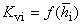 А.17 К термину "невосстанавливаемая арматура"
А.17.1 Невосстанавливаемая арматура может подвергаться планово-профилактическому обслуживанию в заранее устанавливаемые сроки. К невосстанавливаемой арматуре относят изделия, устанавливаемые на объекты, в которых восстановление работоспособности арматуры в процессе эксплуатации в случае возникновения отказа арматуры не представляется возможным.
А.17.2 Для невосстанавливаемой арматуры возвращение в состояние, в котором оно способно выполнить требуемую функцию после отказа, не может быть осуществлено при конкретных условиях эксплуатации. Арматура, которая является невосстанавливаемой при одних условиях, может быть восстанавливаемой при других условиях. Эти условия могут включать климатические, технические или экономические обстоятельства.
А.18 К терминам "восстанавливаемая арматура", "невосстанавливаемая арматура", "ремонтируемая арматура", "неремонтируемая арматура"
А.18.1 Отнесение арматуры к восстанавливаемой или невосстанавливаемой определяется наличием доступа к ней на месте эксплуатации.
А.18.2 Ремонтопригодность определяется конструкцией арматуры. Как восстанавливаемая, так и невосстанавливаемая арматура может быть как ремонтируемой, так и неремонтируемой.
А.19 К терминам "полный срок службы", "полный ресурс"

Термины "полный срок службы" и "полный ресурс" применяют в качестве показателей надежности, в случае когда применение показателей надежности "средний полный срок службы" и "средний полный ресурс" недопустимо из соображений безопасности или экономических. Понятие "средний ...", т.е. "средний среди полных", предполагает допустимость меньшего значения срока службы и ресурса объекта, что в определенных ситуациях недопустимо.

Поскольку ремонт (средний и капитальный) позволяет частично или полностью восстанавливать ресурс, то отсчет наработки при исчислении ресурса возобновляют по окончании такого ремонта.

Полный срок службы, как правило, включает продолжительность всех видов ремонта.
А.20 К терминам "назначенный ресурс", "назначенный срок службы", "назначенный срок хранения"

По истечении назначенного ресурса (срока службы, срока хранения) арматура должна быть изъята из эксплуатации (хранения) и должно быть принято решение, предусмотренное эксплуатационной документацией: направление в ремонт, списание, проверка и установление нового назначенного ресурса (срока службы, срока хранения).
А.21 К термину "пневмопривод"

Пневмоприводы бывают:

- в зависимости от принципа действия - односторонние и двухсторонние;

- в зависимости от конструктивного исполнения - поршневые, мембранные, сильфонные, струйные, лопастные;

- в зависимости от характера движения выходного звена - поступательного и поворотного движения.
А.22 К термину "гидропривод"

Гидроприводы бывают:

- в зависимости от принципа действия - гидродинамические и объемные, односторонние и двухсторонние;

- в зависимости от характера движения выходного звена - поступательного и поворотного движения;

- по источнику подачи рабочей жидкости - насосные, магистральные, аккумуляторные.
А.23 К термину "дефект"
А.23.1 Различие между понятиями "дефект" и "несоответствие" является важным, т.к. имеет подтекст юридического характера, особенно связанный с вопросами ответственности за качество продукции. Следовательно, термин "дефект" следует использовать чрезвычайно осторожно.
А.23.2 Использование, предполагаемое потребителем, указывают в эксплуатационной документации.
А.24 К термину "основные детали"

В стандартах на требования к арматуре для отдельных областей применения может быть установлена номенклатура основных деталей. Например, в ГОСТ 31901-2013 для арматуры, применяемой на атомных станциях, к основным деталям относят: корпус, крышку, шток, шпиндель, сильфон, фланец, основные крепежные детали, детали узла затвора.
А.25 К разделу 8 "Испытания арматуры"
А.25.1 Термины, применяемые при испытаниях арматуры, в т.ч.:

- условия испытаний;

- приемочные испытания;

- предварительные испытания;

- квалификационные испытания;

- приемо-сдаточные испытания;

- сертификационные испытания;

- периодические испытания;

- типовые испытания;

- эксплуатационные испытания;

- климатические испытания;

- испытания на надежность;

- методика испытаний

и др. - в соответствии с ГОСТ 16504-81, при этом в определениях слова "объект", "продукция", "изделия" и т.п. заменяются словом "арматура".

Приложение Б (рекомендуемое). Рекомендации по формированию наименования арматуры в документацииПриложение Б
(рекомендуемое)Б.1 В наименовании арматуры должны применяться термины, установленные настоящим стандартом.
Б.2 При отсутствии в настоящем стандарте терминов, характеризующих конструктивную особенность арматуры, рекомендуется в наименовании арматуры применять слова и короткие словосочетания, однозначно определяющие особенность конструкции.
Б.3 Наименование арматуры формируется по схеме:

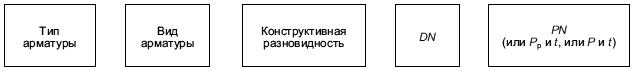 Тип арматуры: задвижка, клапан, кран, затвор дисковый и др.

Вид арматуры: запорная, предохранительная, регулирующая, обратная, распределительно-смесительная. Для комбинированной арматуры должны указываться составные части по функциональному назначению, например, запорно-регулирующая, невозвратно-запорная, обратно-запорная и др.

По умолчанию слова "запорный", "запорная" в сочетании с типом арматуры не применяют.

Конструктивная разновидность рекомендуется указывать в следующей последовательности:

- по конструкции корпуса (например, проходная, угловая, трехходовая, многоходовая и др.);

- по способу уплотнения штока (сильфонная, сальниковая и др.);

- по способу управления (например, с электроприводом, с пневмоприводом);

- по способу действия (например, отсечная, нормально-закрытая (НЗ), нормально-открытая (НО);

- по конструкции запирающего или регулирующего элемента;

- по присоединению к трубопроводу (фланцевая, под приварку, муфтовая и др.);

- по материалу корпуса (стальная, чугунная, латунная и др.) и др.
Б.4 Элементы наименования арматуры, характеризующие конструктивную разновидность, не являются обязательными, а могут применяться дополнительно по усмотрению разработчика.
Б.5 Примеры наименования арматуры (без параметров , или и ):

кран шаровой;

кран шаровой со струйным приводом;

кран конусный фланцевый;

задвижка фланцевая чугунная;

задвижка шиберная с электроприводом;

задвижка шланговая;

клапан сильфонный с электроприводом фланцевый;

клапан угловой сальниковый отсечной НЗ с пневмоприводом под приварку стальной;

клапан регулирующий с ЭИМ;

клапан регулирующий сильфонный НЗ с МИМ;

затвор дисковый межфланцевый с электроприводом;

клапан предохранительный полноподъемный;

клапан смесительный трехходовой;

клапан обратный подъемный фланцевый;

затвор обратный под приварку.

Алфавитный указатель терминов на русском языкеАлфавитный указатель терминов на английском языкеАлфавитный указатель терминов на украинском языкеУказатель условных обозначений и сокращенийКраткое наименование страны по МК (ИСО 3166) 004-97 Код страны по 
МК (ИСО 3166) 004-97Сокращенное наименование национального органа по стандартизации Армения AMМинэкономики Республики Армения Киргизия KGКыргызстандарт Республика Беларусь BYГосстандарт Республики Беларусь Россия RUРосстандарт Узбекистан UZУзстандарт Украина UAМинэкономразвития Украины 2.1 трубопроводная арматура (арматура), (ТПА): Техническое устройство, устанавливаемое на трубопроводах, оборудовании и емкостях, предназначенное для управления потоком рабочей среды путем изменения проходного сечения

Примечания

1 Под управлением понимается перекрытие, открытие, регулирование, распределение, смешивание, разделение.

2 Во множественном числе термин не применяется.en en pipeline valves; valves pipeline valves; valves uk uk трубопровiдна арматура (арматура)трубопровiдна арматура (арматура)2.2 вид арматуры: Классификационная единица, характеризующая функциональное назначение арматуры

Примечание - Примеры видов арматуры: запорная арматура, регулирующая арматура, предохранительная арматура, обратная арматура, разделительная арматура и др.2.2 вид арматуры: Классификационная единица, характеризующая функциональное назначение арматуры

Примечание - Примеры видов арматуры: запорная арматура, регулирующая арматура, предохранительная арматура, обратная арматура, разделительная арматура и др.en en valve type uk uk вид арматури2.3 комбинированная (многофункциональная) арматура: Арматура, совмещающая различные функции

Примечание - Примеры комбинированной арматуры: запорно-обратная, запорно-регулирующая.2.3 комбинированная (многофункциональная) арматура: Арматура, совмещающая различные функции

Примечание - Примеры комбинированной арматуры: запорно-обратная, запорно-регулирующая.en en combined valves; multifunction valves uk uk комбiнована (багато-функцiональна) арматура2.4 тип арматуры: Классификационная единица, характеризующаяся направлением перемещения запирающего или регулирующего элемента относительно потока рабочей среды и определяющая основные конструктивные особенности арматуры

Примечание - Примеры типов арматуры: задвижка, кран, клапан, затвор дисковый.2.4 тип арматуры: Классификационная единица, характеризующаяся направлением перемещения запирающего или регулирующего элемента относительно потока рабочей среды и определяющая основные конструктивные особенности арматуры

Примечание - Примеры типов арматуры: задвижка, кран, клапан, затвор дисковый.en en valve type; basic types of valves uk uk тип арматури2.5 однотипная арматура: Арматура конструктивно подобная, выполняющая одинаковую функцию 2.5 однотипная арматура: Арматура конструктивно подобная, выполняющая одинаковую функцию en en single-type valves uk uk однотипна арматура2.6 параметрический ряд арматуры: Совокупность конструктивно подобной арматуры одного вида и типа, отличающихся друг от друга численными значениями основных параметров - номинальных давлений и (или) номинальных диаметров 2.6 параметрический ряд арматуры: Совокупность конструктивно подобной арматуры одного вида и типа, отличающихся друг от друга численными значениями основных параметров - номинальных давлений и (или) номинальных диаметров en en parametric valve row; valve pressure/temperature rating uk uk параметричний ряд арматури2.7 таблица фигура (таблица фигур); т/ф: Условное обозначение, представляющее собой сочетание букв и цифр, определяющих тип арматуры, конструктивное исполнение арматуры, материал корпуса, материал уплотнения в затворе, вид привода

Примечание - Пояснение см. в приложении А.2.7 таблица фигура (таблица фигур); т/ф: Условное обозначение, представляющее собой сочетание букв и цифр, определяющих тип арматуры, конструктивное исполнение арматуры, материал корпуса, материал уплотнения в затворе, вид привода

Примечание - Пояснение см. в приложении А.en en type-table uk uk таблиця фiгур 2.8 типоразмер: Конструкция арматуры конкретного номинального диаметра и номинального (рабочего) давления, и имеющая обозначение группового основного конструкторского документа (основного исполнения изделия)2.8 типоразмер: Конструкция арматуры конкретного номинального диаметра и номинального (рабочего) давления, и имеющая обозначение группового основного конструкторского документа (основного исполнения изделия)en en standard size uk uk типорозмiр 2.9 типовой представитель: Один из типоразмеров параметрического ряда или части ряда конструктивно подобной арматуры, результаты испытаний которого распространяются на весь или часть параметрического ряда арматуры 2.9 типовой представитель: Один из типоразмеров параметрического ряда или части ряда конструктивно подобной арматуры, результаты испытаний которого распространяются на весь или часть параметрического ряда арматуры en en typical product uk uk типовий представник 2.10 технические характеристики: Информация, приводимая в технических документах на арматуру, содержащая сведения о номинальном диаметре, номинальном или рабочем давлении, температуре рабочей среды, параметрах окружающей среды, габаритных размерах, массе, показателях надежности, показателях безопасности и других показателях, характеризующих применяемость арматуры в конкретных эксплуатационных условиях en en technical characteristics; specifications; performance data technical characteristics; specifications; performance data uk uk характеристики технiчнiхарактеристики технiчнi2.11 показатели назначения: Основные технические данные и характеристики арматуры, определяющие возможность ее безопасного применения в конкретных условиях эксплуатации en en function indices function indices uk uk показники призначенняпоказники призначення2.12 арматура с дистанционно расположенным приводом [исполнительным механизмом] (арматура под дистанционное управление): Арматура, которая управляется приводом [исполнительным механизмом], не установленным непосредственно на нейen en remote-controlled valves remote-controlled valves uk uk арматура з дистанцiйно розташованим приводом [виконавчим механiзмом]арматура з дистанцiйно розташованим приводом [виконавчим механiзмом]2.13 исполнение арматуры: Вариант базовой конструкции арматуры, отличающийся отдельными техническими характеристиками при тех же значениях номинального диаметра и номинального или рабочего давления

Примечание - Информация об исполнениях арматуры содержится в групповом конструкторском документе. Исполнения могут отличаться от базовой конструкции материалом корпусных деталей, присоединением к трубопроводу, приводом, стойкостью к внешним воздействиям и др.en en generic group; model; type; version generic group; model; type; version uk uk виконання арматури виконання арматури 2.14 антистатическое исполнение: Исполнение арматуры, в котором конструкция обеспечивает непрерывную электропроводность между корпусом и подвижными деталями арматуры en en antistatic version antistatic version uk uk антистатичне виконанняантистатичне виконання2.15 рабочая среда (Нрк. проводимая среда): Среда, для управления которой предназначена арматура

Примечание - Основные группы рабочих сред: жидкие, газообразные, газожидкостные, пульпа, пар, плазма, порошкообразные, суспензии.en en working fluid working fluid uk uk робоче середовище робоче середовище 2.16 окружающая среда (внешняя среда): Среда, внешняя по отношению к арматуре и определяющая ряд эксплуатационных требований к ней, параметры которой учитываются при установлении технических характеристик арматуры en en environment environment uk uk навколишнє середовище (зонiшнє середовище)навколишнє середовище (зонiшнє середовище)2.17 командная среда: Среда, передающая команду (сигнал) от системы автоматического регулирования к позиционеру или другому виду реле en en control fluid control fluid uk uk командне середовище командне середовище 2.18 управляющая среда: Среда, обеспечивающая силовое воздействие привода или исполнительного механизма для перемещения запирающего или регулирующего элемента в требуемое положение en en actuating/operating fluid actuating/operating fluid uk uk керуюче середовище керуюче середовище 2.19 испытательная среда (Нрк. пробное вещество): Среда, используемая для контроля арматуры en en test fluid test fluid uk uk випробувальне середовище (пробна речовина)випробувальне середовище (пробна речовина)2.20 цикл: Перемещение запирающего элемента из одного крайнего положения "открыто" ("закрыто") в противоположное и обратно en en cycle cycle uk uk циклцикл2.21 блочная арматура: Арматура, состоящая из нескольких независимо функционирующих единиц арматуры, размещенных в одном корпусе en en block of valves; stack of valves block of valves; stack of valves uk uk блочна арматураблочна арматура2.22 арматура низкого давления: Арматура, рассчитанная на номинальное давление до 25 (2,5 МПа) включительно en en low pressure valves low pressure valves uk uk арматура низького тискуарматура низького тиску2.23 арматура среднего давления: Арматура, рассчитанная на номинальное давление свыше 25 (2,5 МПа) до 100 (10 МПа) включительно en en medium-pressure valves medium-pressure valves uk uk арматура середнього тискуарматура середнього тиску2.24 арматура высокого давления: Арматура, рассчитанная на номинальное давление свыше 100 (10,0 МПа)en en high pressure valves high pressure valves uk uk арматура високого тискуарматура високого тиску2.25 главная арматура: Арматура, являющаяся частью запорных, предохранительных и регулирующих устройств, при срабатывании которых происходят изменения (прекращение, увеличение, уменьшение) основного потока рабочей среды и приводимая в действие средой, поступающей из импульсной арматуры en en main valves main valves uk uk головна арматура головна арматура 2.26 импульсная арматура (импульсный механизм), (Нрк. управляющая арматура, пилотная арматура): Встроенное или вынесенное вспомогательное устройство в арматуре непрямого действия, обеспечивающее, при соответствующем изменении параметров рабочей среды, перемещение запирающего или регулирующего элемента главной арматуры en en impulse valves; pilot valves impulse valves; pilot valves uk uk iмпульсна арматура; (iмпульсний механiзм) (арматура керуюча, арматура пiлотна)iмпульсна арматура; (iмпульсний механiзм) (арматура керуюча, арматура пiлотна)2.27 арматура разового действия (Нрк. арматура однократного действия, арматура одноразового действия): Арматура, предназначенная для однократного срабатывания в аварийной ситуации, либо в системах, рассчитанных на срабатывание только один раз

Примечание - Пояснение см. в приложении А.en en non-reclosing valves non-reclosing valves uk uk арматура (арматура , арматура )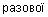 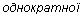 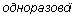 арматура (арматура , арматура )2.28 арматура с автоматическим управлением: Арматура, в которой управление потоком рабочей среды происходит посредством воздействия на привод или исполнительный механизм управляющей среды или командного сигнала от приборов автоматической системы управления en en automatically actuated valves; self-closing valves automatically actuated valves; self-closing valves uk uk арматура з автоматичним керуванням; арматура з автоматичним управлiннямарматура з автоматичним керуванням; арматура з автоматичним управлiнням2.29 автоматически действующая арматура: Арматура, работающая от энергии рабочей среды и (или) функционирование которой происходит без участия человека en en self-acting valves;self-acting valves;uk uk автоматично дiюча арматураавтоматично дiюча арматура2.30 арматура с удлиненным штоком [шпинделем] (Нрк. длинноствольная арматура, длинноштоковая арматура, удлиненная арматура): Арматура с вынесенной приводной частью из зоны экстремальных температур или повышенной активности и агрессивности рабочей среды, или для управления подземной арматурой en en extended bonnet valves extended bonnet valves uk uk арматура з подовженим штоком (арматура довго стовбурна, арматура довгоштокова)арматура з подовженим штоком (арматура довго стовбурна, арматура довгоштокова)2.31 арматура с покрытием: Арматура, у которой внутренние полости и поверхности деталей, соприкасающиеся с рабочей средой, имеют полимерные, неорганические или композиционные покрытия

Примечание - По виду покрытия арматура может быть: гуммированной; эмалированной; с покрытием фторопластом, эбонитом и др.en en lined valves lined valves uk uk арматура з покриттям арматура з покриттям 2.32 армированная арматура: Арматура из неметаллических материалов, усиленная с наружной стороны металлическими конструкциями en en reinforced valves; metal-enclosed valves reinforced valves; metal-enclosed valves uk uk армована арматураармована арматура2.33 гуммированная арматура: Арматура, внутренние полости которой имеют эластомерное (резиновое) покрытиеen en rubber lined valves; rubberized valves rubber lined valves; rubberized valves uk uk арматура гумована арматура гумована 2.34 футерованная арматура: Арматура, у которой внутренние поверхности, соприкасающиеся с рабочей средой, имеют полимерные покрытия en en lined valves lined valves uk uk арматура футерована арматура футерована 2.35 срабатывание арматуры: Перемещение запирающего элемента из крайнего положения ("закрыто", "открыто") в соответствующее противоположное положение ("открыто", "закрыто") либо перемещение регулирующего элемента из одного фиксированного положения в другое, связанное с выполнением основной функции данного вида арматуры

Примечание - Пояснение см. в приложении А.en en valve action; valve cycling; valve functioning valve action; valve cycling; valve functioning uk uk спрацьовування арматуриспрацьовування арматури2.36 байпасная арматура: Арматура, устанавливаемая на трубопроводе, параллельном (обводном) основному технологическому трубопроводу

Примечание - Пояснение см. в приложении А.en en bypass valves bypass valves uk uk арматура байпасна арматура байпасна 2.37 сейсмостойкая арматура: Арматура, сохраняющая прочность, герметичность относительно окружающей среды и функционирование во время и после землетрясения en en earthquake resisting valves; aseismic valves earthquake resisting valves; aseismic valves uk uk арматура сейсмостiйкаарматура сейсмостiйка2.38 сейсмопрочная арматура: Арматура, сохраняющая прочность и герметичность относительно окружающей среды во время и после землетрясения en en seismic-proof valves seismic-proof valves uk uk арматура сейсмомiцнаарматура сейсмомiцна2.39 взрывозащищенная арматура: Арматура, при эксплуатации которой устранена или затруднена возможность воспламенения окружающей ее взрывоопасной среды en en explosion-proof (-protected) valves; ex-proof valvesexplosion-proof (-protected) valves; ex-proof valvesuk uk вибухозахищена арматуравибухозахищена арматура2.40 огнестойкая арматура: Арматура, сохраняющая прочность и герметичность относительно окружающей среды во время и после огневого воздействия в течение заданного времени

Примечание - Пояснение см. в приложении А.en en fire-resistant valves fire-resistant valves uk uk арматура вогнестiйка арматура вогнестiйка 2.41 установочное положение арматуры: Допускаемое расположение арматуры на трубопроводе или оборудовании

Примечание - Пояснение см. в приложении А.en en valve mounting position valve mounting position uk uk (у)встановлювальне положення арматури(у)встановлювальне положення арматури2.42 наименование арматуры: Основные сведения о типе и (или) виде арматуры, применяемые в конструкторской, эксплуатационной и заказной документации

Примечание - Наименование арматуры может включать дополнительную информацию об основных параметрах, виде привода, конструктивной разновидности и др. Рекомендации по наименованию арматуры приведены в приложении Б.en en valve description valve description uk uk наймування арматури наймування арматури 2.43 обозначение арматуры: Принятое обозначение основного конструкторского документа на арматуру в соответствии с ЕСКД

Примечание - Пояснение см. в приложении А.en en valve designation; valve identification valve designation; valve identification uk uk позначення арматури позначення арматури 3.1.1 запорная арматура: Арматура, предназначенная для перекрытия потока рабочей среды с определенной герметичностью 3.1.1 запорная арматура: Арматура, предназначенная для перекрытия потока рабочей среды с определенной герметичностью en en on-off valves; shut-off valves; stop valves uk uk запiрна арматура 3.1.2 обратная арматура (Нрк. арматура обратного действия): Арматура, предназначенная для автоматического предотвращения обратного потока рабочей среды en en check valves; non-return valves check valves; non-return valves uk uk зворотна арматура (арматура )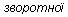 зворотна арматура (арматура )3.1.3 предохранительная арматура: Арматура, предназначенная для автоматической защиты оборудования и трубопроводов от недопустимого превышения давления посредством сброса избытка рабочей среды en en safety valves safety valves uk uk арматура запобiжнаарматура запобiжна3.1.4 распределительно-смесительная арматура: Арматура, предназначенная для распределения потока рабочей среды по определенным направлениям или для смешивания потоков

Примечание - Если арматура предназначена только для распределения или только для смешивания, то такая арматура называется "Распределительная арматура" или "Смесительная арматура" соответственно.en en diverted and mixing valves diverted and mixing valves uk uk розподiльно-змiшувальна арматурарозподiльно-змiшувальна арматура3.1.5 регулирующая арматура (Нрк. дроссельная арматура; дроссельно-регулирующая арматура; исполнительное устройство): Арматура, предназначенная для регулирования параметров рабочей среды посредством изменения расхода или проходного сечения en control valves uk арматура регулювальна3.1.6 разделительная арматура (фазоразделительная арматура): Арматура, предназначенная для разделения рабочих сред, находящихся в различных фазовых состояниях, или с различной плотностью en phase separating valves uk арматура фазороздiльна; арматура фазоразделительна3.1.7 отключающая арматура: Арматура, предназначенная для перекрытия потока рабочей среды при превышении заданной величины скорости ее течения за счет изменения перепада давления на чувствительном элементе, либо в случае изменения заданной величины давления en shut-off valve uk вiдключаюча арматура 3.2.1 запорно-регулирующая арматура (Нрк. запорно-дроссельная арматура): Арматура, совмещающая функции запорной и регулирующей арматуры en on-off and control valves uk запiрно-регулювальна арматура (запiрно-дросельна арматура)3.2.2 запорно-обратная арматура: Арматура, выполняющая функции запорной и обратной арматуры en stop and check valves uk запiрно-зворотна арматура3.2.3 невозвратно-запорная арматура: Арматура, выполняющая функцию обратной арматуры, в которой может быть осуществлено принудительное закрытие или ограничение хода запирающего элемента en stop non-return valves; stop and check valves uk неповоротно-запiрна арматура3.2.4 невозвратно-управляемая арматура: Арматура, выполняющая функцию обратной арматуры, в которой может быть осуществлено принудительное закрытие, открытие или ограничение хода запирающего элемента en controllable non-return valves uk неповоротно-керована арматура 4.1 задвижка: Тип арматуры, у которой запирающий или регулирующий элемент перемещается перпендикулярно к оси потока рабочей среды 4.1 задвижка: Тип арматуры, у которой запирающий или регулирующий элемент перемещается перпендикулярно к оси потока рабочей среды en gate valve uk засувка4.2 клапан (Нрк. вентиль): Тип арматуры, у которой запирающий или регулирующий элемент перемещается параллельно оси потока рабочей среды

Примечание - Пояснение см. в приложении А.en en valve; globe valve uk uk клапан4.3 кран: Тип арматуры, у которой запирающий или регулирующий элемент, имеющий форму тела вращения или его части, поворачивается вокруг собственной оси, произвольно расположенной по отношению к направлению потока рабочей среды

Примечание - Повороту запирающего или регулирующего элемента может предшествовать его возвратно-поступательное движение 4.3 кран: Тип арматуры, у которой запирающий или регулирующий элемент, имеющий форму тела вращения или его части, поворачивается вокруг собственной оси, произвольно расположенной по отношению к направлению потока рабочей среды

Примечание - Повороту запирающего или регулирующего элемента может предшествовать его возвратно-поступательное движение en en ball valve; plug valve uk uk кран4.4 дисковый затвор (Нрк. заслонка; поворотный затвор, поворотно-дисковый затвор): Тип арматуры, у которой запирающий или регулирующий элемент имеет форму диска, поворачивающегося вокруг оси, перпендикулярной или расположенной под углом к направлению потока рабочей среды en en butterfly valve butterfly valve uk uk затвор дисковий (заслiнка; поворотний затвор)затвор дисковий (заслiнка; поворотний затвор)5.1.1 общепромышленная арматура (арматура общепромышленного назначения, промышленная арматура) (Нрк. арматура общего назначения): Арматура, имеющая многоотраслевое применение и к которой не предъявляют какие-либо специальные требования конкретного заказчика en industrial pipeline valves; industrial valves; general purpose valves; valves for general purposeuk арматура загально-промислова (арматура загальнопромислового призначення, арматура промислова)5.1.2 арматура специального назначения (специальная арматура): Арматура, разработанная и изготовленная с учетом специальных требований заказчика применительно к конкретным условиям эксплуатации en tailored valves; valves for special service uk арматура спецiального призначення5.1.3 арматура для опасных производственных объектов: Арматура, предназначенная для применения на производственных объектах, на которых имеются опасные вещества и используют оборудование, работающее под давлением более 0,07 МПа или при температуре нагрева воды более 115°С

Примечание - К опасным веществам относятся воспламеняющиеся, окисляющие, горючие, взрывчатые, токсичные, высокотоксичные вещества, представляющие опасность для людей и окружающей природной среды.en valves for hazardous facilities uk арматура для небез-печних виробничих об'єктiв5.1.4 санитарно-техническая арматура: Арматура, устанавливаемая на санитарно-техническое оборудование en sanitary valves; plumbing valvesuk арматура санiтарно-технiчна5.1.5 судовая арматура: Арматура, устанавливаемая на трубопроводах и оборудовании судовых систем en ship valves; marine valvesuk арматура суднова5.1.6 вакуумная арматура: Арматура, обеспечивающая выполнение своих функций при рабочих давлениях меньше атмосферного en vacuum valves uk вакуумна арматура5.1.7 контрольная арматура: Арматура, предназначенная для управления поступлением рабочей среды в контрольно-измерительную аппаратуру, приборы en monitoring valves uk контрольна арматура5.1.8 криогенная арматура: Арматура, предназначенная для эксплуатации на криогенных средах

Примечание - Криогенные среды - рабочие среды с температурой в диапазоне от 0 до 120 К.en cryogenic valves uk крiогенна арматура 5.1.9 отсечная арматура (Нрк. быстродействующая арматура): Запорная арматура с минимальным временем срабатывания, обусловленным требованиями технологического процесса en quick-acting valves; quick-operating valves; shut down valves uk арматура вiдciчна; (швидкодiюча арматура)5.1.10 приемная арматура: Обратная арматура, устанавливаемая на конце трубопровода перед насосом en inlet valves uk приймаюча арматура5.1.11 противопомпажная арматура: Арматура, предназначенная для уменьшения колебаний расхода рабочей среды в компрессоре en antisurge valves uk противопомпажна арматура5.1.12 редукционная арматура (Нрк. редуктор, дроссельная арматура): Арматура, предназначенная для снижения (редуцирования) рабочего давления в системе за счет увеличения ее гидравлического сопротивления en pressure-reducing valves (throttle valves)uk арматура редукцiйна арматура (дросельна арматура)5.1.13 спускная арматура (Нрк. дренажная арматура): Запорная арматура, предназначенная для сброса рабочей среды из емкостей (резервуаров), систем трубопроводов en bleed valves; blow-off valves; drain valves uk спускна арматура (дренажна арматура)5.1.14 пробно-спускная арматура: Арматура, предназначенная для отбора проб, контроля наличия среды и сброса ее из котлов, емкостей en sampling and bleed valves uk пробно-спускна арматура5.1.15 устьевая (нефтегазопромысловая) арматура (Нрк. арматура устья, оборудование устья): Арматура, предназначенная для управления потоком среды на скважинных трубопроводах и затрубном пространстве, а также для обвязывания скважинного трубопровода en wellhead valves (oil-and-gas field valves)uk гирлова (нефтегазопромислова) арматура (арматура гирла, устаткування гирла)5.1.16 фонтанная (нефтегазопромысловая) арматура: Арматура, предназначенная для оборудования устья нефтяной и газовой фонтанной скважины

Примечание - Пояснение см. в приложении А.en christmas tree; x-mas tree (oil-and-gas field valves)uk фонтанна (нефтегазопромислова) арматура5.1.17 фонтанная [устьевая] елка: Часть фонтанной [устьевой] арматуры, предназначенная для монтажа фонтанной [устьевой] арматуры, обеспечивающая выполнение ее основных функций en christmas tree uk ялинка фонтанна (гирлова)5.1.18 арматура с обогревом: Арматура, корпус которой имеет специальные устройства, обеспечивающие необходимую температуру рабочей среды

Примечание - К специальным устройствам относят обогревающий электрический кабель, или рубашку, образующую полость вокруг корпуса, в которую подают теплоноситель (например, пар).en valves with heating; jacketed valves uk арматура з обiгрiвом5.1.19 энергетическая арматура: Арматура, специально спроектированная для установки на оборудовании и трубопроводах энергетических объектов en energy valves; power valves uk арматура енергетична 5.2.1 бесфланцевая арматура: Арматура, присоединяемая к трубопроводу без помощи фланцев или не имеющая фланцев корпуса, но устанавливаемая между фланцами трубопровода

Примечание - Примеры присоединения арматуры к трубопроводу без фланцев - приваркой, штуцерным, ниппельным или другими соединениями.en flangless valves; lug-type valves; valves with flangeless body; wafer type valves uk без фланцева арматура 5.2.2 межфланцевая арматура (Нрк. стяжная арматура): Бесфланцевая арматура, устанавливаемая между фланцами трубопровода en wafer valves uk мiж фланцева арматура (стяжна арматура)5.2.3 муфтовая арматура: Арматура, имеющая присоединительные патрубки с внутренней резьбой en (female) screwed valves uk муфтова арматура 5.2.4 арматура под приварку (приварная арматура): Арматура, имеющая патрубки для приварки к трубопроводу, оборудованию или емкости en butt-weld valves uk арматура пiд приварку5.2.5 фланцевая арматура: Арматура, имеющая фланцы для присоединения к трубопроводу, оборудованию или емкости en flanged valves uk фланцева арматура5.2.6 цапковая арматура: Арматура, имеющая присоединительные патрубки с наружной резьбой и буртиком en (male) screwed valves uk арматура цапкова5.2.7 штуцерная арматура: Арматура, имеющая присоединительные патрубки с наружной резьбой en union valves uk штуцерна арматура 5.3.1 бронированная арматура: Арматура, у которой неметаллические детали, работающие под давлением, заключены в металлическую оболочку en encased valves; valves with protective covering/housinguk броньована арматура5.3.2 многоходовая арматура: Распределительно-смесительная арматура, у которой рабочая среда входит одновременно или попеременно в один или несколько патрубков и выходит одновременно или попеременно в один или несколько патрубков при суммарном количестве патрубков более двух en multiport valves; multiway valves uk багатоходова арматура5.3.3 неполнопроходная арматура (Нрк. зауженная арматура): Арматура, у которой площади сечений проточной части меньше площади отверстия входного патрубка

Примечание - Пояснение см. в приложении А.en reduced bore valves uk арматура неповнопрохiдна (завужена арматура)5.3.4 полнопроходная арматура: Арматура, у которой площади сечений проточной части примерно равны или больше площади отверстия входного патрубка

Примечание - Пояснение см. в приложении А.en full-bore valves uk арматура повнопрохiдна5.3.5 проходная арматура: Арматура, присоединительные патрубки которой соосны или взаимно параллельны en straight pattern (globe) valvesuk прохiдна арматура5.3.6 прямоточный клапан (Нрк. клапан с наклонным шпинделем): Клапан, в котором ось шпинделя или штока неперпендикулярна оси присоединительных патрубков корпуса

Примечание - Угол между осями шпинделя и патрубков прямоточного клапана для уменьшения коэффициента сопротивления обычно принимают близким к 45°.en Y-pattern valve; oblique valve; straight-pattern valve uk клапан прямоточний (клапан з нахиленим шпинделем)5.3.7 арматура со смещенными осями патрубков (Нрк. арматура с разнесенными патрубками): Проходная арматура, в которой геометрические оси входного и выходного патрубков параллельны между собой и не расположены на одной линии en valves of (with) displaced nozzles (ends); valves of shifted (offset) nozzles (ends); valves with offset axes of the pipesuk арматура з змiщеними вiсями патрубкiв; арматура зi змiщеними осями патрубкiв5.3.8 трехходовая арматура: Многоходовая арматура, у которой рабочая среда входит в два патрубка и выходит в один или входит в один, а выходит в два или попеременно в один из двух патрубков en three-way valves uk арматура триходова; трьохходова арматура5.3.9 переключающее устройство: Трехходовая арматура, применяемая в блоках предохранительных клапанов en changeover device; switching deviceuk перемикаючий пристрiй5.3.10 угловая арматура: Арматура, в которой оси входного и выходного патрубков расположены перпендикулярно или непараллельно друг другу en angle pattern valves uk кутова арматура5.3.11 осесимметричный клапан (осевой клапан, аксиальный клапан): Клапан, в котором подвижная часть затвора перемещается вдоль оси патрубков корпуса en axial valve uk осесимметричний клапан5.3.12 литая арматура: Арматура, корпусные детали которой изготовлены методом литья en cast valves uk лита арматура5.3.13 литосварная арматура: Арматура, корпусные детали которой изготовлены методом литья и соединены сваркой en cast and welded valves uk лито-зварна арматура5.3.14 литоштампосварная арматура: Арматура, корпусные детали которой изготовлены методом литья и штамповки (ковки или вальцовки обечаек из листового проката) и соединены сваркой en cast, die and welded valves uk лито-штампо-зварна арматура5.3.15 штампосварная арматура: Арматура, корпусные детали которой изготовлены методом штамповки, ковки или вальцовки обечаек из листового проката и соединены сваркой en die and welded valves; stamped and welded valvesuk штампо-зварна арматура5.3.16 арматура с неразъемным корпусом: -en one-piece body valvesuk арматура з нероз'ємним корпусом5.3.17 арматура с разъемным корпусом: -en split body valvesuk арматура з роз'ємним корпусом 5.4.1 бессальниковая арматура: Арматура, у которой герметизация штока, шпинделя, по отношению к окружающей среде обеспечивается без помощи сальникового уплотнения (сильфонами, мембранами или другими элементами конструкции)en glandless valves; packless valves uk безсальникова арматура5.4.2 мембранная арматура (Нрк. диафрагмовая арматура): Арматура, у которой в качестве чувствительного или запирающего элемента применена мембрана, которая может выполнять функции уплотнения корпусных деталей, подвижных элементов относительно окружающей среды, а также уплотнения в затворе en diaphragm valves; membrane valves uk мембранна арматура (диафрагмова арматура)5.4.3 сальниковая арматура: Арматура, у которой герметизация штока, шпинделя или другого подвижного элемента относительно окружающей среды обеспечивается сальниковым уплотнением en gland packing valves; packed valves uk сальникова арматура5.4.4 сильфонная арматура: Арматура, у которой для герметизации штока относительно окружающей среды, а также в качестве чувствительного элемента либо силового элемента, используется сильфон en bellows valves uk сильфонна арматура 5.5.1.1 клиновая задвижка: Задвижка, у которой уплотнительные поверхности затвора расположены под углом друг к другу, а запирающий или регулирующий элемент выполнен в форме клина

Примечание - Разновидности конструкции клина приведены в разделе 7.en wedge gate valve uk клинова засувка5.5.1.2 параллельная задвижка: Задвижка, у которой уплотнительные поверхности элементов затвора взаимно параллельны en parallel gate valve uk паралельна засувка5.5.1.3 задвижка с выдвижным шпинделем [штоком]: Задвижка, при открытии которой шпиндель [шток] совершает вращательно-поступательное [поступательное] движение, выдвигаясь относительно оси присоединительных патрубков на величину хода арматуры en gate valve with rising stem uk засувка з висувним шпинделем5.5.1.4 задвижка с невыдвижным шпинделем: Задвижка, при открытии которой шпиндель совершает вращательное движение, а резьбовая его часть постоянно находится во внутренней полости корпуса арматуры en gate valve with non-rising stem uk засувка з невисувним шпинделем5.5.1.5 шиберная задвижка (Нрк. шиберный ножевой затвор): Параллельная задвижка, у которой запирающий элемент выполнен в виде пластины en slide gate valve; slab gate valve uk шиберна засувка (шиберний ножовий затвор)5.5.1.6 шланговая задвижка (Нрк. шланговый затвор): Задвижка, у которой перекрытие или регулирование потока рабочей среды осуществляется пережатием эластичного шланга en pinch gate valve uk шлангова засувка (шланговий затвор)5.5.1.7 клиновая двухдисковая задвижка: Клиновая задвижка, запирающий элемент которой состоит из двух дисков, соединенных между собой и имеющих возможность самоустановки относительно седел корпуса en double disc wedge gate valve uk клинова двудискова засувка5.5.1.8 задвижка с упругим клином: Клиновая задвижка, запирающий элемент которой состоит из двух дисков, соединенных между собой упругим элементом или из двух жестко соединенных дисков с возможностью их деформации для обеспечения уплотнения в затворе en flexible wedge gate valve uk засувка з пружним клином5.5.1.9 параллельная двухдисковая задвижка: Параллельная задвижка, запирающий элемент которой состоит из двух дисков, которые в закрытом положении прижимаются к седлам специальным устройством en double parallel disc gate valve uk паралельна дводискова засувка5.5.1.10 поворотная задвижка: Задвижка, у которой перекрытие или регулирование потока рабочей среды осуществляется вращательным движением запирающего или регулирующего элемента en rotatable gate valve uk поворотна засувка 5.5.2.1 запорный клапан (клапан) (Нрк. вентиль): Запорная арматура, конструктивно выполненная в виде клапана 5.5.2.1 запорный клапан (клапан) (Нрк. вентиль): Запорная арматура, конструктивно выполненная в виде клапана en en on-off valve; stop valve uk uk запiрний клапан (клапан)5.5.2.2 регулирующий клапан: Регулирующая арматура, конструктивно выполненная в виде клапана en en control valve control valve uk uk регулювальний клапанрегулювальний клапан5.5.2.3 предохранительный клапан: Предохранительная арматура, конструктивно выполненная в виде клапана en en safety valve safety valve uk uk запобiжний клапанзапобiжний клапан5.5.2.4 отсечной клапан: Отсечная арматура, конструктивно выполненная в виде клапана en en isolation valve isolation valve uk uk вiдсiчний клапанвiдсiчний клапан5.5.2.5 герметический клапан (гермоклапан) (Нрк. герметический затвор): Арматура для систем вентиляции, конструктивно выполненная в виде затвора дискового, у которого диск в конце хода совершает перемещение перпендикулярное и (или) параллельное оси трубопровода en en tight disc-type valve tight disc-type valve uk uk клапан герметичний (гермоклапан), (затвор герметичний)клапан герметичний (гермоклапан), (затвор герметичний)5.5.2.6 нормально-закрытый клапан (клапан НЗ): Клапан с приводом или с исполнительным механизмом, который при отсутствии или прекращении подачи энергии, создающей усилие перестановки запирающего или регулирующего элемента, автоматически обеспечивает переключение арматуры в положение "Закрыто"en en air-to-open valve; normally closed valve air-to-open valve; normally closed valve uk uk клапан нормально-закритийклапан нормально-закритий5.5.2.7 нормально-открытый клапан (клапан НО): Клапан с приводом или исполнительным механизмом, который при отсутствии или прекращении подачи энергии, создающей усилие перестановки запирающего или регулирующего элемента, автоматически обеспечивает переключение арматуры в положение "Открыто"en en air-to-close valve; normally open(ed) valve air-to-close valve; normally open(ed) valve uk uk клапан нормально-вiдкритийклапан нормально-вiдкритий5.5.2.8 электромагнитный клапан: Клапан со встроенным или выносным электромагнитным приводом en en solenoid valve solenoid valve uk uk електромагнiтний клапан електромагнiтний клапан 5.5.3.1 конусный кран (Нрк. пробковый кран; конический кран): Кран, запирающий или регулирующий элемент которого имеет форму конуса en en conical cock; conical plug valve conical cock; conical plug valve uk uk конусний кран (корковий кран; конiчний кран)конусний кран (корковий кран; конiчний кран)5.5.3.2 цилиндрический кран (Нрк. пробковый кран): Кран, запирающий или регулирующий элемент которого имеет форму цилиндра en en cylindrical plug valve cylindrical plug valve uk uk цилiндричний кран (корковий кран)
цилiндричний кран (корковий кран)
5.5.3.3 шаровой кран: Кран, запирающий или регулирующий элемент которого имеет сферическую форму 5.5.3.3 шаровой кран: Кран, запирающий или регулирующий элемент которого имеет сферическую форму en en ball valve uk uk кульовий кран5.5.3.4 сегментный шаровой кран: Кран, запирающий или регулирующий элемент которого имеет форму сегмента шара 5.5.3.4 сегментный шаровой кран: Кран, запирающий или регулирующий элемент которого имеет форму сегмента шара en en segmental ball valve uk uk сегментний кульовий кран5.5.3.5 натяжной кран: Конусный кран, в котором пробка прижимается к уплотнительной поверхности корпуса посредством гайки, навинчиваемой на резьбовой хвостовик или другими способами 5.5.3.5 натяжной кран: Конусный кран, в котором пробка прижимается к уплотнительной поверхности корпуса посредством гайки, навинчиваемой на резьбовой хвостовик или другими способами en en glandless plug valve uk uk кран натяжний5.5.3.6 шаровой кран с плавающей пробкой: Шаровой кран, пробка которого фиксируется уплотнительными седлами 5.5.3.6 шаровой кран с плавающей пробкой: Шаровой кран, пробка которого фиксируется уплотнительными седлами en en floating ball valve uk uk кран кульовий з плаваючою пробкою5.5.3.7 шаровой кран с пробкой в опорах: Шаровой кран, пробка которого фиксируется цапфами в крышке и корпусе крана 5.5.3.7 шаровой кран с пробкой в опорах: Шаровой кран, пробка которого фиксируется цапфами в крышке и корпусе крана en en trunnion ball valve uk uk кран кульовий з пробкою в опорах5.5.3.8 конусный кран с подъемом пробки: Конусный кран, в котором перед открытием или закрытием пробка поднимается на некоторую высоту для уменьшения крутящего момента для управления и износа уплотнительных поверхностей 5.5.3.8 конусный кран с подъемом пробки: Конусный кран, в котором перед открытием или закрытием пробка поднимается на некоторую высоту для уменьшения крутящего момента для управления и износа уплотнительных поверхностей en en lift plug valve uk uk конусний кран з пiдйомом пробки5.5.3.9 пробно-спускной кран: Кран, предназначенный для отбора проб, контроля наличия среды в котлах, емкостях и имеющий специальное исполнение выходного патрубка 5.5.3.9 пробно-спускной кран: Кран, предназначенный для отбора проб, контроля наличия среды в котлах, емкостях и имеющий специальное исполнение выходного патрубка en en test cock; draw cock uk uk пробно-спусковий кран 5.5.4.1 дисковый затвор без эксцентриситета: Дисковый затвор, в котором ось вращения диска пересекает ось уплотнительного седла en concentric butterfly valve uk затвор дисковий без ексцентриситету5.5.4.2 дисковый затвор с эксцентриситетом: Дисковый затвор, в котором ось вращения диска не совпадает с осями уплотнительных седел и (или) с осью патрубков и (или) расположена вне плоскости седла en eccentric butterfly valve uk затвор дисковий з ексцентриситетом 5.6.1.1 дыхательный клапан (впускной, выпускной): Клапан, предназначенный для герметизации газового, воздушного или парового пространства емкостей, а также для поддержания давления в этом пространстве в заданных пределах, близких к атмосферному давлению en breathing valve (inlet, outlet); vent valve uk дихальний клапан (впускний, випускний)5.6.1.2 клапан избыточного давления: Клапан, открытие которого осуществляется под действием усилия, создаваемого избыточным давлением en overpressure valve; relief valve uk клапан надлишкового тиску5.6.1.3 распределительный клапан (Нрк. распределитель): Клапан, предназначенный для распределения потока рабочей среды по определенным направлениям en directional valve; multi (three, four, etc.)-way valveuk розподiлювальний клапан (розподiльник)5.6.1.4 регулирующий двухседельный клапан: Регулирующий клапан, проходное сечение которого образовано двумя параллельно работающими затворами, расположенными на одной оси en double-seat control valve uk регулювальний двосiдельний клапан5.6.1.5 регулирующий клеточный клапан: Клапан, затвор которого выполнен в виде неподвижной детали (клетки) с профилированными отверстиями для пропуска рабочей среды и плунжера, который перемещается внутри клетки и изменяет суммарную площадь открытых сечений этих отверстий en cage control valve uk регулювальний клiтковий клапан5.6.1.6 регулирующий многоступенчатый клапан: Клапан, проходное сечение которого образовано двумя или более последовательно расположенными затворами, расположенными на одной оси en multi-stage control valve uk регулювальний багатоступiнчатий клапан5.6.1.7 регулирующий нормально-закрытый клапан (регулирующий клапан НЗ): Регулирующий клапан, в котором при отсутствии энергии внешнего источника затвор закрыт en normally closed control valve uk регулювальний нормально-закритий клапан5.6.1.8 регулирующий нормально-открытый клапан (регулирующий клапан НО): Регулирующий клапан, в котором при отсутствии энергии внешнего источника затвор открыт en normally open control valve uk регулювальний нормально-вiдкритий клапан5.6.1.9 регулирующий односедельный клапан: Регулирующий клапан, проходное сечение которого образовано одним затвором en single-seated control valve uk регулювальний одно-сiдельний клапан5.6.1.10 регулирующий разделительный клапан: Клапан регулирующий, в котором один поток рабочей среды разделяется на два регулируемых потока en diverting control valve uk регулювальний роздiлювальний клапан5.6.1.11 смесительный клапан: Клапан, предназначенный для смешения потоков двух и более различных по параметрам и (или) свойствам сред en blending valve; mixing valve uk змiшувальний клапан5.6.1.12 терморегулирующий клапан: Регулирующий клапан, управляемый термочувствительным исполнительным механизмом, реагирующим на изменения температуры контролируемого объекта, и предназначенный для поддержания заданной температуры объекта en thermo-regulating valve uk терморегулювальний клапан5.6.1.13 игольчатый клапан: Клапан, у которого регулирующий элемент выполнен в виде узкого конуса для возможности запирания и регулирования расхода рабочей среды en needle valve uk голчастий клапан5.6.1.14 редукционный клапан (Нрк. дроссельный клапан): Клапан, предназначенный для снижения (редуцирования) рабочего давления в системе за счет увеличения его гидравлического сопротивления en pressure-reducing valve (throttle valve)uk редукцiйний клапан (дросельний клапан)5.6.1.15 перепускной клапан: Клапан, предназначенный для периодического снижения давления в трубопроводе и оборудовании "до себя" в случае его превышения сверх установленного значения en pressure relief valve; cross valve uk перепускний клапан 5.6.2.1 регулятор (Нрк. редуктор): Регулирующая арматура, управляемая автоматически воздействием рабочей среды на регулирующий или чувствительный элемент en regulator; controller uk регулятор (редуктор)5.6.2.2 регулятор прямого действия: Регулятор, работающий от энергии рабочей среды без использования вспомогательных устройств (импульсных механизмов и др.)en direct action regulator uk регулятор 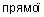 5.6.2.3 регулятор непрямого действия (Нрк. регулятор косвенного действия): Регулятор, работающий от энергии рабочей среды с использованием вспомогательных устройств - импульсных механизмов en indirect action regulator; pilot-actuated regulator uk регулятор 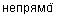 5.6.2.4 регулятор давления: Регулирующая арматура, предназначенная для поддержания давления рабочей среды в заданном диапазоне en pressure controller uk регулятор тиску5.6.2.5 регулятор давления "до себя": Регулятор, поддерживающий давление рабочей среды в заданном диапазоне на участке или в контуре системы, расположенной до регулятора en upstream pressure controller uk регулятор тиску "до себе"5.6.2.6 регулятор давления "после себя": Регулятор, поддерживающий давление рабочей среды в заданном диапазоне на участке или в контуре системы, расположенной после регулятора en downstream pressure controller uk регулятор тиску "пiсля себе"5.6.2.7 регулятор давления квартирный: Регулятор давления "после себя", предназначенный для установки в системе водоснабжения квартир с целью ограничения и стабилизации давления воды при ее потреблении, а также герметичного перекрытия магистрали воды при отсутствии потребления en domestic pressure regulator; house pressure regulator uk регулятор тиску квартирний5.6.2.8 регулятор перепада давления: Регулятор, поддерживающий перепад давления на гидравлических сопротивлениях и участках систем (например, расходомерных шайбах, байпасах насосов и т.д.) в заданном диапазоне en differential pressure regulator uk регулятор перепаду тиску5.6.2.9 регулятор расхода: Регулятор, предназначенный для стабилизации расхода в различных технологических системах en flow control valve uk регулятор витрати5.6.2.10 регулятор температуры: Регулятор, поддерживающий температуру рабочей среды в помещении, сосуде, емкости или в трубопроводе en temperature regulator uk регулятор температури5.6.2.11 регулятор уровня: Регулятор, поддерживающий уровень жидкости в сосуде или емкости en level controller uk регулятор рiвня5.6.2.12 регулятор перепада давления и расхода комбинированный: Регулятор, поддерживающий перепад давления или расход с приоритетом по большей величине входного сигнала en combined pressure differential and flow controller uk регулятор перепаду тиску i витрати комбiнований5.6.2.13 регулятор перепада давления, расхода и температуры комбинированный: Регулятор, поддерживающий перепад давления, расход или температуру с приоритетом по большей величине входного сигнала en combined pressure differential, flow and temperature controller uk регулятор перепаду тиску, витрати i температури комбiнований5.6.2.14 регулятор перепада давления и расхода комбинированный с дополнительным электрическим приводом: Регулятор, поддерживающий перепад давления или расход с приоритетом по большей величине входного сигнала с включением электропривода при необходимости en combined pressure differential and flow controller with an additional electric actuatoruk регулятор перепаду тиску i витрати комбiнований з додатковим електричним приводом 5.7.1 блок предохранительных клапанов (Нрк. предохранительный блок): Предохранительное устройство, состоящее из двух предохранительных клапанов и переключающего устройства в виде трехходовой арматуры, обеспечивающей постоянное соединение защищаемого оборудования с одним из предохранительных клапанов en safety valve block uk блок запобiжних клапанiв (запобiжний блок)5.7.2 предохранительный грузовой клапан: Клапан, в котором силой, противодействующей силе давления рабочей среды на запирающий элемент, является сила тяжести груза en direct-loaded safety valve; deadweight safety valveuk запобiжний вантажний клапан5.7.3 предохранительный двухседельный клапан (Нрк. предохранительный двойной клапан): Клапан, в котором расчетное проходное сечение образовано двумя параллельно работающими затворами, расположенными на параллельных осях en double-seated safety/relief valve uk запобiжний двосiдельний клапан (запобiжний клапан подвiйний)5.7.4 импульсный предохранительный клапан: Клапан, предназначенный для управления главным предохранительным клапаном en pilot-operated safety valve uk iмпульсний запобiжний клапан5.7.5 предохранительный малоподъемный клапан: Предохранительный клапан, у которого ход запирающего элемента не превышает 1/20 от наименьшего диаметра седла en low lift safety/relief valve uk запобiжний малопiдйомний клапан5.7.6 предохранительный среднеподъемный клапан: Клапан, у которого полный ход запирающего элемента составляет от 1/20 до 1/4 от наименьшего диаметра седла en ordinary (lift) safety/relief valve uk запобiжний среднеподъемный клапан5.7.7 предохранительный полноподъемный клапан: Предохранительный клапан, у которого ход запирающего элемента составляет 1/4 и более от наименьшего диаметра седла en full lift safety/relief valve uk запобiжний повнопiдйомний клапан5.7.8 предохранительный пружинный клапан: Предохранительный клапан, в котором усилие, противодействующее воздействию рабочей среды на запирающий элемент, создается пружиной en (direct) spring-loaded safety/relief valve uk запобiжний пружинний клапан5.7.9 предохранительный клапан прямого действия: Предохранительный клапан, работающий только от энергии рабочей среды, непосредственно воздействующей на запирающий элемент или другой чувствительный элемент, и не имеющий вспомогательных устройств, управляющих клапаном при его работе в автоматическом режиме en direct-acting safety/relief valve uk запобiжний клапан 5.7.10 предохранительный клапан непрямого действия (главный предохранительный клапан): Предохранительный клапан, для управления которым используется импульсный клапан или вспомогательная энергия en indirect operated safety valve; pilot operated safety/releif valve uk запобiжний клапан (головний запобiжний клапан)5.7.11 предохранительный поршневой клапан: Предохранительный клапан прямого действия, у которого чувствительным элементом, воспринимающим воздействие давления рабочей среды, является связанный с запирающим элементом поршень en piston-operated safety/relief valve uk запобiжний поршневий клапан5.7.12 предохранительный пропорциональный клапан (Нрк. предохранительный клапан пропорционального действия, сбросной клапан): Предохранительный клапан, запирающий элемент которого открывается пропорционально возрастанию давления рабочей среды en proportional safety/relief valve uk запобiжний пропорцiйний клапан (запобiжний клапан пропорцiйного , сбросний клапан)5.7.13 предохранительный рычажно-грузовой клапан: Предохранительный клапан, в котором усилие, противодействующее воздействию рабочей среды на запирающий элемент, создается грузом, закрепленным на рычаге en weight-loaded lever-operated safety/relief valve; lever-and-weight loaded safety/relief valve uk запобiжний рычажно-вантажний клапан5.7.14 предохранительный рычажно-пружинный клапан: Предохранительный пружинный клапан, в котором пружина расположена не по оси запирающего элемента, а усилие от нее передается при помощи рычажного механизма en spring-loaded lever-operated safety/relief valve uk запобiжний рычажно-пружинний клапан5.7.15 предохранительный клапан с газовой камерой: Предохранительный клапан, в котором усилие, противодействующее воздействию рабочей среды на запирающий элемент, создается давлением сжатого газа, действующим через мембрану, сильфон или поршень на запирающий элемент en safety/relief valve with gas chamber uk запобiжний клапан з газовою камерою5.7.16 предохранительный клапан с мембранным чувствительным элементом (предохранительный мембранный клапан): Предохранительный клапан, в котором чувствительным элементом, воспринимающим воздействие давления рабочей среды, является связанная с запирающим элементом мембрана en diaphragm safety/relief valve uk запобiжний клапан з мембранним чутливим елементом (мембранний клапан запобiжний)5.7.17 предохранительный сильфонный клапан: Предохранительный клапан, в котором для герметизации штока относительно окружающей среды, а также в качестве чувствительного или силового элемента используется сильфон en bellows safety relief valve uk запобiжний сильфонний клапан5.7.18 предохранительный клапан с подрывом: Предохранительный клапан, имеющий устройство для пробного срабатывания (подрыва) при давлении настройки или ниже en pop(ping) safety relief valve uk запобiжний клапан з пiдривом (розвантаженням)5.7.19 предохранительный клапан, срабатывающий от температуры: Предохранительный клапан, чувствительный элемент которого при повышении температуры рабочей среды в защищаемом объекте перемещает запирающий элемент для сброса рабочей среды и снижения температуры en temperature-actuated safety valve uk запобiжний клапан, що спрацьовує вiд температури5.7.20 импульсно-предохранительное устройство (ИПУ): Предохранительная арматура, состоящая из взаимодействующих главной и импульсной арматуры en pilot-operated safety valve uk iмпульсно-запобiжний пристрiй5.7.21 мембранно-разрывное устройство (МРУ): Предохранительная арматура разового действия, состоящая из разрывной предохранительной мембраны и узла ее крепления в сборе с другими элементами, обеспечивающая необходимый сброс рабочей среды при давлении срабатывания

Примечание - В зависимости от вида действия МРУ может быть разрывным, срезным, ломающимся, с принудительным разрушением (с подвижным или неподвижным элементом разрушения) и др.en rupture disc device uk мембранно-розривний пристрiй5.7.22 мембранно-предохранительное устройство (МПУ): Предохранительная арматура, состоящая из мембранно-разрывного устройства и предохранительного клапана en safety device with rupture disc uk мембранно-запобiжний пристрiй 5.8.1 обратный клапан: Обратная арматура, конструктивно выполненная в виде клапана 5.8.1 обратный клапан: Обратная арматура, конструктивно выполненная в виде клапана en en check valve uk uk зворотний клапан5.8.2 обратный затвор (Нрк. захлопка): Обратная арматура, конструктивно выполненная в виде затвора дискового en en swing check valve swing check valve uk uk зворотний затвор (захлопка)зворотний затвор (захлопка)5.8.3 приемный клапан: Обратный клапан, устанавливаемый на конце трубопровода перед насосом en en foot valve; intake valve foot valve; intake valve uk uk прийомний клапанприйомний клапан5.8.4 подъемный обратный клапан: Обратный клапан, в котором запирающий элемент совершает возвратно-поступательное движение перпендикулярно направлению движения рабочей среды в трубопроводе en en lift check valve lift check valve uk uk пiдйомний зворотний клапанпiдйомний зворотний клапан5.8.5 осесимметричный обратный клапан: Обратный клапан, в котором запирающий элемент совершает возвратно-поступательное движение соосно с патрубками корпуса en en axial check valve axial check valve uk uk осесимметричный зворотний клапаносесимметричный зворотний клапан5.8.6 невозвратно-запорный затвор (Нрк. затвор с принудительным закрытием): Обратный затвор, в котором может быть осуществлено принудительное закрытие или ограничение хода запирающего элемента en en stop non-return valve; stop and check valve stop non-return valve; stop and check valve uk uk неповоротно-запiрний затвор (затвор з примусовим закриттям)неповоротно-запiрний затвор (затвор з примусовим закриттям)5.8.7 невозвратно-управляемый затвор: Обратный затвор, в котором может быть осуществлено принудительное закрытие, открытие или ограничение хода запирающего элемента en en controllable non-return valve controllable non-return valve uk uk неповоротно-керований затворнеповоротно-керований затвор5.8.8 невозвратно-запорный клапан: Обратный клапан, в котором может быть осуществлено принудительное закрытие или ограничение хода запирающего элемента en en non-return valve; stop and check valve non-return valve; stop and check valve uk uk неповоротно-запiрний клапаннеповоротно-запiрний клапан5.8.9 невозвратно-управляемый клапан: Обратный клапан, в котором может быть осуществлено принудительное закрытие, открытие или ограничение хода запирающего элемента en en controllable non-return valve controllable non-return valve uk uk неповоротно-керований клапаннеповоротно-керований клапан5.8.10 отключающий клапан (скоростной клапан): Клапан, предназначенный для перекрытия потока рабочей среды в случае превышения заданной величины скорости ее течения за счет изменения перепада давления на чувствительном элементе, либо в случае изменения заданной величины давления en en shut-off valve shut-off valve uk uk вiдключаючий клапан (швидкiсний клапан)вiдключаючий клапан (швидкiсний клапан)5.8.11 обратный двустворчатый затвор: Обратный затвор с диском, выполненным из двух половин, которые прижимаются к седлу пружинами en en duo plate check valve duo plate check valve uk uk зворотний двостулковий затвор зворотний двостулковий затвор 5.9.1 конденсатоотводчик: Арматура, удаляющая конденсат и не пропускающая или ограниченно пропускающая водяной пар en steam trap; trap uk конденсатовiдвiдник5.9.2 поплавковый механический конденсатоотводчик (поплавковый конденсатоотводчик): Конденсатоотводчик, закрытие или открытие запирающего элемента которого осуществляется с помощью поплавка за счет различия плотностей водяного пара и конденсата en float steam trap uk поплавковий механiчний конденсатовiдвiдник (поплавковий конденсатовiдвiдник)5.9.3 термодинамический конденсатоотводчик: Конденсатоотводчик, запирающий элемент которого управляется благодаря аэродинамическому эффекту, возникающему при прохождении рабочей среды через затвор за счет различия термодинамических свойств конденсата и водяного пара en thermodynamic steam trap uk термодiнамiчний конденсатовiдвiдник5.9.4 термостатический конденсатоотводчик: Конденсатоотводчик, запирающий элемент которого управляется посредством изменения размера или формы термостата или биметаллической пластины за счет различия температур конденсата и водяного пара en thermostatic steam trap uk термостатичний конденсатовiдвiдник5.9.5 лабиринтный конденсатоотводчик: Конденсатоотводчик, в котором внутри корпуса расположена система сообщающихся отсеков, разделенных перегородками en labyrinth steam trap uk лабiринтовий конденсатоотводчик5.9.6 воздухоотводчик (вантуз): Фазоразделительная арматура, предназначенная для сброса и удаления воздуха, скапливающегося в трубопроводах en air release valve; air relief valve; air trap uk повiтровiдвiдчик; повiтровiдвiдник (вантуз)5.10.1 редуцирующее устройство (редуктор):

1) Арматура или ее составляющая часть, предназначенная для снижения давления до установленной величины при заданном расходе рабочей среды посредством создания в проточной части одного или нескольких последовательно расположенных внезапных сужений и расширений;

2) Арматура, предназначенная для снижения давления и обеспечения постоянного расхода (или давления) подаваемой среды en pressure relief device; reducing device uk редукуючий пристрiй (редуктор)5.10.2 указатель уровня: -

Примечание - Пояснение см. в приложении А.en level indicator uk покажчик рiвня 5.11.1 арматура непрямого действия: Арматура, работающая от энергии рабочей среды, с использованием вспомогательных устройств (встроенного импульсного механизма либо вынесенной импульсной арматуры), либо от постороннего источника энергии (например, приводная).en indirect-acting valves; pilot operated valves uk арматура 5.11.2 арматура прямого действия: Арматура, работающая от энергии рабочей среды без использования вспомогательных устройств en direct-acting valves uk арматура 5.11.3 нормально-закрытая арматура (арматура НЗ): Арматура с приводом или с исполнительным механизмом, который при отсутствии или прекращении подачи энергии, создающей усилие перестановки запирающего или регулирующего элемента, автоматически обеспечивает переключение арматуры в положение "Закрыто"en air-to-open valves; normally closed valves uk нормально-закрита арматура5.11.4 нормально-открытая арматура (арматура НО): Арматура с приводом или исполнительным механизмом, который при отсутствии или прекращении подачи энергии, создающей усилие перестановки запирающего или регулирующего элемента, автоматически обеспечивает переключение арматуры в положение "Открыто"en air-to-close valves; normally open valves uk нормально-вiдкрита арматура 6.1.1 номинальные параметры арматуры: Количественные значения функциональных характеристик арматуры, а также стандартных значений номинального диаметра и номинального давления, указанных без учета допускаемых отклонений 6.1.1 номинальные параметры арматуры: Количественные значения функциональных характеристик арматуры, а также стандартных значений номинального диаметра и номинального давления, указанных без учета допускаемых отклонений en en nominal valve parameters uk uk номiнальнi параметри арматури6.1.2 номинальное давление (Нрк. условное давление): Наибольшее избыточное давление, выраженное в кгс/см, при температуре рабочей среды 20°С, при котором обеспечивается заданный срок службы (ресурс) корпусных деталей арматуры, имеющих определенные размеры, обоснованные расчетом на прочность при выбранных материалах и характеристиках прочности их при температуре 20°С en en nominal pressure nominal pressure uk uk номiнальний тискномiнальний тиск6.1.3 номинальный диаметр (Нрк. диаметр условного прохода; условный проход; номинальный размер; условный диаметр; номинальный проход): Параметр, применяемый для трубопроводных систем в качестве характеристики присоединяемых частей арматуры

Примечание - Номинальный диаметр приблизительно равен внутреннему диаметру присоединяемого трубопровода, выраженному в миллиметрах и соответствующему ближайшему значению из ряда чисел, принятых в установленном порядке.en en nominal diameter nominal diameter uk uk номiнальний дiаметр (дiаметр умовного проходу; умовний npoxiд; номiнальний розмiр; умовний дiаметр; номiнальний npoxiд)номiнальний дiаметр (дiаметр умовного проходу; умовний npoxiд; номiнальний розмiр; умовний дiаметр; номiнальний npoxiд)6.1.4 рабочее давление: Наибольшее избыточное давление, при котором возможна длительная работа арматуры при выбранных материалах и заданной температуре

Примечание - Пояснение см. в приложении А.en en line pressure; operating pressure; service pressure; working pressure line pressure; operating pressure; service pressure; working pressure uk uk робочий тискробочий тиск6.1.5 расчетное давление : Избыточное давление, на которое производится расчет прочности арматуры

Примечание - Пояснение см. в приложении А.en en design pressure design pressure uk uk розрахунковий тискрозрахунковий тиск6.1.6 пробное давление , (Нрк. давление гидроиспытаний, давление опрессовки):

1) Избыточное давление, при котором следует проводить испытание арматуры на прочность;

2) Избыточное давление, при котором следует проводить испытание арматуры на прочность и плотность водой при температуре от 5°С до 70°С, если в документации не указаны другие температуры en en test pressure test pressure uk uk пробне тиск (тиск гiдровипробувань; тиск опресування)пробне тиск (тиск гiдровипробувань; тиск опресування)6.1.7 управляющее давление : Диапазон значений давления управляющей среды привода, обеспечивающего нормальную работу арматуры en en control pressure control pressure uk uk керуючий тисккеруючий тиск6.1.8 перепад давления : Разность между давлениями на входе в арматуру и выходе из арматуры

Примечание - Давление на входе в арматуру измеряется на расстоянии одного номинального диаметра от входного патрубка, давление на выходе - на расстоянии пяти номинальных диаметров от выходного патрубка.en en pressure drop; pressure difference pressure drop; pressure difference uk uk перепад тискуперепад тиску6.1.9 допустимый (максимальный) перепад давления : Предельное значение перепада давления, учитываемое при проектировании арматуры

Примечание - Пояснение см. в приложении А.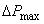 en en allowable (maximum) pressure drop allowable (maximum) pressure drop uk uk допустимий (максимальний) перепад тискудопустимий (максимальний) перепад тиску6.1.10 минимальный перепад давления : Наименьшее значение перепада давления, при котором арматура выполняет свою функцию 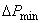 en en minimum pressure drop minimum pressure drop uk uk мiнiмальний перепад тискумiнiмальний перепад тиску6.1.11 расчетная температура : Температура стенки корпуса арматуры, равная максимальному среднеарифметическому значению температур на его наружной и внутренней поверхностях в одном сечении при нормальных условиях эксплуатации [1]en en design temperature design temperature uk uk розрахункова температурарозрахункова температура6.1.12 коэффициент сопротивления : (Нрк. коэффициент гидравлического сопротивления): Отношение потерянного полного давления в арматуре к скоростному (динамическому) давлению в расчетном сечении

Примечание - Пояснение см. в приложении А.en en flow resistance coefficient flow resistance coefficient uk uk коефiцiєент опору (коефiцiєнт гiдравлiчного опору)коефiцiєент опору (коефiцiєнт гiдравлiчного опору)6.1.13 гидравлическое сопротивление: Сопротивление движению рабочей среды в проточной части арматуры, приводящее к потере давления en en friction (pressure) loss friction (pressure) loss uk uk гiдравлiчний опiргiдравлiчний опiр6.1.14 крутящий момент: Момент, необходимый для функционирования арматуры - перемещения запирающего или регулирующего элемента, обеспечения заданной степени герметичности затвора, и приложенный к ведущему кинематическому звену en en torque torque uk uk крутний моменткрутний момент6.1.15 ход арматуры : Перемещение запирающего или регулирующего элемента, исчисленное от закрытого положения затвора

Примечание - Для клапанов и задвижек ходом является величина линейного (в мм) перемещения, а для кранов и затворов дисковых ходом является угол поворота запирающего или регулирующего элемента.en en valve stroke (travel)valve stroke (travel)uk uk хiд арматурихiд арматури6.1.16 номинальный ход (Нрк. условный ход ): Полный ход арматуры, указанный в документации, без учета допусков en en nominal stroke/travel; rated stroke/travel nominal stroke/travel; rated stroke/travel uk uk номiнальний хiд (умовний xiд)номiнальний хiд (умовний xiд)6.1.17 максимальный ход : Полный ход арматуры с учетом плюсового допуска en en maximum travel maximum travel uk uk максимальний хiдмаксимальний хiд6.1.18 текущий ход : Расстояние между уплотнительными поверхностями плунжера и седла en en travel travel uk uk поточний хiдпоточний хiд6.1.19 относительный ход : Отношение значения текущего хода к номинальному ходу en en stroke ratio; travel ratio stroke ratio; travel ratio uk uk вiдносний хiдвiдносний хiд6.1.20 угол поворота: Угловое перемещение запирающего или регулирующего элемента, исчисленное от закрытого положения затвора en en turning angle; rotary angle turning angle; rotary angle uk uk кут поворотукут повороту6.1.21 номинальный угол поворота: Угол поворота запирающего или регулирующего элемента, указанный в документации, без учета допусков en en nominal rotation angle nominal rotation angle uk uk номiнальний кут поворотуномiнальний кут повороту6.1.22 максимальный угол поворота: Полный угол поворота запирающего или регулирующего элемента с учетом плюсового допуска en en maximum rotation angle maximum rotation angle uk uk максимальний кут поворотумаксимальний кут повороту6.1.23 текущий угол поворота: Угол поворота в промежутке от закрытого до полностью открытого положения запирающего или регулирующего элемента en en current turning angle; current rotary angle current turning angle; current rotary angle uk uk поточний кут поворотупоточний кут повороту6.1.24 относительный угол поворота: Отношение значения текущего угла поворота к номинальному углу поворота en en relative turning angle relative turning angle uk uk вiдносний кут поворотувiдносний кут повороту6.1.25 герметичность: Способность арматуры и отдельных ее элементов и соединений препятствовать газовому или жидкостному обмену между разделенными полостями 6.1.25 герметичность: Способность арматуры и отдельных ее элементов и соединений препятствовать газовому или жидкостному обмену между разделенными полостями en en tightness uk uk герметичнiсть6.1.26 герметизация: Процесс взаимодействия элементов, узлов и деталей арматуры, при котором образуется соединение, исключающее возможность проникновения через него сред в любом направлении или ограничивающее это проникновение до заданной степени герметичности 6.1.26 герметизация: Процесс взаимодействия элементов, узлов и деталей арматуры, при котором образуется соединение, исключающее возможность проникновения через него сред в любом направлении или ограничивающее это проникновение до заданной степени герметичности en en effective closure; leak-proof closure (closing); sealing uk uk герметизацiя6.1.27 герметичность затвора: Свойство затвора препятствовать газовому или жидкостному обмену между полостями, разделенными затвором 6.1.27 герметичность затвора: Свойство затвора препятствовать газовому или жидкостному обмену между полостями, разделенными затвором en en seat leakage uk uk герметичнiсть затвора6.1.28 класс герметичности затвора (класс герметичности): Характеристика уплотнения, оцениваемая допустимой утечкой испытательной среды через затвор 6.1.28 класс герметичности затвора (класс герметичности): Характеристика уплотнения, оцениваемая допустимой утечкой испытательной среды через затвор en en leak tight rate; tightness rate uk uk клас герметичностi затвора (класс герметичности)6.1.29 степень герметичности: Количественная характеристика герметичности арматуры, оцениваемая в зависимости от назначения и опасности рабочей среды и потенциальной тяжести последствий при потере герметичности 6.1.29 степень герметичности: Количественная характеристика герметичности арматуры, оцениваемая в зависимости от назначения и опасности рабочей среды и потенциальной тяжести последствий при потере герметичности en en tightness degree uk uk ступiнь герметичностi6.1.30 строительная длина : Линейный размер арматуры между наружными торцевыми плоскостями ее присоединительных частей к трубопроводу или оборудованию 6.1.30 строительная длина : Линейный размер арматуры между наружными торцевыми плоскостями ее присоединительных частей к трубопроводу или оборудованию en en end to end dimension; end to end length; face to face dimension; centre to end dimensionuk uk будiвельна довжина6.1.31 строительная высота : Размер от горизонтальной оси проходного сечения корпуса арматуры до верхнего торца шпинделя, штока или привода при полном открытии арматуры 6.1.31 строительная высота : Размер от горизонтальной оси проходного сечения корпуса арматуры до верхнего торца шпинделя, штока или привода при полном открытии арматуры en en center-to-top uk uk будiвельна висота6.1.32 время закрытия: Время срабатывания арматуры из положения "открыто"6.1.32 время закрытия: Время срабатывания арматуры из положения "открыто"en en closing time; shut-down timeuk uk час закриття6.1.33 время открытия: Время срабатывания арматуры из положения "закрыто"6.1.33 время открытия: Время срабатывания арматуры из положения "закрыто"en en opening time uk uk час вiдкриття6.1.34 время срабатывания: Промежуток времени, в течение которого происходит перемещение запирающего элемента из одного крайнего положения в другое 6.1.34 время срабатывания: Промежуток времени, в течение которого происходит перемещение запирающего элемента из одного крайнего положения в другое en en response time uk uk час спрацьовування6.1.35 проходное сечение (Нрк. проход): Сечение в любом месте проточной части арматуры, перпендикулярное движению рабочей среды 6.1.35 проходное сечение (Нрк. проход): Сечение в любом месте проточной части арматуры, перпендикулярное движению рабочей среды en en flow area uk uk прохiдний nepepiз; прохiдний перетин (прохiд)6.1.36 коэффициент заужения арматуры: Отношение минимальной площади проходного сечения в проточной части арматуры к площади сечения диаметром, численно равным 6.1.36 коэффициент заужения арматуры: Отношение минимальной площади проходного сечения в проточной части арматуры к площади сечения диаметром, численно равным en en orifice (bore) to nominal size ratio uk uk коефiцiєнт звуження арматури6.1.37 утечка (Нрк. протечка):

1) Проникновение среды из герметизированного изделия под действием перепада давления;

2) Объем среды в единицу времени, проходящей через закрытый затвор арматуры под действием перепада давления en leak; leakage uk витiк6.1.38 нормальные условия: Параметры, принятые для определения объема газов: температура 20°С, давление 760 мм рт.ст. (101325 Н/м), влажность равна нулю

Примечание - Приведенные нормальные условия установлены ГОСТ 2939-63 для расчета с потребителями в газовой отрасли. По ГОСТ 8.615-2013 нормальные условия именуются как "стандартные условия".en normal conditions uk нормальнi умови6.1.39 плотность: Свойство материала деталей и сварных швов препятствовать газовому или жидкостному обмену между средами, разделенными этим материалом en integrity uk щiльнiсть6.1.40 уровень шума: Уровень звукового давления в точке, расположенной на определенном расстоянии от арматуры при заданных параметрах эксплуатации en sound level uk рiвень шуму6.1.41 эффективный диаметр : Минимальный диаметр проходного сечения неполнопроходной арматуры в полностью открытом положении en effective diameter uk ефективний дiаметр 6.2.1 пропускная способность (регулирующей арматуры) , м/ч: Величина, численно равная расходу рабочей среды с плотностью 1000 кг/м, протекающей через арматуру, при перепаде давлений 0,1 МПа (1 кгс/см)en flow capacity (control valves)uk пропускна здатнiсть6.2.2 условная пропускная способность , м/ч (Нрк. коэффициент пропускной способности): Пропускная способность при номинальном ходе или номинальном угле поворота en rated flow capacity; nominal flow capacity uk умовна пропускна здатнiсть (коефiцiєнт здатностi)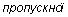 6.2.3 начальная пропускная способность , м/ч: Пропускная способность, задаваемая для построения пропускной характеристики при ходе, равном нулю en initial flow capacity uk пропускна здатнiсть початкова6.2.4 минимальная пропускная способность , м/ч: Наименьшая пропускная способность, при которой сохраняется пропускная характеристика в допускаемых пределах 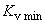 en minimum discharge capacity; minimum flow capacity uk пропускна здатнiсть мiнiмальна6.2.5 относительная пропускная способность : Отношение пропускной способности на текущем ходе к условной пропускной способности 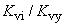 en relative flow capacity uk пропускна здатнiсть вiдносна6.2.6 действительная пропускная способность , м/ч: Величина пропускной способности при действительном ходе en actual flow capacity; maximum flow capacity; true flow capacityuk пропускна здатнiсть дiйсна6.2.7 относительная утечка , %: Количественный критерий негерметичности в затворе, представляющий собой выраженное в процентах отношение расхода среды (в м/ч), плотностью 1000 кг/м, протекающей через закрытый номинальным усилием затвор регулирующей арматуры при перепаде давления на нем 0,1 МПа, к условной пропускной способностиen relative leakage rate uk витiк вiдносний;6.2.8 пропускная характеристика: Зависимость пропускной способности от хода арматуры en flow characteristic; flow control characteristicuk пропускна характеристика6.2.9 действительная пропускная характеристика: Пропускная характеристика данной арматуры, определенная экспериментальным путем en inherent flow characteristic uk пропускна характеристика дiйсна6.2.10 линейная пропускная характеристика Л: Пропускная характеристика регулирующей арматуры, при которой приращение относительной пропускной способности пропорционально относительному ходу и имеет математическое выражение , где ; ( - коэффициент пропорциональности; - относительный ход)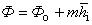 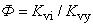 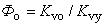 en linear flow characteristic uk пропускна характеристика лiнiйна6.2.11 равнопроцентная пропускная характеристика Р: Пропускная характеристика регулирующей арматуры, при которой приращение относительной пропускной способности по ходу пропорционально текущему значению относительной пропускной способности и имеет математическое выражение 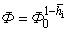 en equal percentage flow characteristic uk пропускна характеристика piвнопроцентна6.2.12 конструктивная характеристика (регулирующей арматуры): Зависимость площади проходного сечения в затворе регулирующей арматуры от текущего хода en design feature/ characteristic uk конструктивна характеристика6.2.13 кавитационная характеристика: Зависимость коэффициента кавитации от безразмерного параметра 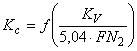 en cavitation flow characteristic uk кавiтацiйна характеристика6.2.14 специальная пропускная характеристика; С: Пропускная характеристика, при которой большему значению хода плунжера соответствует большее значение пропускной способности, причем характеристика является монотонной, не являясь при этом ни линейной, ни равнопроцентной

Примечание - Пояснение см. в приложении А.en special flow characteristic uk спецiальна пропускна характеристика6.2.15 рабочая расходная характеристика: Зависимость расхода рабочей среды в рабочих условиях от перемещения регулирующего элемента en working/operating flow characteristic uk робоча витратна характеристик6.2.16 диапазон регулирования (Нрк. диапазон изменения пропускной способности): Отношение условной пропускной способности регулирующей арматуры к ее минимальной пропускной способности, при которой сохраняется вид пропускной характеристики в допускаемых пределах en rangeability uk дiапазон регулювання (дiапазон змiни здатностi)6.2.17 диапазон настройки регулятора: Область значений между верхним и нижним пределами регулируемого параметра, в которой может быть осуществлена настройка регулятора en regulator range setting uk дiапазон настройки регулятора6.2.18 зона нечувствительности: Максимальная разность подаваемых давлений в исполнительный механизм, измеренных при одной и той же величине прямого и обратного хода регулирующего элемента en dead zone uk зона нечутливостi6.2.19 нечувствительность: Величина, равная половине зоны нечувствительности en insensitivity uk нечутливiсть6.2.20 зона пропорциональности: Величина изменения регулируемого параметра, необходимая для перестановки регулирующего элемента на номинальный ход en zone of proportionality; proportional-control band uk зона пропорцiйностi6.2.21 зона регулирования: Разность между значениями регулируемого давления при 10% и 90% максимального расхода en regulation zone; control range; control banduk зона регулювання6.2.22 коэффициент кавитации (Нрк. коэффициент начала кавитации): Безразмерный параметр, обуславливающий при заданной температуре рабочей среды перепад давления на регулирующей арматуре, при котором начинается отклонение расходной характеристики от линейной зависимости

Примечание - - объемный расход среды; - перепад давления на клапане.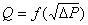 en (inception) cavitation factor uk коефiцiєнт (коефiцiєнт початку )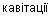 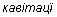 6.2.23 фактор критического расхода при течении воздуха : Параметр, задающий границу критического режима течения воздуха в регулирующей арматуре en critical discharge factor at air flow uk фактор витрати при повiтря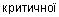 6.2.24 фактор критического расхода при течении газа : Параметр, задающий границу критического режима течения газа в регулирующей арматуре en critical discharge factor at gas flow uk фактор витрати при газу 6.3.1 давление закрытия (Нрк. давление обратной посадки): Избыточное давление на входе в предохранительный клапан, при котором после сброса рабочей среды происходит посадка запирающего элемента на седло с обеспечением заданной герметичности затвора en reseating pressure; closing pressure uk тиск закриття (тиск зворотнiй посадки)6.3.2 давление настройки : Наибольшее избыточное давление на входе в предохранительный клапан, при котором затвор закрыт и обеспечивается заданная герметичность затвора

Примечание - должно быть не менее рабочего давления в оборудовании.en set(ting) pressure uk тиск настроювання
тиск налаштування6.3.3 диапазон настройки (предохранительной арматуры): Область значений между верхним и нижним пределами давлений настройки, в которой может быть осуществлена настройка предохранительной арматуры en setting range of the safety valve uk дiапазон настройки арматури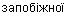 6.3.4 давление начала открытия (Нрк. давление начала трогания; установочное давление; давление срабатывания): Избыточное давление на входе в предохранительный клапан, при котором усилие, стремящееся открыть клапан, уравновешено усилиями, удерживающими запирающий элемент на седле en initial opening pressure; starting pressure; breakloose pressure uk тиск початку вiдкриття (тиск початку рушання; настановний тиск)6.3.5 давление полного открытия (Нрк. давление открывания; давление открытия): Избыточное давление на входе в предохранительный клапан, при котором совершается ход арматуры и достигается максимальная пропускная способность en full opening pressure uk тиск повного вiдкриття6.3.6 давление разрыва (разрушения): Избыточное давление, при котором происходит разрушение мембраны мембранно-предохранительного устройства en bursting (rupture) pressure uk тиск розриву (руйнування)6.3.7 давление разгерметизации: Избыточное давление на входе в предохранительный клапан, при котором утечки в затворе превышают допустимые значения en leak-off pressure uk тиск 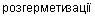 6.3.8 давление подрыва: Избыточное давление на входе в предохранительную арматуру, при котором осуществляется открытие вручную или с помощью привода en popping pressure uk тиск пiдривания6.3.9 противодавление: Избыточное давление на выходе предохранительной арматуры

Примечание - Противодавление представляет собой сумму статического давления в выпускной системе (в случае закрытой системы) и давления, возникающего от ее сопротивления при протекании рабочей среды.en back pressure; counter pressure uk протитиск6.3.10 пропускная способность (предохранительного клапана) , кг/ч: массовый расход рабочей среды через предохранительный клапан en flow rate (safety valve)uk пропускна здатнiсть ( арматури)6.3.11 коэффициент расхода для газа [жидкости; ]: Отношение при одинаковых параметрах массового расхода газа [жидкости] через предохранительный клапан к расходу газа [жидкости] через идеальное сопло с площадью сечения, равной площади самого узкого сечения седла клапана en gas discharge coefficient (liquid discharge coefficient)uk коефiцiєнт витрати для газу [рiдини]6.3.12 наименьший диаметр седла : Диаметр самого узкого сечения проточной части седла предохранительного клапана en internal seat diameter uk найменший дiаметр сiдла6.3.13 эффективная площадь клапанов для газа [жидкости; ]: Произведение коэффициента расхода для газа [жидкости ] на площадь седла en effective valve area for gas (for liquid)uk ефективна площа клапанiв для газу [рiдини]6.3.14 площадь седла : Наименьшая площадь сечения проточной части седла en seat area uk площа сiдла 6.4.1 эффективная площадь сильфона [мембраны] : Величина, характеризующая способность сильфона [мембраны] преобразовывать давление в усилие

Примечание - , где - нагрузка (сила) в Н, - избыточное давление в МПа.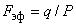 en effective bellows [diaphragm] area uk ефективна площа сильфона [мембрани]6.4.2 жесткость сильфона: Величина нагрузки, которую следует приложить к сильфону, чтобы вызвать единичное перемещение торцов сильфона

Примечание - В зависимости от действующей нагрузки различают жесткость сильфона: по силе - ; по давлению - ; на изгиб - .en bellows stiffness uk жорсткiсть сильфона 7.1 бугель: Элемент конструкции арматуры, предназначенный для восприятия реакции от усилия на шпинделе (штоке), вызывающего его перемещение, а также для восприятия реакции усилия, необходимого для герметизации затвора en en yoke yoke uk uk бугельбугель7.2 вал: Элемент конструкции привода арматуры, осуществляющий передачу крутящего момента и перемещения от привода к запирающему элементу en en shaft shaft uk uk валвал7.3 сальниковая втулка (нажимная): Деталь, передающая на набивку механическое усилие от фланца или гайки сальникового уплотнения en en gland bushing gland bushing uk uk сальнiкова втулка (натискувальна)сальнiкова втулка (натискувальна)7.4 корпусные детали: Детали арматуры, которые удерживают рабочую среду внутри арматуры

Примечание - Долговечностью корпусных деталей (корпус арматуры и крышка) как правило, определяется срок службы арматуры.7.4 корпусные детали: Детали арматуры, которые удерживают рабочую среду внутри арматуры

Примечание - Долговечностью корпусных деталей (корпус арматуры и крышка) как правило, определяется срок службы арматуры.en en pressure containing parts; shell uk uk корпуснi деталi7.5 основные детали: Детали арматуры, разрушение которых может привести к разгерметизации арматуры по отношению к окружающей среде

Примечание - Пояснение см. в приложении А.7.5 основные детали: Детали арматуры, разрушение которых может привести к разгерметизации арматуры по отношению к окружающей среде

Примечание - Пояснение см. в приложении А.en en main components (parts)uk uk ocновнi деталi7.6 диск: Запирающий элемент или его составная часть, имеющий, как правило, форму круга с отношением толщины к диаметру меньше единицы 7.6 диск: Запирающий элемент или его составная часть, имеющий, как правило, форму круга с отношением толщины к диаметру меньше единицы en en disk (disc)uk uk диск7.7 дроссель: Постоянное или регулируемое сопротивление, устанавливаемое на трубопроводе для понижения давления "после себя" или повышения давления "до себя"7.7 дроссель: Постоянное или регулируемое сопротивление, устанавливаемое на трубопроводе для понижения давления "после себя" или повышения давления "до себя"en en throttle; throttling device uk uk дроссель7.8 заглушка: Деталь, герметически закрывающая внутренние полости арматуры 7.8 заглушка: Деталь, герметически закрывающая внутренние полости арматуры en en end-cap; plug uk uk заглушка7.9 затвор: Совокупность подвижных и неподвижных элементов арматуры, образующих проходное сечение и соединение, препятствующее протеканию рабочей среды

Примечание - Перемещением подвижных элементов (золотник, диск, клин, шибер, плунжер и др.) затвора достигается изменение проходного сечения и, соответственно, пропускной способности.en en disc assembly; trim disc assembly; trim uk uk затворзатвор7.10 золотник: Запирающий элемент затвора клапанов

Примечание - В зависимости от формы золотник может быть тарельчатым, поршневым (цилиндрическим), сферическим, игольчатым. В зависимости от конструктивного исполнения уплотнительной поверхности - конусным, плоским, сферическим.en en disc; plug; obturator; plate; needle; piston (depending on shape)disc; plug; obturator; plate; needle; piston (depending on shape)uk uk золотникзолотник7.11 клетка: Деталь клеточного регулирующего клапана с профилированными отверстиями, обеспечивающими заданную пропускную способность и пропускную характеристику en en cage cage uk uk клiтинаклiтина7.12 корпус арматуры: Основная деталь арматуры, включающая проточную часть и присоединительные патрубки en en body body uk uk корпус арматурикорпус арматури7.13 проточная часть: Тракт, по которому протекает рабочая среда, сформированный корпусом арматуры и запирающим или регулирующим элементом en en flow area flow area uk uk проточна частинапроточна частина7.14 крышка: Корпусная деталь арматуры, присоединяемая к корпусу, которая может служить основой для крепления привода или исполнительного механизма en en bonnet; cover bonnet; cover uk uk кришкакришка7.15 ходовая гайка (резьбовая втулка): Деталь арматуры, предназначенная для преобразования вращательного движения привода в возвратно-поступательное движение ЗЭл или РЭл en en stem nut stem nut uk uk ходова гайкаходова гайка7.16 разрывная предохранительная мембрана (разрывная мембрана): Элемент мембранно-разрывного устройства, представляющий собой тонкий металлический диск из листового материала, разрывающийся при изменении давления и освобождающий при этом необходимое проходное сечение для сообщения защищаемого сосуда (трубопровода) со сбросной системой en en bursting diaphragm; bursting disk; rupture disc bursting diaphragm; bursting disk; rupture disc uk uk розривна мембрана запобiжна (розривна мембрана)розривна мембрана запобiжна (розривна мембрана)7.17 набивка: Уплотнение, включающее в себя один или несколько сопрягаемых элементов из деформируемого материала, помещаемых в коробку сальникового уплотнения, оснащенную устройством, позволяющим создавать и регулировать усилие, необходимое для обеспечения требуемой степени герметичности en en packing packing uk uk набивканабивка7.18 входной патрубок: Присоединительный патрубок, расположенный со стороны поступления рабочей среды в корпус арматуры en en inlet pipe (valve end, nozzle)inlet pipe (valve end, nozzle)uk uk вхiдний патрубоквхiдний патрубок7.19 выходной патрубок: Присоединительный патрубок, расположенный со стороны выхода рабочей среды из корпуса арматуры en en outlet pipe (valve end; nozzle)outlet pipe (valve end; nozzle)uk uk вихiдний патрубоквихiдний патрубок7.20 присоединительный патрубок: Элемент корпуса арматуры, предназначенный для присоединения к трубопроводу, оборудованию или емкости

Примечание - Присоединительный патрубок различают по виду присоединения к трубопроводу и может быть фланцевым, муфтовым, цапковым, под приварку.en en fitting fitting uk uk приєднувальний патрубокприєднувальний патрубок7.21 переходник (Нрк. приварная катушка): Элемент трубопровода, оборудования или арматуры для соединения арматуры с трубопроводом или оборудованием различных диаметров или типов присоединений

Примечание - Переходник может быть выполнен в виде конусной детали, катушки с двумя или с одним фланцем и др.en en transition pipe transition pipe uk uk перехiдник (приварна котушка)перехiдник (приварна котушка)7.22 плунжер: Подвижный регулирующий элемент затвора регулирующего клапана, перемещением которого достигается изменение пропускной способности en en plunger plunger uk uk плунжерплунжер7.23 пробка: Запирающий элемент крана, имеющий форму тела вращения или его части, поворачивающийся вокруг собственной оси и имеющий отверстие определенного профиля, расположенное перпендикулярно оси вращения и предназначенное для прохода рабочей среды en en plug plug uk uk пробкапробка7.24 седло: Неподвижный или подвижный элемент затвора, установленный или сформированный в корпусе арматуры 7.24 седло: Неподвижный или подвижный элемент затвора, установленный или сформированный в корпусе арматуры en en seat uk uk сiдло 7.25 сильфон: Упругая однослойная или многослойная гофрированная оболочка из металлических, неметаллических и композиционных материалов, сохраняющая плотность и прочность при многоцикловых деформациях сжатия, растяжения, изгиба и их комбинаций под воздействием внутреннего или внешнего давления, температуры и механических нагружений

Примечания

1 Сильфон применяется в качестве герметизирующего, чувствительного или силового элемента.

2 В арматуре применяется в виде сильфонного узла - сильфона с приваренными концевыми деталями.7.25 сильфон: Упругая однослойная или многослойная гофрированная оболочка из металлических, неметаллических и композиционных материалов, сохраняющая плотность и прочность при многоцикловых деформациях сжатия, растяжения, изгиба и их комбинаций под воздействием внутреннего или внешнего давления, температуры и механических нагружений

Примечания

1 Сильфон применяется в качестве герметизирующего, чувствительного или силового элемента.

2 В арматуре применяется в виде сильфонного узла - сильфона с приваренными концевыми деталями.en en bellows uk uk сильфон 7.26 уплотнение: Совокупность сопрягаемых элементов арматуры, обеспечивающих необходимую герметичность подвижных или неподвижных соединений деталей или узлов арматуры en en seal; sealing seal; sealing uk uk ущiльненняущiльнення7.27 верхнее уплотнение: Затвор, дублирующий сальниковое или сильфонное уплотнение, образованный уплотнительными поверхностями, выполненными на шпинделе (штоке, верхней части подвижного запирающего элемента) и на внутренней поверхности крышки в месте прохождения через нее шпинделя или штока

Примечание - При взаимном контакте уплотнительных поверхностей затвора обеспечивается герметизация внутренней полости арматуры по отношению к окружающей среде при крайнем верхнем положении запирающего элемента.en en back seat; stem sealing back seat; stem sealing uk uk верхнє ущiльненняверхнє ущiльнення7.28 жидкометаллическое уплотнение: Подвижное или неподвижное уплотнение фланцевых разъемов, штока или шпинделя относительно окружающей среды обеспечивается за счет применения легкоплавкого уплотнителя en en liquid metal seal liquid metal seal uk uk рiдко-металеве ущiльненнярiдко-металеве ущiльнення7.29 неподвижное уплотнение: Уплотнение соединений деталей или узлов арматуры, не совершающих перемещения относительно друг друга en en static seal static seal uk uk ущiльнення нерухомеущiльнення нерухоме7.30 подвижное уплотнение: Уплотнение соединений деталей (узлов) арматуры, совершающих относительное возвратно-поступательное, вращательное или сложное движение en en dynamic seal dynamic seal uk uk рухоме ущiльненнярухоме ущiльнення7.31 сальниковое уплотнение (сальник): Уплотнение подвижных деталей или узлов арматуры относительно окружающей среды в котором применен уплотнительный элемент с принудительным созданием в нем напряжений, необходимых для обеспечения требуемой герметичности en en gland packing; gland seal gland packing; gland seal uk uk сальникове ущiльнення (сальник)сальникове ущiльнення (сальник)7.32 сильфонное уплотнение: Уплотнение подвижных деталей или узлов арматуры относительно окружающей среды в котором в качестве герметизирующего элемента применен сильфон en en bellows seal bellows seal uk uk сильфоне ущiльненнясильфоне ущiльнення7.33 дублирующий сальник: Сальник, устанавливаемый дополнительно к сильфонному уплотнению подвижных деталей арматуры en en backup gland; secondary packing backup gland; secondary packing uk uk дублюючий сальникдублюючий сальник7.34 указатель положения: Элемент арматуры, служащий для получения визуальной информации о промежуточных и конечных положений ее запирающего элемента en en position indicator position indicator uk uk покажчик положенняпокажчик положення7.35 уплотнительная поверхность: Поверхность сопрягаемого элемента, контактирующая с уплотнительным материалом или непосредственно с поверхностью другого сопрягаемого элемента при взаимодействии в процессе герметизации en en sealing surface; sealing face sealing surface; sealing face uk uk ущiльнювальна поверхняущiльнювальна поверхня7.36 фланец: Элемент арматуры для соединения с трубопроводом или оборудованием, выполненный в виде плоского кольца с уплотнительной поверхностью и с расположенными отверстиями для крепежных деталей

Примечание - Основные разновидности фланцев - плоские, приварные встык (воротниковые), резьбовые.en en flange flange uk uk фланець фланець 7.37 прокладка: Элемент арматуры, обеспечивающий при обжатии герметичность соединений en en gasket gasket uk uk прокладка прокладка 7.38 рубашка обогрева: Элемент арматуры, устанавливаемый над корпусными деталями для подачи теплоносителя en en heat jacket heat jacket uk uk сорочка обiгрiвусорочка обiгрiву7.39 ходовая часть: Совокупность деталей арматуры в сборе, обеспечивающая перемещение запирающего или регулирующего элемента арматуры en en lift/travel/stroke part lift/travel/stroke part uk uk ходова частинаходова частина7.40 шибер: Запирающий элемент в арматуре, выполненный в виде пластины en en slab; knife; sliding gate; sliding plateslab; knife; sliding gate; sliding plateuk uk шибер шибер 7.41 шпиндель: Кинематический элемент арматуры, осуществляющий передачу крутящего момента от привода или исполнительного механизма к запирающему или регулирующему элементу арматуры 7.41 шпиндель: Кинематический элемент арматуры, осуществляющий передачу крутящего момента от привода или исполнительного механизма к запирающему или регулирующему элементу арматуры en en spindle; stem uk uk шпиндель 7.42 выдвижной шпиндель: Шпиндель, ходовая резьба которого находится вне корпусных деталей, не контактируя с рабочей средой, совершающий поступательное или вращательно-поступательное движение, выдвигаясь относительно оси присоединительных патрубков арматуры на величину хода 7.42 выдвижной шпиндель: Шпиндель, ходовая резьба которого находится вне корпусных деталей, не контактируя с рабочей средой, совершающий поступательное или вращательно-поступательное движение, выдвигаясь относительно оси присоединительных патрубков арматуры на величину хода en en outside screw stem (spindle)uk uk висувний шпиндель7.43 невыдвижной шпиндель: Шпиндель, ходовая резьба которого находится внутри корпусных деталей, контактируя с рабочей средой, совершающий вращательное движение, не выдвигаясь относительно оси присоединительных патрубков арматуры 7.43 невыдвижной шпиндель: Шпиндель, ходовая резьба которого находится внутри корпусных деталей, контактируя с рабочей средой, совершающий вращательное движение, не выдвигаясь относительно оси присоединительных патрубков арматуры en en inside screw stem (spindle)uk uk шпиндель невисувний7.44 шток: Кинематический элемент арматуры, осуществляющий передачу поступательного усилия от привода или исполнительного механизма к запирающему или регулирующему элементу 7.44 шток: Кинематический элемент арматуры, осуществляющий передачу поступательного усилия от привода или исполнительного механизма к запирающему или регулирующему элементу en en stem uk uk шток 7.45 элемент: Составная часть арматуры, рассматриваемая при расчете надежности как единое целое, не подлежащее дальнейшему разукрупнению 7.45 элемент: Составная часть арматуры, рассматриваемая при расчете надежности как единое целое, не подлежащее дальнейшему разукрупнению en en element uk uk елемент 7.46 запирающий элемент; ЗЭл (Нрк. захлопка; запирающий орган; запорный орган; замыкающий элемент; затвор): Подвижная часть затвора, связанная с приводом, позволяющая при взаимодействии с седлом осуществлять управление потоком рабочих сред путем изменения проходного сечения и обеспечивать определенную герметичность en en closure (closing) member closure (closing) member uk uk перекривний елемент (захлопка; запiрний орган; замикаючий елемент)перекривний елемент (захлопка; запiрний орган; замикаючий елемент)7.47 регулирующий элемент; РЭл (Нрк. регулирующий орган): Часть затвора, как правило, подвижная и связанная с исполнительным механизмом или чувствительным элементом, позволяющая при взаимодействии с седлом осуществлять регулирование параметров рабочей среды путем изменения проходного сечения en en controlling member; plunger controlling member; plunger uk uk регулювальний елемент (регулювальний орган)регулювальний елемент (регулювальний орган)7.48 чувствительный элемент: Узел арматуры с автоматическим управлением, связанный с подвижной частью затвора, воспринимающий и преобразующий изменения параметров рабочей среды в соответствующие изменения усилий на нем и обеспечивающий за счет этого перемещение регулирующего или запирающего элемента

Примечание - Примеры чувствительных элементов: сильфон, мембрана, поршень, золотник.en en sensitive element sensitive element uk uk чутливий елементчутливий елемент7.49 указатель утечки: Устройство, позволяющее определять наличие утечек в затворе и производить их замер en en leak detector leak detector uk uk покажчик витокупокажчик витоку7.50 клин: Запирающий элемент клиновой задвижкиen en wedge wedge uk uk клин клин 7.51 жесткий клин: Цельный клин с неподвижно расположенными под углом друг к другу дисками en en solid wedge solid wedge uk uk жорсткий клинжорсткий клин7.52 двухдисковый клин: Клин, состоящий из двух дисков, расположенных под углом друг к другу и соединенных между собой для возможности самоустанавливаться в седлах корпуса en en double disc wedge double disc wedge uk uk дводисковий клиндводисковий клин7.53 упругий клин: Модификация цельного клина, в котором диски имеют упругую связь между собой для возможности самоустанавливаться в седлах корпуса en en flexible wedge flexible wedge uk uk пружний клинпружний клин7.54 блокирующее устройство: Устройство, принудительно фиксирующее запирающий элемент арматуры в открытом или закрытом положении en en locking device locking device uk uk блокуючий пристрiй блокуючий пристрiй 8.1 испытательный стенд: Комплекс технологических систем, оборудования, средств измерения, оснастки, средств механизации и автоматизации, а также коллективных средств защиты, обеспечивающих безопасное проведение испытаний арматуры en test bench; test rig uk випробувальний стенд8.2 метод испытания: Правила применения определенных принципов и средств испытания арматуры en test procedure uk метод випробування8.3 метод контроля: Правила применения определенных принципов и средств контроля арматуры en inspection method uk метод контролю8.4 основные испытания: Испытания на прочность, плотность, герметичность по отношению к окружающей среде, герметичность затвора, функционирование, проводимые при всех видах контрольных испытаний арматуры en basic tests uk ocновнi випробування8.5 приемо-сдаточные испытания: Контрольные испытания арматуры при приемочном контроле en acceptance tests uk приймально-здавальнi випробування8.6 специальные испытания: Испытания по проверке соответствия арматуры специальным требованиям

Примечание - Примеры специальных требований: сейсмопрочность; сейсмо-, вибро-, ударо-, огнестойкость; климатические воздействия, воздействие рабочей среды.en special tests uk спецiальнi випробування8.7 гидравлические испытания: Испытания арматуры, при котором испытательной средой является жидкость en hydraulic tests; hydrostatic testsuk гiдравлiчнi випробування8.8 пневматические испытания: Испытания арматуры, при котором испытательной средой является газ en pneumatic tests uk пневматичнi випробування8.9 испытания на сейсмостойкость: Проверка соответствия арматуры требованиям сейсмостойкости en seismic tests uk випробування на сейсмостiйкicть8.10 испытания на функционирование (работоспособность): Испытания, подтверждающие работоспособность арматуры en functional tests uk випробування на працездатнiсть8.11 испытания на вибропрочность: Проверка соответствия арматуры требованиям вибропрочностиen vibration tests uk випробування на вiбромiцнiсть8.12 испытания на герметичность затвора: Проверка на подтверждение соответствия арматуры требованиям к герметичности затвора en seat leakage tests uk випробування на герметичнiсть затвора8.13 испытания на герметичность по отношению к окружающей среде: Испытания на герметичность подвижных и неподвижных соединений и уплотнений арматуры в сборе en fugitive emission tests uk випробування на герметичнiсть по вiдношенню до зовнiшнього середовища8.14 концентрация: Отношение объема испытательной среды, проникшей через течи под действием перепада давления, к общему объему системы

Примечание - Концентрацию определяют в см/мс помощью гелиевого течеискателя или щупа.en concentration uk концентрацiя 9.1.1 надежность арматуры: Свойство арматуры сохранять во времени в установленных пределах параметры, характеризующие способность выполнять требуемые функции в заданных режимах и условиях эксплуатации, технического обслуживания, хранения и транспортирования

Примечание - Надежность арматуры является комплексным свойством, которое, в зависимости от назначения арматуры и условий ее эксплуатации, характеризуется безотказностью, долговечностью, ремонтопригодностью и сохраняемостью или определенным сочетанием этих свойств.en en valve reliability valve reliability uk uk надiйнiсть арматуринадiйнiсть арматури9.1.2 показатели надежности: Показатели, характеризующие способность арматуры выполнять требуемые функции в заданных режимах условий эксплуатации en en reliability indices reliability indices uk uk показники надiйностiпоказники надiйностi9.1.3 безотказность: Способность арматуры выполнить требуемую функцию в заданном интервале времени при данных условиях

Примечание - Безотказность характеризуется показателями безотказности (вероятностью безотказной работы в течение заданного интервала времени, наработкой до отказа (на отказ, между отказами)).en en fail-safe work; reliability fail-safe work; reliability uk uk безвiдмовнiсть безвiдмовнiсть 9.1.4 долговечность: Свойство арматуры сохранять работоспособное состояние до наступления предельного состояния при установленной системе технического обслуживания и ремонта

Примечание - Долговечность характеризуется показателями долговечности (срок службы, ресурс).en en longevity; durability longevity; durability uk uk довговiчнiсть довговiчнiсть 9.1.5 ремонтопригодность: Свойство арматуры поддерживать и восстанавливать работоспособное состояние путем технического обслуживания и ремонта

Примечание - Ремонтопригодность характеризуется показателями ремонтопригодности (среднее время восстановления и средняя трудоемкость восстановления).en en repairability repairability uk uk ремонтопридатнiсть ремонтопридатнiсть 9.1.6 сохраняемость: Свойство арматуры сохранять в заданных пределах параметры, характеризующие способность выполнять требуемые функции в течение и после хранения и (или) транспортирования

Примечание - Сохраняемость характеризуется показателем - сроком хранения.en en persistence; retentivity persistence; retentivity uk uk зберiганнязберiгання9.1.7 восстанавливаемая арматура: Арматура, работоспособность которой в случае возникновения отказа подлежит восстановлению в процессе эксплуатации

Примечание - Пояснение см. в приложении А.en en valves to be reconditioned valves to be reconditioned uk uk вiдновлювана арматуравiдновлювана арматура9.1.8 невосстанавливаемая арматура: Арматура, работоспособность которой в случае возникновения отказа не подлежит восстановлению в процессе эксплуатации

Примечание - Пояснение см. в приложении А.en en valves not to be reconditioned; unrepairable valves valves not to be reconditioned; unrepairable valves uk uk не вiдновлювальна арматуране вiдновлювальна арматура9.1.9 ремонтируемая арматура: Арматура, ремонт которой возможен и предусмотрен эксплуатационной документацией

Примечание - Пояснение см. в приложении А.en en repairable valves; maintainable valves repairable valves; maintainable valves uk uk ремонтована арматура ремонтована арматура 9.1.10 неремонтируемая арматура: Арматура, ремонт которой не предусмотрен эксплуатационной документацией

Примечание - Пояснение см. в приложении А.en en nonrepairable valves; unrepairable valves; valves not to be reconditionednonrepairable valves; unrepairable valves; valves not to be reconditioneduk uk не ремонтована арматуране ремонтована арматура9.1.11 отказ арматуры: Потеря способности арматуры выполнить требуемую функцию

Примечание - Отказ является событием, которое приводит к состоянию неисправности (нарушению работоспособного состояния).en en valve failure valve failure uk uk вiдмова арматури вiдмова арматури 9.1.12 критерий отказа: Признак или совокупность признаков нарушения работоспособного состояния арматуры, установленные в нормативной и (или) конструкторской документации en en the criterion of failure the criterion of failure uk uk критерiй вiдмови критерiй вiдмови 9.1.13 внезапный отказ: Отказ арматуры, характеризующийся скачкообразным изменением значений одного или нескольких заданных параметров арматуры en en sudden failure sudden failure uk uk раптова вiдмова раптова вiдмова 9.1.14 зависимый отказ: Отказ арматуры, являющийся следствием другого отказа или события en en secondary failure; dependent failuresecondary failure; dependent failureuk uk залежна вiдмова залежна вiдмова 9.1.15 конструктивный отказ: Отказ арматуры, возникший по причине, связанной с несовершенством конструкции или нарушением установленных правил и (или) норм проектирования и конструирования en en design failure design failure uk uk конструктивна вiдмоваконструктивна вiдмова9.1.16 критический отказ: Отказ арматуры, последствия которого могут создать угрозу для жизни и здоровья людей, для окружающей среды со значительным экономическим ущербом и снижением безопасности при эксплуатации en en critical failure critical failure uk uk критична вiдмовакритична вiдмова9.1.17 некритический отказ: Отказ арматуры, не связанный с созданием угрозы для жизни и здоровья людей, для окружающей среды со значительным экономическим ущербом и снижением безопасности при эксплуатации en en uncritical failure uncritical failure uk uk некритична вiдмованекритична вiдмова9.1.18 производственный отказ: Отказ арматуры, возникший по причине, связанной с несовершенством или нарушением установленного процесса изготовления или ремонта арматуры en en manufacturing failure manufacturing failure uk uk виробнича вiдмовавиробнича вiдмова9.1.19 эксплуатационный отказ: Отказ арматуры, возникший по причине, связанной с нарушением установленных правил и (или) условий эксплуатации en en misuse failure; in-service failure misuse failure; in-service failure uk uk експлуатацiйна вiдмоваексплуатацiйна вiдмова9.1.20 предельное состояние: Состояние арматуры, при котором ее дальнейшая эксплуатация невозможна, недопустима или нецелесообразна

Примечание - Критическое предельное состояние арматуры (по отношению к критическим отказам) - см. в разделе "Безопасность арматуры".9.1.20 предельное состояние: Состояние арматуры, при котором ее дальнейшая эксплуатация невозможна, недопустима или нецелесообразна

Примечание - Критическое предельное состояние арматуры (по отношению к критическим отказам) - см. в разделе "Безопасность арматуры".en en limiting state uk uk граничний стан9.1.21 критерий предельного состояния: Признак или совокупность признаков предельного состояния арматуры, установленные нормативной и эксплуатационной документацией 9.1.21 критерий предельного состояния: Признак или совокупность признаков предельного состояния арматуры, установленные нормативной и эксплуатационной документацией en en limiting state criterion uk uk критерiй граничного стану9.1.22 неработоспособное состояние (неработоспособность): Состояние арматуры, при котором она не способна выполнить хотя бы одну заданную функцию 9.1.22 неработоспособное состояние (неработоспособность): Состояние арматуры, при котором она не способна выполнить хотя бы одну заданную функцию en en unserviceability; disabled state uk uk непрацездатний стан (непрацездатнiсть)9.1.23 срок службы [до списания, до среднего ремонта, до капитального ремонта]: Календарная продолжительность эксплуатации арматуры от ее начала или возобновления после ремонта до наступления предельного состояния [до списания, до среднего ремонта, до капитального ремонта], оговоренного эксплуатационной документацией 9.1.23 срок службы [до списания, до среднего ремонта, до капитального ремонта]: Календарная продолжительность эксплуатации арматуры от ее начала или возобновления после ремонта до наступления предельного состояния [до списания, до среднего ремонта, до капитального ремонта], оговоренного эксплуатационной документацией en en service time (up to retirement, midlife repair, overhaul repair); life time; useful life uk uk строк служби; термiн служби [до списання, до середнього, капiтального ремонту]9.1.24 ресурс [до списания, до среднего ремонта, до капитального ремонта]: Суммарная наработка арматуры от ее начала или возобновления после ремонта до наступления предельного состояния [до списания, до среднего ремонта, до капитального ремонта], оговоренного эксплуатационной документацией en en resource [up to retirement, midlife repair, overhaul repair]resource [up to retirement, midlife repair, overhaul repair]uk uk ресурс [до списання, до середнього, капiтального ремонту]ресурс [до списання, до середнього, капiтального ремонту]9.1.25 наработка до отказа: Наработка арматуры от начала эксплуатации до возникновения первого отказа en en operating time to failure operating time to failure uk uk робота до вiдмовиробота до вiдмови9.1.26 срок хранения: Календарная продолжительность хранения и (или) транспортирования арматуры, в течение которой сохраняются в заданных пределах параметры, характеризующие способность арматуры выполнять заданные функции en en shelf life; storage life shelf life; storage life uk uk термiн зберiганнятермiн зберiгання9.1.27 интенсивность отказов: Условная плотность вероятности возникновения отказа арматуры, определяемая при условии, что до рассматриваемого момента времени отказ не возник en en failure intensity; failure rate failure intensity; failure rate uk uk iнтенсивнiсть вiдмов iнтенсивнiсть вiдмов 9.2.1 полный срок службы: Календарная продолжительность от начала эксплуатации арматуры до перехода в предельное состояние, соответствующее окончательному прекращению эксплуатации

Примечание - Пояснение см. в приложении А.en full service life uk повний термiн служби 9.2.2 средний срок службы: Математическое ожидание срока службы en mean service life uk середнiй термiн служби 9.2.3 полный ресурс: Суммарная наработка арматуры от начала эксплуатации до перехода в предельное состояние, соответствующее окончательному прекращению эксплуатации

Примечание - Пояснение см. в приложении А.en service resource; total service life uk повний ресурс9.2.4 средний ресурс: Математическое ожидание ресурса арматуры en mean life uk середнiй ресурс9.2.5 средняя наработка до отказа: Математическое ожидание наработки арматуры до первого отказа en mean operating time to failureuk середнє напрацювання до вiдмови9.2.6 средняя наработка на отказ (наработка на отказ): Отношение суммарной наработки восстановленной арматуры к математическому ожиданию числа отказов в течение этой наработки en mean time between failures uk середнє напрацювання на вiдмову (напрацювання на вiдмову)9.2.7 вероятность безотказной работы: Вероятность того, что в пределах заданной наработки отказ арматуры не возникнет en probability of no-failure operationuk вiрогiднiсть роботи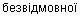 9.2.8 средний срок хранения: Математическое ожидание срока хранения арматуры en mean shelf life uk середнiй термiн зберiгання9.2.9 среднее время восстановления: Математическое ожидание времени восстановления работоспособного состояния арматуры после отказа en mean reconditioning time uk середнiй час вiдновлення9.2.10 средняя трудоемкость восстановления: Математическое ожидание трудоемкости восстановления арматуры после отказа en mean reconditioning labour-output ratio uk середня трудомiсткiсть вiдновлення 10.1.1 безопасность арматуры: Состояние арматуры, при котором вероятность критического отказа в период назначенного срока службы (ресурса) имеет допустимое значение и отсутствует возможность нанесения вреда жизни или здоровью людей в результате их контакта с арматурой или рабочей средой при безотказной работе арматуры

Примечание - Вероятность возможного критического отказа арматуры учитывает проектант системы (объекта), в составе которой эксплуатируется арматура, при оценке риска аварии на объекте.en valves safety uk безпека арматури 10.1.2 показатели безопасности арматуры: Показатели, характеризующие состояние арматуры, при котором вероятность возможного критического отказа арматуры в период назначенного срока службы (ресурса) имеет допустимое значение и отсутствует возможность критического воздействия арматуры при безотказной ее работе en valve safety indices uk показники безпеки арматури10.1.3 критическое предельное состояние арматуры (предельное состояние арматуры по отношению к критическим отказам): Состояние арматуры, при котором ее дальнейшая эксплуатация недопустима из-за возможности наступления критического отказа en critical limiting valve state (valve limit state to valve critical failure)uk критичний граничний стан арматури (граничний стан арматури по вiдношенню до критичних вiдмов)10.1.4 критерий критического предельного состояния: Признак или совокупность признаков, свидетельствующих о потенциальной возможности наступления критического отказа арматуры en critical limit state criterion uk критерiй граничного стану по вiдношенню до критичного вiдмови арматури10.1.5 арматура систем (элементов) безопасности: Арматура, включенная в состав системы (элементов), предназначенных для выполнения функций безопасности объекта en safety systems (elements) valves uk арматура систем (елементiв) безпеки10.1.6 арматура систем (элементов), важных для безопасности: Арматура, включенная в состав системы (элементов) безопасности, а также систем (элементов) нормальной эксплуатации, отказы которой нарушают нормальную эксплуатацию объекта или препятствуют устранению отклонений от нормальной эксплуатации и могут приводить к проектным и запроектным авариям en safety important systems (elements) valves uk арматура систем (елементiв), важливих для безпеки 10.2.1 вероятность безотказной работы по отношению к критическим отказам: Вероятность того, что в пределах заданной наработки (назначенного срока службы, назначенного ресурса) критический отказ арматуры не возникнет

Примечание - Вероятность безотказной работы по отношению к критическим отказам в пределах назначенных показателей должна быть близка к единице и удовлетворять требованиям заказчика арматуры.en probability of failure-free operation to valve critical failure; probability of trouble-free operation to critical failures uk ймовiрнiсть роботи по вiдношенню до критичних вiдмов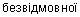 10.2.2 коэффициент оперативной готовности: Вероятность того, что арматура окажется в работоспособном состоянии в произвольный момент времени, кроме планируемых периодов, в течение которых применение арматуры по назначению не предусматривается, и, начиная с этого момента, будет работать безотказно в течение заданного интервала времени en operational availability factor uk коефiцiєнт готовностi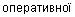 10.2.3 назначенный срок службы: Календарная продолжительность эксплуатации арматуры, при достижении которой ее применение по назначению должно быть прекращено независимо от технического состояния

Примечание - Пояснение см. в приложении А.en assigned service life uk призначений термiн служби10.2.4 назначенный ресурс: Суммарная наработка арматуры, при достижении которой ее применение по назначению должно быть прекращено независимо от технического состояния

Примечание - Пояснение см. в приложении А.en assigned resource; specified life uk призначений ресурс10.2.5 назначенный срок хранения: Календарная продолжительность хранения арматуры, при достижении которой ее хранение должно быть прекращено независимо от ее технического состояния

Примечание - Пояснение см. в приложении А.en specified (assigned) shelf life uk призначений термiн зберiгання10.2.6 полный назначенный ресурс: Суммарная наработка, при достижении которой эксплуатация арматуры должна быть прекращена независимо от ее технического состояния со списанием арматуры en full assigned (specified) life uk повний призначений ресурс10.2.7 полный назначенный срок службы: Календарная продолжительность эксплуатации, при достижении которой эксплуатация арматуры должна быть прекращена независимо от ее технического состояния со списанием арматуры en full assigned (specified) service life uk повний призначений термiн служби10.2.8 риск: Сочетание вероятности нанесения ущерба от критического отказа арматуры и тяжести последствий отказа en risk; hazard uk ризик 11.1 привод: Устройство для управления арматурой, предназначенное для перемещения запирающего элемента, а также для создания, в случае необходимости, усилия для обеспечения требуемой герметичности затвора

Примечание - В зависимости от потребляемой энергии привод может быть ручным, электрическим, электромагнитным, гидравлическим, пневматическим или их комбинацией.en en actuator actuator uk uk привiд привiд 11.2 исполнительный механизм (Нрк. сервопривод): Устройство для управления арматурой, предназначенное для перемещения регулирующего элемента в соответствии с командной информацией, поступающей от внешнего источника энергии en en actuator actuator uk uk виконавчий механiзм (сервопривiд)виконавчий механiзм (сервопривiд)11.3 силовой элемент: Часть привода арматуры, преобразующая потребляемую приводом энергию для создания усилия или крутящего момента для перемещения штока (шпинделя)en en load-bearing element load-bearing element uk uk силовий елемент силовий елемент 11.4 редуктор: Механизм для уменьшения частоты вращения привода и увеличения крутящего момента для управления арматурой

Примечание - В зависимости от конструкции редукторы бывают: зубчатые, червячные, конические, цилиндрические, комбинированные, волновые, одноступенчатые, многоступенчатые, планетарные, спироидные и др.en en gear gear uk uk редуктор редуктор 11.5 маховик: Элемент ручного управления арматурой в виде колеса, устанавливаемого на шпиндель арматуры, редуктор или узел ручного дублера привода en en handwheel handwheel uk uk маховик маховик 11.6 рукоятка: Элемент ручного управления арматурой, приспособленный для держания рукой, устанавливаемый на шпиндель арматуры, редуктор или узел ручного дублера привода en en handle handle uk uk рукоятка рукоятка 11.7 ручной привод: Устройство для управления арматурой, использующее энергию человека en en manual actuator manual actuator uk uk ручний привiд ручний привiд 11.8 электропривод: Устройство для управления арматурой, использующее электрическую энергию

Примечание - В зависимости от характера движения выходного звена электроприводы бывают поступательного и вращательного (многооборотные и неполно-оборотные) движения.en en electric actuator electric actuator uk uk електропривiд електропривiд 11.9 электромагнитный привод: Электропривод, в котором преобразование электрической энергии в механическую осуществляется устройством на основе взаимодействия электромагнитного поля и сердечника из ферромагнитного материала

Примечание - Электромагнитные приводы бывают:

- в зависимости от типа конструкции - встроенные и блочные;

- в зависимости от вида действия электромагнита - реверсивные, тянущие, толкающие, поворотные.en en solenoid actuator solenoid actuator uk uk електромагнiтний привiделектромагнiтний привiд11.10 пневмопривод: Устройство для управления арматурой, использующее энергию сжатого воздуха (или другого газа)

Примечание - Пояснение см. в приложении А.en en pneumatic actuator pneumatic actuator uk uk пневмопривiд пневмопривiд 11.11 гидропривод: Устройство для управления арматурой, использующее энергию жидкости, находящейся под давлением

Примечание - Пояснение см. в приложении А.en en hydraulic actuator hydraulic actuator uk uk гiдропривiд гiдропривiд 11.12 пневмогидропривод: Комбинированный привод. Устройство для управления арматурой, использующее энергию сжатого газа и гидравлическую энергию en en pneumatic and hydraulic actuator pneumatic and hydraulic actuator uk uk пневмогiдропривiд пневмогiдропривiд 11.13 электрогидравлический привод: Устройство для управления арматурой, использующее электрическую и гидравлическую энергию en en electrohydraulic actuator electrohydraulic actuator uk uk електрогiдравлiчний привiделектрогiдравлiчний привiд11.14 мембранный исполнительный механизм; МИМ: Исполнительный механизм, в котором чувствительным элементом является мембрана, воспринимающая изменения давления управляющей среды en en diaphragm actuator diaphragm actuator uk uk мембранний виконавчий механiзммембранний виконавчий механiзм11.15 поршневой исполнительный механизм; ПИМ: Исполнительный механизм, в котором чувствительным элементом является поршень, воспринимающий изменения давления управляющей среды en en cylinder (piston) actuator cylinder (piston) actuator uk uk поршневий виконавчий механiзмпоршневий виконавчий механiзм11.16 электрический исполнительный механизм; ЭИМ: Механизм исполнительный, в котором энергией внешнего источника является электрический ток, поступающий на электромоторный двигатель или электромагнит en en electric motor actuator electric motor actuator uk uk електричний виконавчий механiзмелектричний виконавчий механiзм11.17 возвратно-поступательный (прямоходный) электрический исполнительный механизм: Электрический исполнительный механизм, который для обеспечения функционирования регулирующей арматуры осуществляет возвратно-поступательное перемещение выходного кинематического звена en en reciprocation electric actuator reciprocation electric actuator uk uk електричний виконавчий зворотньо-поступальний механiзмелектричний виконавчий зворотньо-поступальний механiзм11.18 многооборотный электрический исполнительный механизм: Электрический исполнительный механизм, который для обеспечения функционирования регулирующей арматуры осуществляет более одного оборота выходного кинематического звена en en multi-turn electric actuator multi-turn electric actuator uk uk електричний виконавчий багатообертовий механiзмелектричний виконавчий багатообертовий механiзм11.19 неполноповоротный электрический исполнительный механизм: Электрический исполнительный механизм, который для обеспечения функционирования регулирующей арматуры осуществляет не более одного оборота выходного кинематического звена en en part-turn electric actuator part-turn electric actuator uk uk електричний неповно поворотний механiзмелектричний неповно поворотний механiзм11.20 позиционер: Блок исполнительного механизма, контролирующий положение регулирующего элемента и предназначенный для уменьшения рассогласования путем введения обратной связи по положению выходного элемента исполнительного механизма en en positioner; valve positioned positioner; valve positioned uk uk позицiонер позицiонер 11.21 гидравлический позиционер: Позиционер, принимающий и подающий командную информацию в виде гидравлического сигнала en en hydraulic positioner hydraulic positioner uk uk гiдравлiчний позицiонер гiдравлiчний позицiонер 11.22 пневматический позиционер: Позиционер, принимающий и подающий командную информацию в виде пневматического сигнала en en pneumatic positioner pneumatic positioner uk uk пневматичний позицiонерпневматичний позицiонер11.23 электрический позиционер: Позиционер, принимающий и подающий командную информацию в виде электрического сигнала en en electric positioner electric positioner uk uk електричний позицiонер електричний позицiонер 11.24 электрогидравлический позиционер: Позиционер, принимающий командную информацию в виде электрического сигнала и преобразующий ее в гидравлический сигнал en en electrohydraulic positioner electrohydraulic positioner uk uk електрогiдравлiчний позицiонерелектрогiдравлiчний позицiонер11.25 электропневматический позиционер: Позиционер, принимающий командную информацию в виде электрического сигнала и преобразующий ее в пневматический сигнал en en electropneumatic positioner electropneumatic positioner uk uk електропневматичний позицiонерелектропневматичний позицiонер11.26 ручной дублер: Устройство, предназначенное для ручного управления арматурой с приводом, в случаях, когда последний не используется по каким-либо причинам

Примечание - Для предохранительной арматуры - узел подрыва.11.26 ручной дублер: Устройство, предназначенное для ручного управления арматурой с приводом, в случаях, когда последний не используется по каким-либо причинам

Примечание - Для предохранительной арматуры - узел подрыва.en en manual operator uk uk ручний дублер 11.27 сигнализатор положения (сигнализатор): Дополнительный блок или узел арматуры, преобразующий входящую информацию о положении запирающего или регулирующего элемента арматуры в выходной электрический или другой вид сигнала

Примечание - Разновидностью сигнализатора положения является конечный выключатель.11.27 сигнализатор положения (сигнализатор): Дополнительный блок или узел арматуры, преобразующий входящую информацию о положении запирающего или регулирующего элемента арматуры в выходной электрический или другой вид сигнала

Примечание - Разновидностью сигнализатора положения является конечный выключатель.en en valve position indicator; on-off indicator; open-closed indicator uk uk сигналiзатор положення11.28 струйный привод: Пневмопривод со струйным двигателем, работающим на принципе эжекционного процесса 11.28 струйный привод: Пневмопривод со струйным двигателем, работающим на принципе эжекционного процесса en en injet drive; jet actuator uk uk струменевий привiд 11.29 лопастной пневмопривод: Пневмопривод, в котором чувствительным элементом служит поворотная лопасть, воспринимающая изменение давления управляющей среды 11.29 лопастной пневмопривод: Пневмопривод, в котором чувствительным элементом служит поворотная лопасть, воспринимающая изменение давления управляющей среды en en paddle-pneumatic actuator; vane pneumatic actuatoruk uk лопатевий пневмопривiд11.30 возвратно-поступательный привод (прямоходный): Привод, выходной элемент которого перемещается возвратно-поступательно 11.30 возвратно-поступательный привод (прямоходный): Привод, выходной элемент которого перемещается возвратно-поступательно en en reciprocating actuator uk uk зворотно-поступальний привiд11.31 многооборотный привод: Привод, выходной элемент которого совершает более одного поворота 11.31 многооборотный привод: Привод, выходной элемент которого совершает более одного поворота en en multi-turn actuator uk uk багатообертовий привiд11.32 неполноповоротный привод: Привод, выходной элемент которого совершает менее одного поворота 11.32 неполноповоротный привод: Привод, выходной элемент которого совершает менее одного поворота en en part-turn actuator uk uk неповно поворотний привiд11.33 пневмораспределитель: Устройство, предназначенное для управления направлением потока командной или управляющей среды в пневмолиниях приводов в соответствии с внешним сигналом 11.33 пневмораспределитель: Устройство, предназначенное для управления направлением потока командной или управляющей среды в пневмолиниях приводов в соответствии с внешним сигналом en en pneumatic control valve uk uk пневморозподiльник;11.34 переключатель: Устройство для изменения электрических соединений между его выводами 11.34 переключатель: Устройство для изменения электрических соединений между его выводами en en switch uk uk перемикач 11.35 концевой переключатель (Нрк. выключатель тока): Переключатель, изменяющий свое коммутационное положение при крайних положениях подвижных частей арматуры 11.35 концевой переключатель (Нрк. выключатель тока): Переключатель, изменяющий свое коммутационное положение при крайних положениях подвижных частей арматуры en en limit switch; end switch uk uk кiнцевий перемикач (вимикач струму)11.36 путевой переключатель (Нрк. путевой выключатель): Переключатель, изменяющий свое коммутационное положение при заданных положениях подвижных частей арматуры 11.36 путевой переключатель (Нрк. путевой выключатель): Переключатель, изменяющий свое коммутационное положение при заданных положениях подвижных частей арматуры en en travel switch; position switch uk uk подорожнiй перемикач (подорожнiй вимикач)11.37 ограничитель крутящего момента: -11.37 ограничитель крутящего момента: -en en torque axial switch; torque axial limiteruk uk обмежувач крутного моменту11.38 дистанционное управление: Возможность управления приводом с любого щита, расположенного на расстоянии 11.38 дистанционное управление: Возможность управления приводом с любого щита, расположенного на расстоянии en en remote control uk uk дистанцiйне управлiння 11.39 местное управление: Возможность управления пневмоприводом арматуры непосредственно с места установки 11.39 местное управление: Возможность управления пневмоприводом арматуры непосредственно с места установки en en local control uk uk мiсцеве управлiння 12.1.1 аварийный режим: Режим, при котором основные характеристики арматуры для работы выходят за пределы ограничения, указанных изготовителем в технической документации en alarm mode; abnormal mode; emergency mode uk аварiйний режим12.1.2 нормальный режим эксплуатации: Режим эксплуатации арматуры, при котором ее основные характеристики не выходят за пределы ограничений, указанных изготовителем в технической документации en normal operation; normal operation mode uk нормальний режим 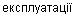 12.1.3 вид взрывозащиты: Специальные меры, предусмотренные в арматуре и комплектующем оборудовании для работы во взрывоопасных средах различных уровней взрывозащиты с целью предотвращения воспламенения окружающей взрывоопасной среды en type of explosion protection uk вид вибухозахисту12.1.4 взрывоопасная среда: Смесь с воздухом при атмосферных условиях горючих веществ в виде газа, пара, пыли, волокон или летучих частиц, в которой после воспламенения происходит самоподдерживающееся распространение пламени en potentially explosive environment uk вибухонебезпечнi ceредовища 12.2.1 нерегламентированная дисциплина восстановления: Система обслуживания арматуры при эксплуатации, основанная на проведении профилактических и ремонтных работ, исходя из объективных условий эксплуатации по мере наступления отказов (по фактическому состоянию)en unrestricted reconditioning discipline uk нерегламентована дисциплiна вiдновлення12.2.2 регламентированная дисциплина восстановления: Система обслуживания арматуры при эксплуатации, основанная на планировании проведения профилактических и ремонтных работ, исходя из объективных условий эксплуатации и известных характеристик надежности арматуры en restricted reconditioning discipline; specified reconditioning discipline uk регламентована дисциплiна вiдновлення12.2.3 диагностирование: Определение технического состояния арматуры en diagnosis; diagnostics uk дiагностування 12.2.4 дефект:

1) Каждое отдельное несоответствие арматуры установленным требованиям;

2) Невыполнение требования, связанного с предполагаемым или установленным использованием арматуры

Примечание - Пояснение см. в приложении А.en defect uk дефект 12.2.5 техническое обслуживание:

1) Совокупный набор мероприятий, выполняемых в период эксплуатации арматуры для поддержания ее в работоспособном состоянии;

2) Комплекс операций или операция по поддержанию работоспособности или исправности арматуры при использовании по назначению, ожидании, хранении и транспортировании en maintenance; technical service uk технiчне обслуговування12.2.6 периодичность технического обслуживания [ремонта]: Интервал времени или наработка между данным видом технического обслуживания [ремонта] арматуры и последующим таким же видом или другим большей сложности en periodicity of maintenance (repair)uk перiодичнiсть технiчного обслуговування12.2.7 ремонт: Комплекс операций по восстановлению исправности или работоспособности арматуры и восстановлению ее ресурса или ее составных частей en repair uk ремонт 12.2.8 текущий ремонт: Ремонт, выполняемый для обеспечения или восстановления работоспособности арматуры и состоящий в замене и (или) восстановлении отдельных частей en maintenance; current repair; routine repair; running repairuk поточний ремонт12.2.9 средний ремонт: Ремонт, выполняемый для восстановления работоспособности и частичного восстановления ресурса арматуры, с заменой или восстановлением составных частей ограниченной номенклатуры и контролем технического состояния составных частей, выполняемым в объеме, установленном технической документацией en intermediate maintenance uk середнiй ремонт12.2.10 капитальный ремонт: Ремонт, выполняемый для восстановления работоспособности и полного или близкого к полному восстановлению ресурса арматуры с заменой или восстановлением любых его частей, включая базовые en overhaul; capital repair;uk капiтальний ремонт арматура2.1арматура автоматически действующая2.29арматура армированная2.32арматура байпасная2.36арматура бессальниковая5.4.1арматура бесфланцевая5.2.1арматура блочная2.21арматура бронированная5.3.1арматура быстродействующая5.1.9арматура вакуумная5.1.6арматура взрывозащищенная2.39арматура восстанавливаемая9.1.7арматура высокого давления2.24арматура главная2.25арматура гуммированная2.33арматура диафрагмовая5.4.2арматура длинноствольная2.30арматура длинноштоковая2.30арматура для опасных производственных объектов5.1.3арматура дренажная5.1.13арматура дроссельная3.1.5; 5.1.12арматура дроссельно-регулирующая3.1.5арматура запорная3.1.1арматура запорно-дроссельная3.2.1арматура запорно-обратная3.2.2арматура запорно-регулирующая3.2.1арматура зауженная5.3.3арматура импульсная2.26арматура комбинированная (многофункциональная)2.3арматура контрольная5.1.7арматура криогенная5.1.8арматура литая5.3.12арматура литосварная5.3.13арматура литоштампосварная5.3.14арматура межфланцевая5.2.2арматура мембранная5.4.2арматура многоходовая5.3.2арматура муфтовая5.2.3арматура невозвратно-запорная3.2.3арматура невозвратно-управляемая3.2.4арматура невосстанавливаемая9.1.8арматура неполнопроходная5.3.3арматура непрямого действия5.11.1арматура неремонтируемая9.1.10арматура НЗ5.11.3арматура низкого давления2.22арматура нормально-закрытая5.11.3арматура НО5.11.4арматура нормально-открытая5.11.4арматура обратная3.1.2арматура обратного действия3.1.2арматура общего назначения5.1.1арматура общепромышленная5.1.1арматура общепромышленного назначения5.1.1арматура огнестойкая2.40арматура однократного действия2.27арматура одноразового действия2.27арматура однотипная2.5арматура отключающая3.1.7арматура отсечная5.1.9арматура пилотная2.26арматура под дистанционное управление2.12арматура под приварку5.2.4арматура полнопроходная5.3.4арматура предохранительная3.1.3арматура приварная5.2.4арматура приемная5.1.10арматура пробно-спускная5.1.14арматура промышленная5.1.1арматура противопомпажная5.1.11арматура проходная5.3.5арматура прямого действия5.11.2арматура разделительная3.1.6арматура разового действия2.27арматура распределительно-смесительная3.1.4арматура регулирующая3.1.5арматура редукционная5.1.12арматура ремонтируемая9.1.9арматура с автоматическим управлением2.28арматура сальниковая5.4.3арматура санитарно-техническая5.1.4арматура с дистанционно расположенным приводом [исполнительным механизмом]2.12арматура сейсмопрочная2.38арматура сейсмостойкая2.37арматура сильфонная5.4.4арматура систем (элементов) безопасности10.1.5арматура систем (элементов), важных для безопасности10.1.6арматура с неразъемным корпусом5.3.16арматура с обогревом5.1.18арматура со смещенными осями патрубков5.3.7арматура специальная5.1.2арматура специального назначения5.1.2арматура с покрытием2.31арматура спускная5.1.13арматура с разнесенными патрубками5.3.7арматура с разъемным корпусом5.3.17арматура среднего давления2.23арматура стяжная5.2.2арматура судовая5.1.5арматура с удлиненным штоком [шпинделем]2.30арматура трехходовая5.3.8арматура трубопроводная2.1арматура угловая5.3.10арматура удлиненная2.30арматура управляющая2.26арматура устьевая (нефтегазопромысловая)5.1.15арматура устья5.1.15арматура фазоразделительная3.1.6арматура фланцевая5.2.5арматура фонтанная (нефтегазопромысловая)5.1.16арматура футерованная2.34арматура цапковая5.2.6арматура штампосварная5.3.15арматура штуцерная5.2.7арматура энергетическая5.1.19безопасность арматуры10.1.1безотказность9.1.3блок предохранительный5.7.1блок предохранительных клапанов5.7.1бугель7.1вал7.2вантуз5.9.6вентиль4.2; 5.5.2.1вероятность безотказной работы9.2.7вероятность безотказной работы по отношению к критическим отказам10.2.1вещество пробное2.19вид арматуры2.2вид взрывозащиты12.1.3воздухоотводчик5.9.6время восстановления среднее9.2.9время закрытия6.1.32время открытия6.1.33время срабатывания6.1.34втулка резьбовая7.15втулка сальниковая (нажимная)7.3выключатель путевой11.36выключатель тока11.35высота строительная6.1.31гайка ходовая7.15герметизация6.1.26герметичность6.1.25герметичность затвора6.1.27гермоклапан5.5.2.5гидропривод11.11давление гидроиспытаний6.1.6давление закрытия6.3.1давление настройки6.3.2давление начала открытия6.3.4давление начала трогания6.3.4давление номинальное6.1.2давление обратной посадки6.3.1давление опрессовки6.1.6давление открывания6.3.5давление открытия6.3.5давление подрыва6.3.8давление полного открытия6.3.5давление пробное6.1.6давление рабочее6.1.4давление разгерметизации6.3.7давление разрыва (разрушения)6.3.6давление расчетное6.1.5давление срабатывания6.3.4давление управляющее6.1.7давление условное6.1.2давление установочное6.3.4детали корпусные7.4детали основные7.5дефект12.2.4диагностирование12.2.3диаметр номинальный6.1.3диаметр седла наименьший6.3.12диаметр эффективный6.1.41диаметр условного прохода6.1.3диаметр условный6.1.3диапазон изменения пропускной способности6.2.16диапазон настройки (предохранительной арматуры)6.3.3диапазон настройки регулятора6.2.17диапазон регулирования6.2.16диск7.6дисциплина восстановления нерегламентированная12.2.1дисциплина восстановления регламентированная12.2.2долговечность9.1.4дроссель7.7длина строительная6.1.30дублер ручной11.26елка фонтанная [устьевая]5.1.17жесткость сильфона6.4.2заглушка7.8задвижка4.1задвижка клиновая5.5.1.1задвижка клиновая двухдисковая5.5.1.7задвижка параллельная5.5.1.2задвижка параллельная двухдисковая5.5.1.9задвижка поворотная5.5.1.10задвижка с выдвижным шпинделем [штоком]5.5.1.3задвижка с невыдвижным шпинделем5.5.1.4задвижка с упругим клином5.5.1.8задвижка шиберная5.5.1.5задвижка шланговая5.5.1.6заслонка4.4затвор7.9затвор7.46затвор герметический5.5.2.5затвор дисковый4.4затвор дисковый без эксцентриситета5.5.4.1затвор дисковый с эксцентриситетом5.5.4.2затвор обратный5.8.2затвор невозвратно-запорный5.8.6затвор невозвратно-управляемый5.8.7затвор обратный двустворчатый5.8.11затвор поворотно-дисковый4.4затвор поворотный4.4затвор с принудительным закрытием5.8.6затвор шиберный ножевой5.5.1.5затвор шланговый5.5.1.6захлопка5.8.2; 7.46золотник7.10зона нечувствительности6.2.18зона пропорциональности6.2.20зона регулирования6.2.21интенсивность отказов9.1.27исполнение антистатическое2.14исполнение арматуры2.13испытания гидравлические8.7испытания на вибропрочность8.11испытания на герметичность затвора8.12испытания на герметичность по отношению к окружающей среде8.13испытания на сейсмостойкость8.9испытания на функционирование (работоспособность)8.10испытания основные8.4испытания пневматические8.8испытания приемо-сдаточные8.5испытания специальные8.6катушка приварная7.21клапан4.2; 5.5.2.1клапан аксиальный5.3.11клапан герметический5.5.2.5клапан дроссельный5.6.1.14клапан дыхательный (впускной, выпускной)5.6.1.1клапан запорный5.5.2.1клапан игольчатый5.6.1.13клапан избыточного давления5.6.1.2клапан импульсный предохранительный5.7.4клапан невозвратно-запорный5.8.8клапан невозвратно-управляемый5.8.9клапан НЗ5.5.2.6клапан НО5.5.2.7клапан нормально-закрытый5.5.2.6клапан нормально-открытый5.5.2.7клапан обратный5.8.1клапан обратный осесимметричный5.8.5клапан обратный подъемный5.8.4клапан осевой5.3.11клапан осесимметричный5.3.11клапан отключающий5.8.10клапан отсечной5.5.2.4клапан перепускной5.6.1.15клапан предохранительный5.5.2.3клапан предохранительный главный5.7.10клапан предохранительный грузовой5.7.2клапан предохранительный двухседельный5.7.3клапан предохранительный двойной5.7.3клапан предохранительный малоподъемный5.7.5клапан предохранительный мембранный5.7.17клапан предохранительный непрямого действия5.7.10клапан предохранительный полноподъемный5.7.7клапан предохранительный поршневой5.7.11клапан предохранительный пропорциональный5.7.12клапан предохранительный пропорционального действия5.7.12клапан предохранительный пружинный5.7.8клапан предохранительный прямого действия5.7.9клапан предохранительный рычажно-грузовой5.7.13клапан предохранительный рычажно-пружинный5.7.14клапан предохранительный с газовой камерой5.7.15клапан предохранительный с мембранным чувствительным элементом5.7.16клапан предохранительный с подрывом5.7.18клапан предохранительный сильфонный5.7.17клапан предохранительный, срабатывающий от температуры5.7.19клапан предохранительный среднеподъемный5.7.6клапан приемный5.8.3клапан прямоточный5.3.6клапан распределительный5.6.1.3клапан регулирующий5.5.2.2клапан регулирующий двухседельный5.6.1.4клапан регулирующий клеточный5.6.1.5клапан регулирующий многоступенчатый5.6.1.6клапан регулирующий НЗ5.6.1.7клапан регулирующий нормально-закрытый5.6.1.7клапан регулирующий НО5.6.1.8клапан регулирующий нормально-открытый5.6.1.8клапан регулирующий односедельный5.6.1.9клапан регулирующий разделительный5.6.1.10клапан редукционный5.6.1.14клапан сбросной5.7.12клапан скоростной5.8.10клапан смесительный5.6.1.11клапан с наклонным шпинделем5.3.6клапан терморегулирующий5.6.1.12клапан электромагнитный5.5.2.8класс герметичности6.1.28класс герметичности затвора6.1.28клетка7.11клин7.50клин двухдисковый7.52клин жесткий7.51клин упругий7.53конденсатоотводчик5.9.1конденсатоотводчик лабиринтный5.9.5конденсатоотводчик поплавковый5.9.2конденсатоотводчик поплавковый механический5.9.2конденсатоотводчик термодинамический5.9.3конденсатоотводчик термостатический5.9.4концентрация8.14корпус арматуры7.12коэффициент гидравлического сопротивления6.1.12коэффициент заужения арматуры6.1.36коэффициент кавитации6.2.22коэффициент начала кавитации6.2.22коэффициент оперативной готовности10.2.2коэффициент пропускной способности6.2.2коэффициент расхода для газа [жидкости]6.3.11коэффициент сопротивления6.1.12кран4.3кран конический5.5.3.1кран конусный5.5.3.1кран конусный с подъемом пробки5.5.3.8кран натяжной5.5.3.5кран пробно-спускной5.5.3.9кран пробковый5.5.3.1; 5.5.3.2кран цилиндрический5.5.3.2кран шаровой5.5.3.3кран шаровой сегментный5.5.3.4кран шаровой с плавающей пробкой5.5.3.6кран шаровой с пробкой в опорах5.5.3.7критерий отказа9.1.12критерий предельного состояния9.1.21критерий критического предельного состояния10.1.4крышка7.14маховик11.5мембрана предохранительная разрывная7.16мембрана разрывная7.16метод испытания8.2метод контроля8.3механизм импульсный2.26механизм исполнительный11.2механизм исполнительный мембранный11.14механизм исполнительный поршневой11.15механизм исполнительный электрический11.16механизм исполнительный электрический возвратно-поступательный (прямоходный)11.17механизм исполнительный электрический многооборотный11.18механизм исполнительный электрический неполноповоротный11.19момент крутящий6.1.14набивка7.17надежность арматуры9.1.1наименование арматуры2.42наработка на отказ9.2.6наработка на отказ средняя9.2.6наработка до отказа9.1.25наработка до отказа средняя9.2.5неработоспособность9.1.22нечувствительность6.2.19обозначение арматуры2.43оборудование устья5.1.15обслуживание техническое12.2.5ограничитель крутящего момента11.37орган запирающий7.46орган запорный7.46орган регулирующий7.47отказ арматуры9.1.11отказ внезапный9.1.13отказ зависимый9.1.14отказ конструктивный9.1.15отказ критический9.1.16отказ некритический9.1.17отказ производственный9.1.18отказ эксплуатационный9.1.19параметры номинальные арматуры6.1.1патрубок входной7.18патрубок выходной7.19патрубок присоединительный7.20переключатель11.34переключатель концевой11.35переключатель путевой11.36перепад давления6.1.8перепад давления допустимый (максимальный)6.1.9перепад давления минимальный6.1.10переходник7.21периодичность технического обслуживания [ремонта]12.2.6плотность6.1.39площадь седла6.3.14площадь эффективная клапанов для газа [жидкости]6.3.13площадь эффективная сильфона [мембраны]6.4.1плунжер7.22пневмогидропривод11.12пневмопривод11.10пневмопривод лопастной11.29пневмораспределитель11.33поверхность уплотнительная7.35позиционер гидравлический11.21позиционер11.20позиционер пневматический11.22позиционер электрический11.23позиционер электрогидравлический11.24позиционер электропневматический11.25показатели безопасности арматуры10.1.2показатели надежности9.1.2показатели назначения2.11положение установочное арматуры2.41представитель типовой2.9привод11.1привод возвратно-поступательный (прямоходный)11.30привод многооборотный11.31привод неполноповоротный11.32привод ручной11.7привод струйный11.28привод электрогидравлический11.13привод электромагнитный11.9пробка7.23прокладка7.37протечка6.1.37противодавление6.3.9проход6.1.35проход номинальный6.1.3проход условный6.1.3размер номинальный6.1.3распределитель5.6.1.3регулятор5.6.2.1регулятор давления5.6.2.4регулятор давления "до себя"5.6.2.5регулятор давления квартирный5.6.2.7регулятор давления "после себя"5.6.2.6регулятор косвенного действия5.6.2.3регулятор непрямого действия5.6.2.3регулятор перепада давления5.6.2.8регулятор перепада давления и расхода комбинированный5.6.2.12регулятор перепада давления, расхода и температуры комбинированный5.6.2.13регулятор перепада давления и расхода комбинированный с дополнительным электрическим приводом5.6.2.14регулятор прямого действия5.6.2.2регулятор расхода5.6.2.9регулятор температуры5.6.2.10регулятор уровня5.6.2.11редуктор5.10.1; 11.4редуктор5.1.12; 5.6.2.1режим аварийный12.1.1режим эксплуатации нормальный12.1.2ремонтопригодность9.1.5ремонт12.2.7ремонт капитальный12.2.10ремонт средний12.2.9ремонт текущий12.2.8ресурс [до списания, до среднего ремонта, до капитального ремонта]9.1.24ресурс полный9.2.3ресурс средний9.2.4ресурс назначенный10.2.4ресурс назначенный полный10.2.6риск10.2.8рубашка обогрева7.38рукоятка11.6ряд арматуры параметрический2.6сальник7.31сальник дублирующий7.33седло7.24сервопривод11.2сечение проходное6.1.35сильфон7.25сигнализатор11.27сигнализатор положения11.27сопротивление гидравлическое6.1.13состояние арматуры предельное критическое10.1.3состояние неработоспособное9.1.22состояние предельное9.1.20состояние предельное по отношению к критическим отказам арматуры10.1.3сохраняемость9.1.6способность пропускная (предохранительного клапана)6.3.10способность пропускная (регулирующей арматуры)6.2.1способность пропускная действительная6.2.6способность пропускная минимальная6.2.4способность пропускная начальная6.2.3способность пропускная относительная6.2.5способность пропускная условная6.2.2срабатывание арматуры2.35среда взрывоопасная12.1.4среда внешняя2.16среда испытательная2.19среда командная2.17среда окружающая2.16среда проводимая2.15среда рабочая2.15среда управляющая2.18срок службы [до списания, до среднего ремонта, до капитального ремонта]9.1.23срок службы назначенный10.2.3срок службы назначенный полный10.2.7срок службы полный9.2.1срок службы средний9.2.2срок хранения9.1.26срок хранения назначенный10.2.5срок хранения средний9.2.8стенд испытательный8.1степень герметичности6.1.29таблица фигур2.7таблица-фигура2.7температура расчетная6.1.11тип арматуры2.4типоразмер2.8трудоемкость восстановления средняя9.2.10угол поворота6.1.20угол поворота максимальный6.1.22угол поворота номинальный6.1.21угол поворота относительный6.1.24угол поворота текущий6.1.23указатель положения7.34указатель уровня5.10.2указатель утечки7.49уплотнение7.26уплотнение верхнее7.27уплотнение жидкометаллическое7.28уплотнение неподвижное7.29уплотнение подвижное7.30уплотнение сальниковое7.31уплотнение сильфонное7.32управление дистанционное11.38управление местное11.39уровень шума6.1.40условия нормальные6.1.38устройство блокирующее7.54устройство импульсно-предохранительное5.7.20устройство исполнительное3.1.5; 5.6.1.4устройство мембранно-предохранительное5.7.22устройство мембранно-разрывное5.7.21устройство переключающее5.3.9устройство редуцирующее5.10.1утечка6.1.37утечка относительная6.2.7фактор критического расхода при течении воздуха6.2.23фактор критического расхода при течении газа6.2.24фланец7.36характеристика кавитационная6.2.13характеристика конструктивная регулирующей арматуры6.2.12характеристика пропускная6.2.8характеристика пропускная действительная6.2.9характеристика пропускная линейная6.2.10характеристика пропускная равнопроцентная6.2.11характеристика пропускная специальная6.2.14характеристика расходная рабочая6.2.15характеристики технические2.10ход арматуры6.1.15ход максимальный6.1.17ход номинальный6.1.16ход относительный6.1.19ход текущий6.1.18ход условный6.1.16цикл2.20часть проточная7.13часть ходовая7.39шибер7.40шпиндель7.41шпиндель выдвижной7.42шпиндель невыдвижной7.43шток7.44электропривод11.8элемент7.45элемент замыкающий7.46элемент запирающий7.46элемент регулирующий7.47элемент силовой11.3элемент чувствительный 7.48 abnormal mode12.1.1acceptance tests8.5actual flow capacity6.2.6actuating/operating fluid2.18actuator11.1, 11.2air release valve5.9.6air relief valve5.9.6air trap5.9.6air-to-close valve5.5.2.7air-to-close valves5.11.4air-to-open valve5.5.2.6air-to-open valves5.11.3alarm mode12.1.1allowable (maximum) pressure drop6.1.9angle pattern valves5.3.10antistatic version2.14antisurge valves5.1.11aseismic valves2.37assigned resource10.2.4assigned service life10.2.3automatically actuated valves2.28axial check valve5.8.5axial valve5.3.11back pressure6.3.9back seat7.27backup gland7.33ball valve4.3; 5.5.3.3basic tests8.4basic types of valves2.4bellows7.25bellows safety relief valve5.7.17bellows seal7.32bellows stiffness6.4.2bellows valves5.4.4bleed valves5.1.13blending valve5.6.1.11block of valves2.21blow-off valves5.1.13body7.12bonnet7.14breakloose pressure6.3.4breathing valve (inlet, outlet)5.6.1.1bursting (rupture) pressure6.3.6bursting diaphragm7.16bursting disk7.16butterfly valve4.4butt-weld valves5.2.4bypass valves2.36cage7.11cage control valve5.6.1.5capital repair12.2.10cast and welded valves5.3.13cast, die and welded valves5.3.14cast valves5.3.12cavitation flow characteristic6.2.13center-to-top6.1.31centre to end dimension6.1.30changeover device5.3.9check valve5.8.1check valves3.1.2christmas tree5.1.17christmas tree (oil-and-gas field valves)5.1.16closing pressure6.2.1closing time6.1.32closure (closing) member7.46combined pressure differential and flow controller5.6.2.12combined pressure differential and flow controller with an additional electric actuator5.6.2.14combined pressure differential, flow and temperature controller5.6.2.13combined valves2.3concentration8.14concentric butterfly valve5.5.4.1conical cock5.5.3.1conical plug valve5.5.3.1control band6.2.21control fluid2.17control pressure6.1.7control range6.2.21control valve5.5.2.2control valves3.1.5controllable non-return valve5.8.7; 5.8.9controller5.6.2.1controlling member7.47counter pressure6.3.9cover7.14critical discharge factor at air flow6.2.23critical discharge factor at gas flow6.2.24critical failure9.1.16critical limit state criterion10.1.4critical limiting valve state (valve limit state to valve critical failure)10.1.3cross valve5.6.1.15cryogenic valves5.1.8current repair12.2.8current rotary angle6.1.23current turning angle6.1.23cycle2.20cylinder (piston) actuator11.15cylindrical plug valve5.5.3.2dead zone6.2.18deadweight safety valve5.7.2defect12.2.4dependent failure9.1.14design failure9.1.15design feature/characteristic6.2.12design pressure6.1.5design temperature6.1.11diagnosis12.2.3diagnostics12.2.3diaphragm actuator11.14diaphragm safety/relief valve5.7.16diaphragm valves5.4.2die and welded valves5.3.15differential pressure regulator5.6.2.8direct action regulator5.6.2.2direct-acting safety/relief valve5.7.9direct-acting valves5.11.2directional valve5.6.1.3direct-loaded safety valve5.7.2(direct) spring-loaded safety/relief valve5.7.8disabled state9.1.22disc7.10disc assembly7.9disk (disc)7.6diverted and mixing valves3.1.4diverting control valve5.6.1.10domestic pressure regulator5.6.2.7double disc wedge7.52double disc wedge gate valve5.5.1.7double parallel disc gate valve5.5.1.9double-seat control valve5.6.1.4double-seated safety/relief valve5.7.3downstream pressure controller5.6.2.6drain valves5.1.13draw cock5.5.3.9duo plate check valve5.8.11durability9.1.4dynamic seal7.30earthquake resisting valves2.37eccentric butterfly valve5.5.4.2effective bellows [diaphragm] area6.4.1effective closure6.1.26effective diameter6.1.41effective valve area for gas (for liquid)6.3.13electric actuator11.8electric motor actutor11.16electric positioner11.23electrohydraulic actuator11.13electrohydraulic positioner11.24electropneumatic positioner11.25element7.45emergency mode12.1.1encased valves5.3.1end switch11.35end to end dimension6.1.30end to end length6.1.30end-cap7.8energy valves5.1.19environment2.16equal percentage flow characteristic6.2.11explosion-proof (-protected) valves2.39ex-proof valves2.39extended bonnet valves2.30face to face dimension6.1.30failure intensity9.1.27failure rate9.1.27fail-safe work9.1.3(female) screwed valves5.2.3fire-resistant valves2.40fitting7.20flange7.36flanged valves5.2.5flangless valves5.2.1flexible wedge7.53flexible wedge gate valve5.5.1.8float steam trap5.9.2floating ball valve5.5.3.6flow area6.1.35; 7.13flow capacity (control valves)6.2.1flow characteristic6.2.8flow control characteristic6.2.8flow control valve5.6.2.9flow rate (safety valve)6.3.10flow resistance coefficient6.1.12foot valve5.8.3friction (pressure) loss6.1.13fugitive emission tests8.13full assigned (specified) life10.2.6full assigned (specified) service life10.2.7full lift safety/relief valve5.7.7full opening pressure6.3.5full service life9.2.1full-bore valves5.3.4function indices2.11functional tests8.10gas discharge coefficient (liquid discharge coefficient)6.3.11gasket7.37gate valve4.1gate valve with non-rising stem5.5.1.4gate valve with rising stem5.5.1.3gear11.4general purpose valves5.1.1generic group2.13gland bushing7.3gland packing7.31gland seal7.31gland packing valves5.4.3glandless plug valve5.5.3.5glandless valves5.4.1globe valve4.2handle11.6handwheel11.5hazard10.2.8heat jacket7.38high pressure valves2.24house pressure regulator5.6.2.7hydraulic actuator11.11hydraulic positioner11.21hydraulic tests8.7hydrostatic tests8.7impulse valves2.26(inception) cavitation factor6.2.22indirect action regulator5.6.2.3indirect-acting valves5.11.1indirect operated safety valve5.7.10industrial pipeline valves5.1.1industrial valves5.1.1initial flow capacity6.2.3initial opening pressure6.3.4inherent flow characteristic6.2.9injet drive11.28inlet pipe (valve end, nozzle)7.18inlet valves5.1.10insensitivity6.2.19in-service failure9.1.19inside screw stem (spindle)7.43inspection method8.3intake valve5.8.3integrity6.1.39intermediate maintenance12.2.9internal seat diameter6.3.12isolation valve5.5.2.4jacketed valves5.1.18jet actuator11.28knife7.40labyrinth steam trap5.9.5leak6.1.37leak detector7.49leakage6.1.37leak-off pressure6.3.7leak-proof closure (closing)6.1.26leak tight rate6.1.28level controller5.6.2.11level indicator5.10.2lever-and-weight loaded safety/relief valve5.7.13life time9.1.23lift/travel/stroke part7.39lift check valve5.8.4lift plug valve5.5.3.8limit switch11.35limiting state9.1.20limiting state criterion9.1.21line pressure6.1.4linear flow characteristic6.2.10lined valves2.31; 2.34liquid metal seal7.28load-bearing element11.3local control11.39locking device7.54longevity9.1.4low lift safety/relief valve5.7.5low pressure valves2.22lug-type valves5.2.1main components (parts)7.5main valves2.25main-tainable valves9.1.9maintenance12.2.5; 12.2.8(male) screwed valves5.2.6manual actuator11.7manual operator11.26manufacturing failure9.1.18marine valves5.1.5maximum flow capacity6.2.6maximum rotation angle6.1.22maximum trave6.1.17mean life9.2.4mean operating time to failure9.2.5mean reconditioning labour-output ratio9.2.10mean reconditioning time9.2.9mean service life9.2.2mean shelf life9.2.8mean time between failures9.2.6medium-pressure valves2.23membrane valves5.4.2metal-enclosed valves2.32minimum discharge capacity6.2.4minimum flow capacity6.2.4minimum pressure drop6.1.10misuse failure9.1.19mixing valve5.6.1.11model2.13monitoring valves5.1.7multi (three, four, etc.)-way valve5.6.1.3multifunction valves2.3multiport valves5.3.2multi-stage control valve5.6.1.6multi-turn actuators11.31multi-turn electric actuator11.18multiway valves5.3.2needle7.10needle valve5.6.1.13nominal diameter6.1.3nominal flow capacity6.2.2nominal pressure6.1.2nominal rotation angle6.1.21nominal stroke/travel6.1.16nominal valve parameters6.1.1non-reclosing valves2.27nonrepairable valves9.1.10non-return valve5.8.8non-return valves3.1.2normal conditions6.1.38normal operation12.1.2normal operation mode12.1.2normally closed control valve5.6.1.7normally closed valve5.5.2.6normally closed valves5.11.3normally open control valve5.6.1.8normally open valves5.11.4normally open(ed) valve5.5.2.7oblique valves5.3.6obturator7.10one-piece body valves5.3.16on-off and control valves3.2.1on-off indicator11.27on-off valve5.5.2.1on-off valves3.1.1open-closed indicator11.27opening time6.1.33operating pressure6.1.4operating time to failure9.1.25operational availability factor10.2.2ordinary (lift) safety/relief valve5.7.6orifice (bore) to nominal size ratio6.1.36outlet pipe (valve end nozzle)7.19outside screw stem (spindle)7.42overhaul12.2.10overpressure valve5.6.1.2packed valves5.4.3packing7.17packless valves5.4.1paddle-pneumatic actuator11.29parallel gate valve5.5.1.2parametric valve row2.6part-turn actuator11.32part-turn electric actuator11.19performance data2.10periodicity of maintenance (repair)12.2.6persistence9.1.6phase separating valves3.1.6pilot-actuated regulator5.6.2.3pilot operated safety/releif valve5.7.10pilot-operated safety valve5.7.20pilot operated valves5.11.1pilot valves2.26pilot-operated safety valve5.7.4; 5.7.20pinch gate valve5.5.1.6pipeline valves2.1piston (depending on shape)7.10piston-operated safety/relief valve5.7.11plate7.10plug7.8; 7.10; 7.23plug valve4.3plumbing valves5.1.4plunger7.22; 7.47pneumatic actuator11.10pneumatic and hydraulic actuator11.12pneumatic control valve11.33pneumatic positioner11.22pneumatic tests8.8pop(ping) safety relief valve5.7.18popping pressure6.3.8positioner1.20position indicator7.34position switch11.36potentially explosive environment12.1.4power valves5.1.19pressure containing parts7.4pressure controller5.6.2.4pressure difference6.1.8pressure drop6.1.8pressure relief device5.10.1pressure relief valve5.6.1.15pressure-reducing valve (throttle valve)5.6.1.14pressure-reducing valves (throttle valves)5.1.12probability of failure-free operation to valve critical failure10.2.1probability of no-failure operation9.2.7probability of trouble-free operation to critical failures10.2.1proportional-control band6.2.20proportional safety/relief valve5.7.12quick-acting valves5.1.9quick-operating valves5.1.9rangeability6.2.16rated flow capacity6.2.2rated stroke/travel6.1.16reciprocating actuator11.30reciprocation electric actuator11.17reduced bore valves5.3.3reducing device5.10.1regulation zone6.2.21regulator5.6.2.1regulator range setting6.2.17reinforced valves2.32relative flow capacity6.2.5relative leakage rate6.2.7relative turning angle6.1.24reliability9.1.3reliability indices9.1.2relief valve5.6.1.2remote control11.38remote-controlled valves2.12repair12.2.7repairability9.1.5repairable valves9.1.9reseating pressure6.3.1resource (up to re-tirement, midlife repair, overhaul repair)9.1.24response time6.1.34restricted reconditioning discipline12.2.2retentivity9.1.6risk10.2.8rotary angle6.1.20rotatable gate valve5.5.1.10routine repair12.2.8rubberized valves2.33rubber lined valves2.33running repair12.2.8rupture disc7.16rupture disc device5.7.21safety device with rupture disc5.7.22safety important systems (elements) valves10.1.6safety systems (elements) valves10.1.5safety valve block5.7.1safety valve5.5.2.3safety valves3.1.3safety/relief valve with gas chamber5.7.15sampling and bleed valves5.1.14sanitary valves5.1.4seal7.26sealing6.1.26sealing face7.26; 7.35sealing surface7.35seat7.24seat area6.3.14seat leakage6.1.27seat leakage tests8.12secondary failure9.1.14secondary packing7.33segmental ball valve5.5.3.4seismic tests8.9seismic-proof valves2.38self-acting valves2.29self-closing valves2.28sensitive element7.48service pressure6.1.4service resource9.2.3service time (up to retirement, midlife repair, overhaul repair)9.1.23set(ting) pressure6.3.2setting range of the safety valve6.3.3shaft7.2shelf life9.1.26shell7.4ship valves5.1.5shut down valves5.1.9shut-down time6.1.32shut-off valve3.1.7; 5.8.10shut-off valves3.1.1single-seated control valve5.6.1.9single-type valves2.5slab7.40slab gate valve5.5.1.5slide gate valve5.5.1.5sliding gate7.40sliding plate7.40solenoid actuator11.9solenoid valve5.5.2.8solid wedge7.51sound level6.1.40special flow characteristic6.2.14special tests8.6specifications2.10specified (assigned) shelf life10.2.5specified life10.2.4specified reconditioning discipline12.2.2spindle7.41split body valves5.3.17spring-loaded lever-operated safety/relief valve5.7.14stack of valves2.21stamped and welded valves5.3.15standard size2.8starting pressure6.3.4static seal7.29steam trap5.9.1stem7.41; 7.44stem nut7.15stem sealing7.27stop and check valve5.8.6; 5.8.8stop and check valves3.2.2; 3.2.3stop non-return valve5.8.6stop non-return valves3.2.3stop valve5.5.2.1stop valves3.1.1storage life9.1.26straight pattern (globe) valves5.3.5straight-pattern valve5.3.6stroke ratio6.1.19sudden failure9.1.13swing check valve5.8.2switch11.34switching device5.3.9tailored valves5.1.2technical characteristics2.10technical service12.2.5temperature regulator5.6.2.10temperature-actuated safety valve5.7.19test bench8.1test cock5.5.3.9test fluid2.19test pressure6.1.6test procedure8.2test rig8.1the criterion of failure9.1.12thermodynamic steam trap5.9.3thermo-regulating valve5.6.1.12thermostatic steam trap5.9.4three-way valves5.3.8throttle7.7throttling device7.7tight disc-type valve5.5.2.5tightness6.1.25tightness degree6.1.29tightness rate6.1.28torque6.1.14torque axial limiter11.37torque axial switch11.37total service life9.2.3transition pipe7.21trap5.9.1travel6.1.18travel ratio6.1.19travel switch11.36trim7.9true flow capacity6.2.6trunnion ball valve5.5.3.7turning angle6.1.20type2.13type of explosion protection12.1.3type-table2.7typical product2.9uncritical failure9.1.17union valves5.2.7unrepairable valves9.1.8; 9.1.10unrestricted reconditioning discipline12.2.1unserviceability9.1.22upstream pressure controller5.6.2.5useful life9.1.23vacuum valves5.1.6valve4.2valve action2.35valve cycling2.35valve description2.42; 2.43valve failure9.1.11valve functioning2.35valve position indicator11.27valve mounting position2.41valve positioner11.20valve pressure/temperature rating2.6valve reliability9.1.1valve safety indices10.1.2valve stroke (travel)6.1.15valve type2.2; 2.4valves2.1valve designation2.43valves for general purpose5.1.1valves for hazardous facilities5.1.3valves for special service5.1.2valve identification2.43valves not to be reconditioned9.1.8; 9.1.10valves of (with) displaced nozzles (ends)5.3.7valves of shifted (offset) nozzles (ends)5.3.7valves safety10.1.1valves to be reconditioned9.1.7valves with flangeless body5.2.1valves with heating5.1.18valves with offset axes of the pipes5.3.7valves with protective covering/housing5.3.1vane pneumatic actuator11.29vent valve5.6.1.1version2.13vibration tests8.11wafer type valves5.2.1wafer valves5.2.2wedge7.50wedge gate valve5.5.1.1weight-loaded lever-operated safety/relief valve5.7.13wellhead valves (oil-and-gas field valves)5.1.15working fluid2.15working pressure6.1.4working/operating flow characteristic6.2.15x-mas tree (oil and gas field valves)5.1.16yoke7.1Y-pattern valve5.3.6zone of proportionality 6.2.20 арматура2.1арматура автоматично дiюча2.29арматура армована2.32арматура багатоходова5.3.2арматура байпасна2.36арматура без фланцева5.2.1арматура безсальникова5.4.1арматура блочна2.21арматура броньована5.3.1арматура вакуумна5.1.6арматура вибухозахищена2.39арматура високого тиску2.24арматура вiдключаюча3.1.7арматура вiдновлювана9.1.7арматура вiдсiчна5.1.9арматура вогнестiйка2.40арматура гирла5.1.15арматура гирлова (нефтегазопромислова)5.1.15арматура головна2.25арматура гумована2.33арматура диафрагмова5.4.2арматура для небезпечних виробничих об'єктiв5.1.3арматура довго стовбурна2.30арматура довгоштокова2.30арматура дренажна5.1.13арматура дросельна5.1.12арматура енергетична5.1.19арматура з автоматичним керуванням2.28арматура з автоматичним управлiнням2.28арматура з дистанцiйно розташованим приводом [виконавчим механiзмом]2.12арматура з змiщеними вiсями патрубкiв5.3.7арматура з нероз'ємним корпусом5.3.16арматура з обiгрiвом5.1.18арматура з подовженим штоком2.30арматура з покриттям2.31арматура з роз'ємним корпусом5.3.17арматура завужена5.3.3арматура загальнопромислова5.1.1арматура загальнопромислового призначення5.1.1арматура запiрна3.1.1арматура запiрно-дросельна3.2.1арматура запiрно-зворотна3.2.2арматура запiрно-регулювальна3.2.1арматура запобiжна3.1.3арматура зворотна3.1.2арматура 3.1.2арматура зi змiщеними осями патрубкiв5.3.7арматура iмпульсна2.26арматура керуюча2.26арматура комбiнована (багатофункцiональна)2.3арматура контрольна5.1.7арматура крiогенна5.1.8арматура кутова5.3.10арматура лита5.3.12арматура лито-зварна5.3.13арматура лито-штампо-зварна5.3.14арматура мiж фланцева5.2.2арматура мембранна5.4.2арматура муфтова5.2.3арматура не вiдновлювальна9.1.8арматура не ремонтована9.1.10арматура неповнопрохiдна5.3.3арматура неповоротно-запiрна3.2.3арматура неповоротно-керована3.2.4арматура 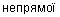 5.11.1арматура низького тиску2.22арматура нормально-вiдкрита5.11.4арматура нормально-закрита5.11.3арматура 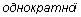 2.27арматура 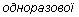 2.27арматура однотипна2.5арматура пiд приварку5.2.4арматура пiлотна2.26арматура повнопрохiдна5.3.4арматура приймаюча5.1.10арматура пробно-спускна5.1.14арматура промислова5.1.1арматура противопомпажна5.1.11арматура прохiдна5.3.5арматура 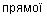 5.11.2арматура 2.27арматура регулювальна3.1.5арматура регулююча3.1.5арматура редукцiйна5.1.12арматура ремонтована9.1.9арматура розподiльно-змiшувальна3.1.4арматура сальникова5.4.3арматура санiтарно-технiчна5.1.4арматура сейсмомiцна2.38арматура сейсмостiйка2.37арматура середнього тиску2.23арматура сильфонна5.4.4арматура систем (елементiв) безпеки10.1.5арматура систем (елементiв), важливих для безпеки10.1.6арматура спецiального призначення5.1.2арматура спускна5.1.13арматура стяжна5.2.2арматура суднова5.1.5арматура триходова5.3.8арматура трубопровiдна2.1арматура трьохходова5.3.8арматура фазоразделительна3.1.6арматура фазороздiльна3.1.6арматура фланцева5.2.5арматура фонтанна (нефтегазопромисловая)5.1.16арматура футерована2.34арматура цапкова5.2.6арматура швидкодiюча5.1.9арматура штампо-зварна5.3.15арматура штуцерна5.2.7безвiдмовнiсть9.1.3безпека арматури10.1.1блок запобiжний5.7.1блок запобiжних клапанiв5.7.1бугель7.1вал7.2вантуз5.9.6вид арматури2.2вид вибухозахисту12.1.3виконання антистатичне2.14виконання арматури2.13вимикач подорожнiй11.36вимикач струму11.35випробування гiдравлiчнi8.7випробування на вiбромiцнiсть8.11випробування на герметичнiсть затвора8.12випробування на герметичнiсть по вiдношенню до зовнiшнього середовища8.13випробування на працездатнiсть8.10випробування на сейсмостiйкiсть8.9випробування основнi8.4випробування пневматичнi8.8випробування приймально-здавальнi8.5випробування спецiальнi8.6висота будiвельна6.1.31витiк6.1.37витiк вiдносний6.2.7вiдмова арматури9.1.11вiдмова виробнича9.1.18вiдмова експлуатацiйна9.1.19вiдмова залежна9.1.14вiдмова конструктивна9.1.15вiдмова критична9.1.16вiдмова некритична9.1.17вщмова раптова9.1.13вiрогiднiсть роботи9.2.7втулка сальнiкова (натискувальна)7.3гайка ходова7.15герметизацiя6.1.26герметичнiсть6.1.25герметичнiсть затвора6.1.27гермоклапан5.5.2.5гiдропривiд11.11дiаметр номiнальний6.1.3дiаметр сiдла найменший6.3.12дiаметр умовного проходу6.1.3дiапазон змiни здатностi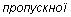 6.2.16дiапазон регулювання6.2.16деталi корпуснi7.4деталi основнi7.5дефект12.2.4диск7.6дисциплiна вiдновлення нерегламентована12.2.1дисциплiна вiдновлення регламентована12.2.2дiагностування12.2.3дiаметр номiнальний6.1.3дiаметр сiдла найменший6.3.12дiаметр умовний6.1.3дiаметр умовного проходу6.1.3дiапазон змiни здатностi6.2.16дiапазон настройки арматури6.3.3дiапазон настройки регулятора6.2.17дiапазон регулювання6.2.16довговiчнiсть9.1.4довжина будiвельна6.1.30дросель7.7дублер ручний11.26електропривiд11.8елемент7.45елемент замикаючий7.46елемент перекривний7.46елемент регулювальний7.47елемент силовий11.3елемент чутливий7.48ефективний дiаметр6.1.41жорсткiсть сильфона6.4.2заглушка7.8заслiнка4.4засувка4.1засувка з висувним шпинделем5.5.1.3засувка з невисувним шпинделем5.5.1.4засувка з пружним клином5.5.1.8засувка клинова5.5.1.1засувка клинова двудискова5.5.1.7засувка паралельна5.5.1.2засувка паралельна дводискова5.5.1.9засувка поворотна5.5.1.10засувка шиберна5.5.1.5засувка шлангова5.5.1.6затвор7.9затвор герметичний5.5.2.5затвор дисковий4.4затвор дисковий без ексцентриситету5.5.4.1затвор дисковий з ексцентриситетом5.5.4.2затвор з примусовим закриттям5.8.6затвор зворотний5.8.2затвор зворотний двостулковий5.8.11затвор неповоротно-запiрний5.8.6затвор неповоротно-керований5.8.7затвор поворотний4.4затвор шиберний ножовий5.5.1.5затвор шланговий5.5.1.6захлопка5.8.2; 7.46зберiгання9.1.6здатнiсть пропускна6.2.1здатнiсть пропускна вiдносна6.2.5здатнiсть пропускна дiйсна6.2.6здатнiсть пропускна ( арматури)6.3.10здатнiсть пропускна мiнiмальна6.2.4здатнiсть пропускна початкова6.2.3здатнiсть пропускна умовна6.2.2золотник7.10зона нечутливостi6.2.18зона пропорцiйностi6.2.20зона регулювання6.2.21iнтенсивнiсть вiдмов9.1.27ймовiрнiсть роботи по вiдношенню до критичних вiдмов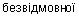 10.2.1клiтина7.11клапан4.2; 5.5.2.1клапан вiдключаючий5.8.10клапан вiдсiчний5.5.2.4клапан герметичний5.5.2.5клапан головний запобiжний5.7.11клапан голчастий5.6.1.13клапан дихальний (впускний, випускний)5.6.1.1клапан дросельний5.6.1.14клапан електромагнiтний5.5.2.8клапан запiрний5.5.2.1клапан запобiжний5.5.2.3клапан запобiжний вантажний5.7.2клапан запобiжний двосiдельний5.7.3клапан запобiжний з газовою камерою5.7.15клапан запобiжний з мембранним чутливим елементом5.7.16клапан запобiжний з пiдривом (розвантаженням)5.7.18клапан запобiжний малопiдйомний5.7.5клапан запобiжний мембранний5.7.16клапан запобiжний 5.7.10клапан запобiжний повнопiдйомний5.7.7клапан запобiжний подвiйний5.7.3клапан запобiжний поршневий5.7.11клапан запобiжний пропорцiйний5.7.12клапан запобiжний пропорцiйного 5.7.12клапан запобiжний пружинний5.7.8клапан запобiжний 5.7.9клапан запобiжний рычажно-вантажний5.7.13клапан запобiжний рычажно-пружинний5.7.14клапан запобiжний сильфонний5.7.17клапан запобiжний среднеподъемный5.7.7клапан запобiжний, що спрацьовує вiд температури5.7.19клапан зворотний5.8.1клапан зворотний осесимметричный5.8.5клапан змiшувальний5.6.1.11клапан з нахиленим шпинделем5.3.6клапан iмпульсний запобiжний5.7.4клапан надлишкового тиску5.6.1.2клапан неповоротно-запiрний5.8.8клапан неповоротно-керований5.8.9клапан нормально-вiдкритий5.5.2.7клапан нормально-закритий5.5.2.6клапан осесимметричний5.3.11клапан перепускний5.6.1.15клапан пiдйомний зворотний5.8.4клапан прийомний5.8.3клапан прямоточний5.3.6клапан регулювальний5.5.2.2клапан регулювальний багатоступiнчатий5.6.1.6клапан регулювальний двосiдельний5.6.1.4клапан регулювальний клiтковий5.6.1.5клапан регулювальний нормально-вiдкритий5.6.1.8клапан регулювальний нормально-закритий5.6.1.7клапан регулювальний односiдельний5.6.1.9клапан регулювальний роздiлювальний5.6.1.10клапан редукцiйний5.6.1.14клапан розподiлювальний5.6.1.3клапан сбросний5.7.12клапан терморегулювальний5.6.1.12клапан швидкiсний5.8.10клас герметичностi6.1.28клас герметичностi затвора6.1.28клин7.50клин дводисковий7.52клин жорсткий7.51клин пружний7.53коефiцiєнт звуження арматури6.1.36коефiцiєнт витрати для газу [рiдини]6.3.11коефiцiєнт гiдравлiчного опору6.1.12коефiцiєнт 6.2.22коефiцiєнт готовностi10.2.2коефiцiєнт опору6.1.12коефiцiєент початку 6.2.22коефiцiєнт здатностi6.2.2конденсатовiдвiдник5.9.1конденсатовiдвiдник термодiнамiчний5.9.3конденсатовiдвiдник термостатичний5.9.4конденсатовiдвiдник поплавковий5.9.2конденсатовiдвiдник поплавковий механiчний5.9.2конденсатоотводчик лабiринтовий5.9.5концентрацiя8.14корпус арматури7.12котушка приварная7.21кран4.3кран конiчний5.5.3.1кран конусний5.5.3.1кран конусний з пiдйомом пробки5.5.3.8кран корковий5.5.3.1; 5.5.3.2кран кульовий5.5.3.3кран кульовий з плаваючою пробкою5.5.3.6кран кульовий з пробкою в опорах5.5.3.7кран натяжний5.5.3.5кран пробно-спусковий5.5.3.9кран сегментний кульовий5.5.3.4кран цилiндричний5.5.3.2критерiй вiдмови9.1.12критерiй граничного стану9.1.21критерiй граничного стану по вiдношенню до критичного вiдмови арматури10.1.4кришка7.14кут повороту6.1.20кут повороту вiдносний6.1.24кут повороту максимальний6.1.22кут повороту номiнальний6.1.21кут повороту поточний6.1.23маховик11.5мембрана розривна запобiжна7.16мембрана розривна7.16метод випробування8.2метод контролю8.3механiзм виконавчий11.2механiзм електричний виконавчий11.16механiзм електричний виконавчий зворотньо-поступальний11.17механiзм електричний неповно поворотний11.19механiзм iмпульсний2.26механiзм мембранний виконавчий11.14механiзм поршневий виконавчий11.15механiзм електричний виконавчий багатообертовий11.18момент крутний6.1.14набивка7.17надiйнiсть арматури9.1.1наймування арматури2.42напрацювання до вiдмови середнє9.2.5напрацювання на вiдмову9.2.6напрацювання на вiдмову середнє9.2.6непрацездатнiсть9.1.22нечутливiсть6.2.19обмежувач крутного моменту11.37обслуговування технiчне12.2.5опiр гiдравлiчний6.1.13орган запiрний7.46орган регулювальний7.47параметри номiнальнi арматури6.1.1патрубок вихiдний7.19патрубок вхiдний7.18патрубок приєднувальний7.20перемикач11.34перемикач кiнцевий11.35перемикач подорожнiй11.36перепад тиску6.1.8перепад тиску допустимий (максимальний)6.1.9перепад тиску мiнiмальний6.1.10nepepiз прохiдний6.1.35перетин прохiдний6.1.35перехiдник7.21перiодичнiсть технiчного обслуговування12.2.6площа ефективна клапанiв для газу [рiдини]6.3.13площа ефективна сильфона [мембрани]6.4.1площа сiдла6.3.14плунжер7.22пневмогiдропривiд11.12пневмопривiд11.10пневмопривiд лопатевдддий11.29пневморозподiлювач11.30поверхня ущiльнювальна7.35повiтровiдвiдчик5.9.6позицiонер11.20позицiонер гiдравлiчний11.21позицiонер електричний11.23позицiонер електрогiдравлiчний11.24позицiонер пневматичний11.22позицiонер електропневматичний11.25позначення арматури2.43покажчик витоку7.49покажчик положения7.34покажчик рiвня5.10.2показники безпеки арматури10.1.2показники надiйностi9.1.2показники призначення2.11положення (у)встановлювальне арматури2.41представник типовий2.9привiд11.1привiд багатообертовий11.31привiд електрогiдравлiчний11.13привiд електромагнiтний11.9привiд зворотно-поступальний (прямоходний)11.30привiд неповно поворотний11.32привiд ручний11.7привiд струменевий11.28пристрiй блокуючий7.54пристрiй виконавчий5.6.1.4пристрiй iмпульсно-запобiжний5.7.20пристрiй мембранно-запобiжний5.7.22пристрiй мембранно-розривне5.7.21пристрiй перемикаючий5.3.9пристрiй редукуючий5.10.1пробка7.23прокладка7.37протитиск6.3.9прохiд6.1.35прохiд номiнальний6.1.3прохiд умовний6.1.3регулятор5.6.2.1регулятор витрати5.6.2.9регулятор 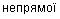 5.6.2.3регулятор перепаду тиску5.6.2.8регулятор перепаду тиску, витрати i температури комбiнований5.6.2.13регулятор перепаду тиску i витрати комбiнований5.6.2.12регулятор перепаду тиску i витрати комбiнований з додатковим електричним приводом5.6.2.14регулятор 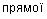 5.6.2.2регулятор рiвня5.6.2.11регулятор температури5.6.2.10регулятор тиску5.6.2.4регулятор тиску "до себе"5.6.2.5регулятор тиску "пiсля себе"5.6.2.6регулятор тиску квартирний5.6.2.7редуктор5.6.2.1редуктор5.10.1; 11.4режим аварiйний12.1.1режим нормальний12.1.2ремонт12.2.7ремонт капiтальний12.2.10ремонт поточний12.2.8ремонт середнiй12.2.9ремонтопридатнiсть9.1.5ресурс [до списания, до середнього, капiтального ремонту]9.1.24ресурс повний9.2.3ресурс повний призначений10.2.6ресурс призначений10.2.4ресурс середнiй9.2.4речовина пробна2.19ризик10.2.8рiвень шуму6.1.40робота до вiдмови9.1.25розмiр номiнальний6.1.3розподiльник5.6.1.3рукоятка11.6ряд арматури параметричний2.6сiдло7.24сальник7.31сальник дублюючий7.33сервопривiд11.2середовища вибухонебезпечнi12.1.4середовище випробувальне2.19середовище зовнiшнє2.16середовище керуюче2.18середовище командне2.17середовище навколишнє2.16середовище робоче2.15сигналiзатор положення11.27сильфон7.25сорочка обiгрiву7.38спрацьовування арматури2.35стан граничний9.1.20стан граничний арматури по вiдношенню до критичних вiдмов10.1.3стан критичний граничний арматури10.1.3стан непрацездатний9.1.22стенд випробувальний8.1строк служби9.1.23ступiнь герметичностi6.1.29таблиця фiгур2.7температура розрахункова6.1.11термiн зберiгання9.1.26термiн зберiгання призначений10.2.5термiн зберiгання середнiй9.2.8термiн служби [до списания, до середнього, капiтального ремонту]9.1.23термiн служби повний9.2.1термiн служби повний призначений10.2.7термiн служби призначений10.2.3термiн служби середнiй9.2.2тип арматури2.4типорозмiр2.8тиск гiдровипробувань6.1.6тиск закриття6.3.1тиск зворотнiй посадки6.3.1тиск керуючий6.1.7тиск налаштування6.3.2тиск настановний6.3.4тиск настроювання6.3.2тиск номiнальний6.1.2тиск опресування6.1.6тиск пiдривания6.3.8тиск повного вiдкриття6.3.5тиск початку вiдкриття6.3.4тиск початку рушання6.3.4тиск пробне6.1.6тиск робочий6.1.4тиск 6.3.7тиск розрахунковий6.1.5тиск розриву (руйнування)6.3.6трудомiсткiсть вiдновлення середня9.2.10умови нормальнi6.1.38управлiння дистанцiйне11.38управлiння мiсцеве11.39устаткування гирла5.1.15ущiльнення7.26ущiльнення верхнє7.27ущiльнення нерухоме7.29ущiльнення рiдкометалеве7.28ущiльнення рухоме7.30ущiльнення сальникове7.31ущiльнення сильфонне7.32фактор витрати при газу6.2.24фактор витрати при повiтря6.2.23фланець7.36характеристик витратна робоча6.2.15характеристика кавiтацiйна6.2.13характеристика конструктивна6.2.12характеристика пропускна6.2.8характеристика пропускна дiйсна6.2.9характеристика пропускна лiнiйна6.2.10характеристика пропускна рiвнопроцентна6.2.11характеристика пропускна спецiальна6.2.14характеристики технiчнi2.10хiд арматури6.1.15хiд вiдносний6.1.19хiд номiнальний6.1.16хiд максимальний6.1.17хiд поточний6.1.18хiд умовний6.1.16цикл2.20час вiдкриття6.1.33час вiдновлення середнiй9.2.9час закриття6.1.32час спрацьовування6.1.34частина проточна7.13частина ходова7.39шибер7.40шпиндель7.41шпиндель висувний7.42шпиндель невисувний7.43шток7.44щiльнiсть6.1.39ялинка фонтанна (гирлова)5.1.17 - коэффициент расхода для газа6.3.11 - коэффициент расхода для жидкости6.3.11 - эффективная площадь клапанов для газа6.3.13 - эффективная площадь клапанов для жидкости6.3.13 - коэффициент сопротивления6.1.12 - относительная утечка в затворе6.2.7 - перепад давления6.1.8 - допустимый (максимальный) перепад давления6.1.9 - минимальный перепад давления6.1.10 - наименьший диаметр седла6.3.12 - номинальный диаметр6.1.3 - эффективный диаметр6.1.41 - площадь седла6.3.14 - эффективная площадь сильфона [мембраны]6.4.1 - пропускная способность (предохранительного клапана)6.3.10 - строительная высота6.1.31 - ход арматуры6.1.15 - относительный ход6.1.19 - текущий ход6.1.18 - максимальный ход6.1.17 - номинальный ход6.1.16 - условный ход6.1.16 - коэффициент кавитации6.2.22 - пропускная способность6.2.1 - минимальная пропускная способность6.2.4 - относительная пропускная способность6.2.5 - начальная пропускная способность6.2.3 - условная пропускная способность6.2.2 - пропускная действительная способность6.2.6 - строительная длина6.1.30 - расчетное давление6.1.5 - рабочее давление6.1.4 - номинальное давление6.1.2 - давление настройки6.3.2 - давление начала открытия6.3.4 - давление закрытия6.3.1 - давление полного открытия6.3.5 - пробное давление6.1.6 - пробное давление6.1.6 - управляющее давление6.1.7 - расчетная температура6.1.11 - фактор критического расхода при течении воздуха6.2.23 - фактор критического расхода при течении газа6.2.24 ЗЭл - запирающий элемент7.46 ИПУ - импульсно-предохранительное устройство5.7.20 Л - линейная пропускная характеристика6.2.10 МИМ - мембранный исполнительный механизм11.14 МПУ - мембранно-предохранительное устройство5.7.22 МРУ - мембранно-разрывное устройство5.7.23 НЗ - нормально-закрытая арматура5.11.3 НО - нормально-открытая арматура5.11.4 ПИМ - поршневой исполнительный механизм11.15 Р - равнопроцентная пропускная характеристика6.2.11 РЭл - регулирующий элемент7.47 С - специальная пропускная характеристика6.2.14 ТПА - трубопроводная арматура2.1 т/ф - таблица фигура (таблица фигур)2.7 ЭИМ - электрический исполнительный механизм 11.16 